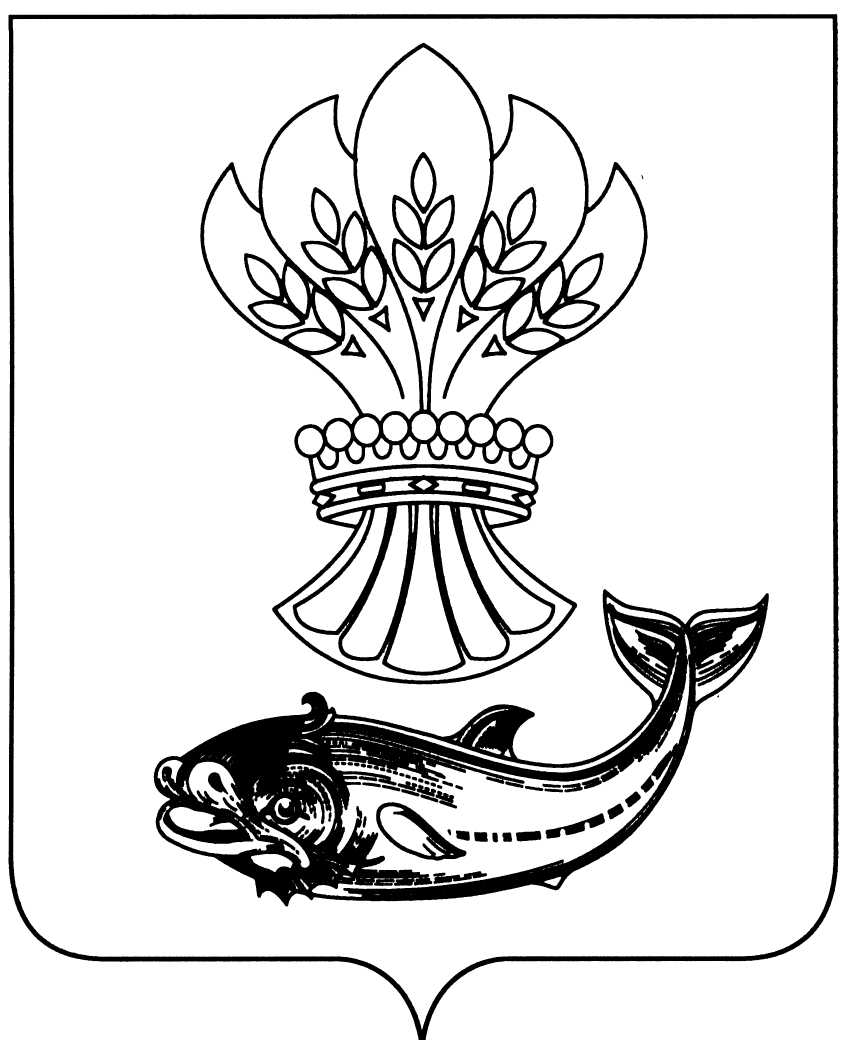 АДМИНИСТРАЦИЯПАНИНСКОГО МУНИЦИПАЛЬНОГО РАЙОНАВОРОНЕЖСКОЙ ОБЛАСТИПОСТАНОВЛЕНИЕОт 27.12.2019 № 624р.п. ПаниноОб утверждении норматива стоимости 1 квадратного метра общей площади жилого помещения, используемого при расчете размера социальной выплаты на приобретение жилых помещений участникам основного мероприятия «Обеспечение жильем молодых семей» государственной программы Российской Федерации «Обеспечение доступным и комфортным жильем и коммунальнымиуслугами граждан Российской Федерации» на первый квартал 2020 года В целях реализации основного мероприятия «Обеспечение жильем молодых семей» государственной программы Российской Федерации «Обеспечение доступным и комфортным жильем и коммунальными услугами граждан Российской Федерации», утвержденной постановлением Правительства Российской Федерации от 31.12.2017 № 1710, администрация Панинского муниципального района Воронежской области постановляет: 1. Утвердить в Панинском муниципальном районе Воронежской области на первый квартал 2020 года стоимость 1 квадратного метра общей площади жилого помещения, используемую при расчете размера социальной выплаты на приобретение жилых помещений участникам основного мероприятия «Обеспечение жильем молодых семей» государственной программы Российской Федерации «Обеспечение доступным и комфортным жильем и коммунальными услугами граждан Российской Федерации» от 30.12.2017 № 1710, в соответствии с пунктом 13 Правил предоставления молодым семьям социальных выплат на приобретение (строительство) жилья и их использования, утвержденных постановлением Правительства Российской Федерации от 17.12.2010 № 1050 «О реализации отдельных мероприятий государственной программы Российской Федерации «Обеспечение доступным и комфортным жильем и коммунальными услугами граждан Российской Федерации», в размере 15 000 (Пятнадцать тысяч) рублей 00 копеек. 2. Настоящее постановление вступает в силу со дня его официального опубликования в официальном периодическом печатном издании Панинского муниципального района Воронежской области «Панинский муниципальный вестник». 3. Контроль за исполнением настоящего постановления возложить на исполняющую обязанности заместителя главы администрации Панинского муниципального района Воронежской области – начальника отдела по управлению муниципальным имуществом и экономическому развитию Сафонову О.В.Глава Панинского муниципального района Н.В. Щеглов АДМИНИСТРАЦИЯ ПАНИНСКОГО МУНИЦИПАЛЬНОГО РАЙОНАВОРОНЕЖСКОЙ ОБЛАСТИП О С Т А Н О В Л Е Н И Еот 27.12.2019 № 631 р.п. Панино В соответствии с постановлением администрации Панинского муниципального района Воронежской области «Об утверждении порядка принятия решений по разработке, реализации и оценке эффективности муниципальных программ Панинского муниципального района Воронежской области» от 05.04.2019 № 120, в целях повышения эффективности исполнения муниципальной программы Панинского муниципального района Воронежской области «Развитие сельского хозяйства, производства пищевых продуктов и инфраструктуры агропродовольственного рынка» администрация Панинского муниципального района Воронежской области п о с т а н о в л я е т:Внести в постановление администрации Панинского муниципального района Воронежской области от 16.01.2014 № 22 «Об утверждении муниципальной программы Панинского муниципального района Воронежской области «Развитие сельского хозяйства, производства пищевых продуктов и инфраструктуры агропродовольственного рынка» (в редакции постановления администрации Панинского муниципального района Воронежской области от 20.12.2017 № 459) следующие изменения:утвердить прилагаемую муниципальную программу Панинского муниципального района Воронежской области «Развитие сельского хозяйства, производства пищевых продуктов и инфраструктуры агропродовольственного рынка» в новой редакции.2. Признать утратившим силу постановление администрации Панинского муниципального района Воронежской области от 20.12.2017 № 459 «О внесении изменений в постановление администрации Панинского муниципального района Воронежской области «Об утверждении муниципальной программы Панинского муниципального района Воронежской области «Развитие сельского хозяйства, производства пищевых продуктов и инфраструктуры агропродовольственного рынка» от 16.01.2014 № 22 (в редакции постановления администрации Панинского муниципального района от 27.03.2017 № 94).3. Настоящее постановление вступает в силу со дня его официального опубликования в официальном периодическом печатном издании Панинского муниципального района Воронежской области «Панинский муниципальный вестник».4. Контроль за исполнением настоящего постановления возложить на исполняющую обязанности заместителя главы администрации Панинского муниципального района Воронежской области - начальника отдела по управлению муниципальным имуществом и экономическому развитию Сафонову О.В.ГлаваПанинского муниципального района Н.В. Щеглов 	 Утверждена  постановлениемадминистрации Панинскогомуниципального района от 16.01.2014 №22 (в ред. 27.12.2019 № 631 ) ПАСПОРТ Муниципальной программы Панинского муниципального района
«Развитие сельского хозяйства, производства пищевых продуктов и 
инфраструктуры агропродовольственного рынка»
* С последующим возможным уточнением указанных объемов в соответствии с бюджетным законодательствомРаздел 1. Общая характеристика сферы реализации 
муниципальной программыМуниципальная программа «Развитие сельского хозяйства, производства пищевых продуктов и инфраструктуры агропродовольственного рынка» (далее – муниципальная программа) разработана в соответствии с постановлением Правительства Российской Федерации от 14.07.2012 № 717 «О Государственной программе развития сельского хозяйства и регулирования рынков сельскохозяйственной продукции, сырья и продовольствия на 2013 - 2020 годы» и распоряжением администрации Панинского муниципального района Воронежской области от 26.09.2013 № 221 «Об утверждении перечня муниципальных программ Панинского муниципального района».Приоритетами муниципальной программы являются - повышение благосостояния, уровня жизни и занятости граждан, устойчивое развитие сельских территорий.Агропромышленный комплекс и его базовая отрасль - сельское хозяйство являются ведущими системообразующими сферами экономики района, формирующими агропродовольственный рынок, трудовой и поселенческий потенциал сельских территорий.1.1. Общая характеристика состояния и основные проблемы развития 
агропромышленного комплекса За период реализации приоритетного национального проекта «Развитие агропромышленного комплекса» и муниципальной целевой программы «Развитие сельского хозяйства на территории Панинского муниципального района Воронежской области на 2009 - 2012 годы», утвержденной постановлением администрации Панинского муниципального района от 03.09.2009г. № 289, был обеспечен рост продукции сельского хозяйства. В 2009 - 2012 годах среднегодовые темпы прироста продукции сельского хозяйства, несмотря на неблагоприятный 2010 год, составили 5,4 процента. По сравнению с предыдущим четырехлетием валовой сбор зерна вырос на 5 процентов, подсолнечника - на 35 процентов, сахарной свеклы – на 15 процентов, производство мяса в реализации – на 7 процентов. Улучшилась экономика сельскохозяйственных организаций, активизировалась работа по социальному развитию сельских территорий.  Вместе с тем последствия мирового финансового и экономического кризиса 2008 года, а также жестокая засуха 2010 года негативно отразились на инвестиционном климате в агропромышленном комплексе, динамике развития сельскохозяйственного производства. Основными проблемами развития агропромышленного комплекса района являются: технико-технологическое отставание сельского хозяйства из-за недостаточного уровня доходов сельскохозяйственных товаропроизводителей для осуществления модернизации производства;  ограниченный доступ сельскохозяйственных товаропроизводителей к рынку в условиях несовершенства его инфраструктуры, возрастающей монополизации торговых сетей; медленные темпы социального развития сельских территорий, определяющие ухудшение социально-демографической ситуации, отток трудоспособного населения, особенно молодежи1.2. Прогноз развития агропромышленного комплекса до 2020 годаДинамика развития агропромышленного комплекса на период до 2020 года будет формироваться под воздействием разнонаправленных факторов. С одной стороны, скажутся меры, которые были приняты в последние годы по повышению устойчивости агропромышленного производства, с другой - сохраняется сложная макроэкономическая обстановка в связи с последствиями кризиса и засухи 2010 года, что усиливает вероятность проявления рисков для устойчивого и динамичного развития аграрного сектора экономики.В прогнозном периоде наметятся следующие значимые тенденции:наращивание темпов в подотрасли скотоводства, создание условий для наращивания производства и мяса крупного рогатого скота и молочных продуктов;ускорение обновления технической базы агропромышленного производства;увеличение инвестиций на повышение плодородия и развитие мелиорации сельскохозяйственных земель, стимулирование улучшения использования земельных угодий;экологизация и биологизация агропромышленного производства на основе применения новых технологий в растениеводстве, животноводстве, пищевой промышленности в целях сохранения природного потенциала и повышения безопасности пищевых продуктов.Прогноз реализации муниципальной программы основывается на достижении уровней ее основных показателей (индикаторов), а также частных индикаторов подпрограмм, включенных в муниципальную программу.В растениеводстве предстоит освоить интенсивные технологии, базирующиеся на новом поколении тракторов и сельскохозяйственных машин, увеличить объемы внесения минеральных и органических удобрений, осуществить переход на посев перспективными высокоурожайными сортами и гибридами отечественного производства.В животноводстве решение задачи ускоренного наращивания производства мяса и молока позволит повысить уровень потребления населением этих продуктов при одновременном их импортозамещении. Среднегодовой темп роста продукции сельского хозяйства в период до 2020 года должен составить не менее 1,7 процентов, производства пищевых продуктов - 5,0 процентов. Согласно заданным темпам роста продукции сельского хозяйства к 2020 году стоимость продукции сельского хозяйства в хозяйствах всех категорий (в фактических ценах) составит более 5000,00 млн. рублей.Раздел 2. Приоритеты муниципальной политики в сфере реализации 
муниципальной программы, цели, задачи и показатели (индикаторы) 
достижения целей и решения задач, основные ожидаемые конечные 
результаты и сроки реализации муниципальной программы2.1. Приоритеты муниципальной политики в сфере реализации 
муниципальной программыМуниципальная программа базируется на положениях Государственной программы развития сельского хозяйства и регулирования рынков сельскохозяйственной продукции, сырья и продовольствия на 2013 - 2020 годы, утвержденной постановлением Правительства Российской Федерации от 14.07.2012 № 717, Закона Воронежской области от 07.06.2007 № 66-ОЗ «О развитии сельского хозяйства на территории Воронежской области», Закона Воронежской области от 30.06.2010 № 65-ОЗ «О стратегии социально-экономического развития Воронежской области на период до 2020 года.Муниципальная программа предусматривает комплексное развитие всех отраслей деятельности агропромышленного комплекса с учетом вступления России во Всемирную торговую организацию (далее - ВТО). Одновременно выделяются приоритеты двух уровней.К приоритетам первого уровня относятся:в сфере производства - скотоводство (производство мяса и молока) как системообразующая подотрасль, использующая конкурентные преимущества района, в первую очередь наличие значительных площадей сельскохозяйственных угодий;в экономической сфере - повышение доходности сельскохозяйственных товаропроизводителей;в социальной сфере - устойчивое развитие сельских территорий в качестве непременного условия сохранения трудовых ресурсов и территориальной целостности; в сфере развития производственного потенциала - мелиорация земель сельскохозяйственного назначения;Ко второму уровню приоритетов относятся следующие направления:экологическая безопасность сельскохозяйственной продукции и продовольствия;наращивание экспорта сельскохозяйственной продукции, сырья и продовольствия по мере насыщения ими внутреннего рынка;минимизация логистических издержек и оптимизация других факторов, определяющих конкурентоспособность продукции с учетом рационального размещения и специализации сельскохозяйственного производства и пищевой промышленности в рамках вступления России в ВТО;2.2. Цели и задачи реализации муниципальной программыЦелями муниципальной программы являются:обеспечение продовольственной независимости, насыщение регионального рынка продукцией, произведенной в районе;повышение конкурентоспособности сельскохозяйственной продукции; повышение финансовой устойчивости предприятий агропромышленного комплекса;устойчивое развитие сельских территорий;воспроизводство и повышение эффективности использования в сельском хозяйстве земельных и других ресурсов, экологизация производства.Для достижения указанных целей предусматривается решение следующих задач:стимулирование роста производства основных видов сельскохозяйственной продукции, производства пищевых продуктов;поддержка развития инфраструктуры агропродовольственного рынка;поддержка малых форм хозяйствования;повышение уровня рентабельности в сельском хозяйстве для обеспечения его устойчивого развития;повышение качества жизни сельского населения;стимулирование инновационной деятельности и инновационного развития агропромышленного комплекса;развитие биотехнологий;создание условий для эффективного использования земель сельскохозяйственного назначения;развитие мелиорации сельскохозяйственных земель;экологически регламентированное использование в сельскохозяйственном производстве земельных, водных и других возобновляемых природных ресурсов, повышение плодородия почв до оптимального уровня;2.3. Показатели (индикаторы) реализации муниципальной программыПоказатели (индикаторы) реализации муниципальной программы оцениваются в целом для муниципальной программы и по каждой из подпрограмм муниципальной программы.Эти показатели (индикаторы) предназначены для оценки наиболее существенных результатов реализации муниципальной программы и включенных в нее подпрограмм.К общим показателям (индикаторам) муниципальной программы отнесены:индекс производства продукции сельского хозяйства в хозяйствах всех категорий (в сопоставимых ценах);индекс производства продукции растениеводства (в сопоставимых ценах);индекс производства продукции животноводства (в сопоставимых ценах);индекс производства пищевых продуктов, включая напитки (в сопоставимых ценах);индекс физического объема инвестиций в основной капитал сельского хозяйства;рентабельность сельскохозяйственных организаций;среднемесячная номинальная заработная плата в сельском хозяйстве (по сельскохозяйственным организациям, не относящимся к субъектам малого предпринимательства).Оценка достижения показателей: индекс производства продукции сельского хозяйства в хозяйствах всех категорий (в сопоставимых ценах), индекс производства продукции растениеводства (в сопоставимых ценах), индекс производства продукции животноводства (в сопоставимых ценах) производится исходя из официальных статистических данных (пункт 1.16.1 Федерального плана статистических работ).Оценка достижения показателя «индекс производства пищевых продуктов, включая напитки (в сопоставимых ценах)» производится исходя из официальных статистических данных (пункт 1.19.2 Федерального плана статистических работ). Оценка достижения показателя «индекс физического объема инвестиций в основной капитал сельского хозяйства» производится исходя из официальных статистических данных (пункт 1.28.2 Федерального плана статистических работ).Оценка достижения показателя «рентабельность сельскохозяйственных организаций» производится исходя из данных сводного годового бухгалтерского отчета по сельскохозяйственным организацизациям «О финансово-экономическом состоянии товаропроизводителей агропромышленного комплекса».Расчет показателя осуществляется по формуле Рсх = Псх / Iсх * 100%, где: Рсх - уровень рентабельности сельскохозяйственных организаций (с учетом субсидий);Псх - прибыль (убыток) до налогообложения по предприятиям, осуществляющим деятельность в сельском хозяйстве, за отчетный год;Iсх - объем затрат проданных товаров, продукции, работ, услуг за отчетный год по предприятиям, осуществляющим деятельность в сельском хозяйстве. Оценка достижения показателя «среднемесячная номинальная заработная плата в сельском хозяйстве (по сельскохозяйственным организациям, не относящимся к субъектам малого предпринимательства) производится исходя из официальных статистических данных (пункт 1.30.1 Федерального плана статистических работ).Прогнозные значения показателей (индикаторов) достижения целей и решения задач муниципальной программы приведены в таблице 1 приложения.2.4. Основные ожидаемые конечные результаты реализации 
муниципальной программыВ результате реализации муниципальной программы валовой сбор зерна (в весе после доработки) повысится к 2020 году до 168,9 тыс. тонн против 111 тыс. тонн в среднем за 2009 - 2012 гг., или на 52 процента, сахарной свеклы – до 253,8 тыс. тонн против 186 тыс. тонн, или на 36 процентов, картофеля –до 66,5тыс. тонн. Этому будут способствовать меры по улучшению использования земель сельскохозяйственного назначения, обеспечению развития селекции и элитного семеноводства.Производство скота и птицы (в живом весе) к 2020 году возрастет по сравнению с 2011 годом до 6,4 тыс. тонн, или на 53 процента, молока – до 13,0тыс. тонн, или- на 25 процентов. Основной прирост будет получен в сельхозпредприятиях за счет увеличения поголовья скота и птицы, роста продуктивности скота и птицы на основе улучшения породного состава.Среднемесячная заработная плата в сельском хозяйстве увеличится до 25,8 тыс. рублей.Для этих целей предполагается обеспечить ежегодный прирост инвестиций в сельское хозяйство в размере 5,5 процента, создать условия для достижения уровня рентабельности в сельскохозяйственных организациях не менее 15 процентов (с учетом субсидий).2.4. Сроки и этапы реализации муниципальной программыМуниципальную программу предполагается реализовать в 2014 - 2020 годы.Раздел 3. Обоснования выделения подпрограмм 
муниципальной программыПеречень подпрограмм определен для достижения целей и задач муниципальной программы, социально-экономического развития Панинского района до 2020 года и решения наиболее важных текущих и перспективных задач, обеспечивающих поступательное социально-экономическое развитие агропромышленного комплекса на основе его модернизации и перехода к инновационной модели функционирования в условиях расширения мирохозяйственных связей, устойчивое развитие сельских территорий. Структура и перечень подпрограмм соответствует принципам программно-целевого управления экономикой, охватывает все основные сферы агропромышленного производства: производство сельскохозяйственной продукции и пищевых продуктов, технико-технологическое, информационное обеспечение, институциональные преобразования и социальное развитие сельских территорий, управление реализацией муниципальной программы.Подпрограммы развития растениеводства и животноводства построены по схеме, включающей четыре блока основных мероприятий: производство сельскохозяйственной продукции соответствующих видов, ее переработка, развитие инфраструктуры, кредитование и страхование.Раздел 4. Ресурсное обеспечение реализации муниципальной программы Объем финансового обеспечения реализации мероприятий муниципальной программы составляет из средств муниципального бюджета 23326,3 тыс. рублей (в текущих ценах). Прогнозная оценка бюджетных ассигнований из средств федерального бюджета составит 15139,9 тыс. рублей, из средств областного бюджета 13316,75тыс. рублей, из внебюджетных источников составит 23251,6 тыс. рублей.Ресурсное обеспечение реализации муниципальной программы за счет средств районного бюджета приведено в таблице 2 приложения.Ресурсное обеспечение и прогнозная (справочная) оценка расходов федерального бюджета, областного и муниципального бюджетов, внебюджетных источников на реализацию муниципальной программы приведены в таблице 3 приложения.Раздел 5. Анализ рисков реализации муниципальной программы и описание 
мер управления рисками реализации муниципальной программыПри достижении целей и решении задач муниципальной программы осуществляются меры, направленные на предотвращение негативного воздействия рисков и повышение уровня гарантированности достижения предусмотренных в программе конечных результатов.К рискам относятся:макроэкономические факторы, в том числе рост цен на энергоресурсы и другие материально-технические средства, потребляемые в отрасли, что ограничивает возможности значительной части сельскохозяйственных товаропроизводителей осуществлять инновационные проекты, переход к новым ресурсосберегающим технологиям и на этой основе обеспечивать реализацию модели ускоренного экономического развития;внешнеторговые риски, связанные с изменением конъюнктуры мирового рынка продовольствия и возникающими в связи с этим ценовыми колебаниями;природные риски, связанные с размещением большей части сельскохозяйственного производства в зонах рискованного земледелия, что приводит к существенным потерям объемов производства ухудшению ценовой ситуации и снижению доходов сельскохозяйственных товаропроизводителей, росту импорта продовольственных товаров;Управление рисками реализации муниципальной программы будет осуществляться на основе:использования мер, предусмотренных Федеральным законом от 25 июля 2011 г. № 260-ФЗ «О государственной поддержке в сфере сельскохозяйственного страхования и о внесении изменений в Федеральный закон «О развитии сельского хозяйства», Законом Воронежской области от 7 июня 2007 г. № 66-ОЗ «О развитии сельского хозяйства на территории Воронежской области»;проведения мониторинга угроз развитию агропромышленного комплекса и обеспечению продовольственной безопасности, выработки прогнозов, решений и рекомендаций в сфере управления агропромышленным комплексом;подготовки и представления в Правительство и департамент аграрной политики Воронежской области отчетов о ходе реализации мероприятий муниципальной программы. При необходимости в представляемую информацию будут включаться предложения о корректировке муниципальной программы.Раздел 6. Управление, контроль и оценка эффективности реализации муниципальной программыЭффективность реализации муниципальной программы в целом оценивается ежегодно исходя из достижения установленных значений каждого из основных показателей (индикаторов), как по годам по отношению к предыдущему году, так и нарастающим итогом к базовому году.В результате реализации мероприятий программы в 2014 - 2020 годах планируется достижение следующих показателей, характеризующих эффективность реализации программы:в количественном выражении:индекс производства продукции сельского хозяйства в хозяйствах всех категорий в 2020 году к 2013 году составит 120,0 процентов, в том числе продукции растениеводства - 107,2 процента, продукции животноводства – 140,7 процентов;индекс производства пищевых продуктов в 2020 году к 2013 году составит 142,5 процента;индекс физического объема инвестиций в основной капитал сельского хозяйства в 2020 году к 2013 году составит 145,9 процента;уровень рентабельности по всей хозяйственной деятельности сельскохозяйственных организаций к 2020 году - 15 процентов (с учетом субсидий);среднемесячная заработная плата в сельском хозяйстве (по сельскохозяйственным организациям, не относящимся к субъектам малого предпринимательства) - 25,8 тыс. рублей;повысится уровень конкурентоспособности сельскохозяйственных организаций и продукции, производимой в агропромышленном комплексе района;в качественном выражении:Индексы производства продукции сельского хозяйства и производства пищевых продуктов указывают на эффективность реализуемых мер в сфере производства, индекс физического объема инвестиций - на возможность осуществления модернизации и инновационного развития, динамика уровня рентабельности в сельскохозяйственных организациях - на эффективность производства и экономического механизма их функционирования, рост оплаты труда в сельском хозяйстве - на степень решения социальных проблем отрасли. Текущее управление реализацией муниципальной программы осуществляет ответственный исполнитель. В процессе реализации муниципальной программы ответственный исполнитель (по согласованию с соисполнителями и участниками муниципальной программы) вправе принимать решения о внесении изменений в перечень мероприятий, сроки их реализации, объемы бюджетных ассигнований на реализацию мероприятий в пределах утвержденных бюджетных ассигнований на реализацию муниципальной программы в целом. Указанные решения принимаются ответственным исполнителем при условии, что планируемые изменения не приведут к ухудшению плановых значений целевых показателей (индикаторов) муниципальной программы, а также к увеличению сроков исполнения основных мероприятий муниципальной программы. Контроль за ходом реализации муниципальных программ осуществляют ответственные исполнители.Отчеты о выполнении муниципальных программ, включая меры по повышению эффективности их реализации, предоставляются держателю реестра программ развития муниципального образования ежегодно, не позднее 20 марта.Отчет содержит:а) конкретные результаты, достигнутые за отчетный период;б) перечень мероприятий, выполненных и не выполненных (с указанием причин) в установленные сроки;в) анализ факторов, повлиявших на ход реализации муниципальной программы;г) данные об использовании бюджетных ассигнований и иных средств на выполнение мероприятий;д) информацию о внесенных ответственным исполнителем изменениях в муниципальную программу;е) оценку эффективности реализации муниципальной программы;ж) иную информацию, отражающую ход реализации муниципальной программы. Отдел экономического развития и отдел по финансам, бюджету и мобилизации доходов администрации Панинского муниципального района в течение 15 рабочих дней со дня получения от ответственного исполнителя отчета о реализации муниципальной программы проводит анализ представленной информации, и готовят соответствующее заключение ответственному исполнителю. Отдел экономического развития администрации муниципального района на основании отчетов готовят сводный годовой отчет о ходе реализации муниципальных программ, который содержит:- сведения об основных результатах реализации муниципальных программ за отчетный период;- сведения о степени соответствия установленных и достигнутых целевых индикаторов муниципальных программ за отчетный год, темпы изменения по сравнению с предыдущим годом;- сведения о выполнении расходных обязательств, связанных с реализацией муниципальных программ;- оценку деятельности ответственных исполнителей в части, касающейся реализации муниципальных программ;- при необходимости предложения об изменении форм и методов управления реализацией муниципальной программы, о сокращении (увеличении) финансирования и (или) прекращении (включении новых) подпрограмм, основных мероприятий.Отдел экономического развития администрации муниципального района ежегодно до 10 апреля представляют главе администрации Панинского муниципального района сводный годовой отчет о ходе реализации муниципальных программ.На основе сводного годового отчета о ходе реализации муниципальных программ глава администрации Панинского муниципального района может принять решение о необходимости прекращения или об изменении, начиная с очередного финансового года раннее утвержденной муниципальной программы, в том числе необходимости изменения объема бюджетных ассигнований на финансовое обеспечение реализации муниципальной программы.Сводный годовой отчет о ходе реализации муниципальных программ подлежит размещению на официальном сайте муниципального образования в сети Интернет.Раздел 7. Подпрограммы муниципальной программыПОДПРОГРАММА 1
«Развитие подотрасли растениеводства, переработки и реализации продукции растениеводства»ПАСПОРТ
подпрограммы 1 «Развитие подотрасли растениеводства, переработки и реализации продукции растениеводства»Раздел 1. Характеристика основных мероприятий 
подпрограммыДля достижения целей и решения задач подпрограммы необходимо реализовать ряд основных мероприятий:1. Основное мероприятие «Развитие элитного семеноводства»Реализация основного мероприятия по развитию элитного семеноводства направлена на развитие отечественного элитного семеноводства, обеспечивающего сельскохозяйственных товаропроизводителей необходимым количеством элитных семян сельскохозяйственных культур с требуемыми хозяйственно-биологическими показателями качества.В рамках осуществления основного мероприятия предусматривается обеспечение доступности приобретения семян сельскохозяйственных культур.В рамках данного основного мероприятия будут осуществляться следующие виды государственной поддержки:субсидирование части затрат на приобретение элитных семян. Субсидии за счет средств областного бюджета предполагается предоставлять сельхозтоваропроизводителям района на условиях софинансирования расходов бюджета Российской Федерации в соответствии с уровнем, утверждаемым Министерством сельского хозяйства Российской Федерации на очередной финансовый год, за приобретение оригинальных и элитных семян сельскохозяйственных растений по перечню, определяемому правовым актом Воронежской области. Размеры субсидий будут рассчитываться по ставке за одну тонну семян;субсидирование части затрат на производство и приобретение семян (включая оригинальные семена: маточную элиту, супер-суперэлиту, суперэлиту). Субсидии предполагается предоставлять сельхозтоваропроизводителям области за счет средств областного бюджета с учетом объема средств, предусмотренных в областном бюджете на указанные цели. Порядок выплаты субсидий (перечень культур, размер ставок за одну тонну семян, категории семян, категории получателей субсидий и другое) определяются правовым актом Воронежской области в соответствии с действующим законодательством.2. Основное мероприятие «Развитие садоводства, поддержка закладки и ухода за многолетними насаждениями»Реализация основного мероприятия направлена на увеличение производства плодово-ягодной продукции.В рамках осуществления основного мероприятия предусматривается:увеличение производства плодов и ягод к 2020 году - до 4,5 тыс. тонн;закладка многолетних насаждений на уровне 5 га в год;создание условий для раскорчевки выбывших из эксплуатации старых садов, рекультивации площадей и проведения реновации насаждений.В рамках данного основного мероприятия будут осуществляться следующие виды государственной поддержки:субсидирование части затрат на раскорчевку выбывших из эксплуатации старых садов и рекультивацию раскорчеванных площадей, направленное на восстановление садооборота и фитосанитарного состояния садов. Субсидии предполагается предоставлять на поддержку сельскохозяйственных товаропроизводителей, осуществляющих раскорчевку садов в возрасте от 30 лет от года закладки, за исключением граждан, ведущих личное подсобное хозяйство. Размеры субсидий будут рассчитываться по ставке на один гектар раскорчеванной и рекультивированной площади;субсидирование части затрат на закладку и уход за многолетними плодовыми и ягодными насаждениями, направленное на поддержку закладки и ухода за многолетними плодовыми и ягодными насаждениями до вступления их в период товарного плодоношения. Субсидии предполагается предоставлять на поддержку закладки и ухода за многолетними насаждениями сельскохозяйственным товаропроизводителям, имеющим площади плодовых насаждений на начало текущего года не менее , садов интенсивного типа, хмельников, питомников, ягодных кустарниковых насаждений - не менее 1 гектара при условии наличия у сельскохозяйственных товаропроизводителей проекта на закладку сада. Размеры субсидий будут рассчитываться по ставке на один гектар на проведение работ по закладке и уходу за многолетними насаждениями до начала периода их товарного плодоношения.3. Основное мероприятие «Управление рисками в подотрасли 
растениеводства»Реализация основного мероприятия по управлению рисками в подотраслях растениеводства направлена на снижение возможности потери доходов при производстве продукции растениеводства в случае:воздействия опасных для производства продукции растениеводства природных явлений (атмосферная, почвенная засуха, суховей, заморозки, вымерзание, выпревание, градобитие, пыльная буря, ледяная корка, половодье, переувлажнение почвы, ураганный ветер, землетрясение, лавина, сель, природный пожар);проникновения и (или) распространения вредных организмов, если такие события носят характер чрезвычайной ситуации в агропромышленном комплексе;нарушения снабжения электрической, тепловой энергией, водой в результате стихийных бедствий при страховании сельскохозяйственных культур, выращиваемых в защищенном грунте или на мелиорируемых землях.В рамках осуществления основного мероприятия предусматривается:увеличение доли застрахованных посевных площадей в общей посевной площади;снижение финансовой нагрузки на сельскохозяйственного товаропроизводителя при осуществлении сельскохозяйственного страхования;снижение уровня отказов от выплат по наступившим страховым событиям;повышение инвестиционной привлекательности сельского хозяйства.Государственную поддержку предполагается осуществлять посредством предоставления субсидий за счет средств федерального бюджета и бюджета Воронежской области для возмещения части затрат сельскохозяйственных товаропроизводителей на уплату страховых премий по договорам страхования, заключенным ими со страховыми организациями, осуществляющими сельскохозяйственное страхование и являющимися членами объединения страховщиков в соответствии с Федеральным законом от 25 июля 2011 г. N 260-ФЗ «О государственной поддержке в сфере сельскохозяйственного страхования и о внесении изменений в Федеральный закон «О развитии сельского хозяйства», Законом Воронежской области от 7 июня 2007 г. N 66-ОЗ «О развитии сельского хозяйства на территории Воронежской области».Субсидии для возмещения части затрат сельскохозяйственных товаропроизводителей на уплату страховых премий за счет средств федерального бюджета и бюджета области предоставляются в размере пятидесяти процентов начисленной страховой премии на расчетный счет страховой организации.Указанные субсидии будут предоставляться при осуществлении страхования рисков утраты (гибели) урожая сельскохозяйственных культур и посадок многолетних насаждений (плодовые, ягодные насаждения).4. Основное мероприятие «Поддержка доходов сельскохозяйственных 
товаропроизводителей в области растениеводства»Реализация основного мероприятия по поддержке доходов сельскохозяйственных производителей в области растениеводства направлена на повышение доходов сельскохозяйственного производства, повышение уровня его экологической безопасности и повышение плодородия и качества почв.Порядок выплаты субсидий на повышение доходов сельскохозяйственных товаропроизводителей в области растениеводства (кроме граждан, ведущих личное подсобное хозяйство) из областного бюджета определяется правовым актом правительства Воронежской области с учетом уровня софинансирования расходов федерального и областного бюджетов на очередной финансовый год.Размеры субсидий будут определяться по ставке, рассчитанной с применением индекса, учитывающего состояние почв, биоклиматический потенциал территории, размер предприятия, объем производства продукции растениеводства в зерновых единицах за определенный период. Поддержка доходов сельскохозяйственных товаропроизводителей в области растениеводства, источником финансового обеспечения которого являются субсидии, осуществляется по ставкам на 1 гектар посевной площади сельскохозяйственных культур, определяемых правительством Воронежской области, в пределах средств, выделяемых региону из федерального бюджета и средств областного бюджета предусмотренных на указанные цели.Контроль за соблюдением качества обработки почв и повышением плодородия будет осуществляться ФГБУ ГЦАС «Воронежский» на основании результатов мониторинга состояния почв.5. Основное мероприятие «Государственная поддержка кредитования подотрасли растениеводства и переработки, развития инфраструктуры и логистического обеспечения рынков продукции растениеводства»В целях осуществления государственной поддержки кредитования подотрасли растениеводства, переработки ее продукции, развития инфраструктуры и логистического обеспечения рынков продукции растениеводства субсидии предоставляются на возмещение части затрат по уплате процентов по кредитам (займам), полученным сельскохозяйственными товаропроизводителями (за исключением граждан, ведущих личное подсобное хозяйство), сельскохозяйственными потребительскими кооперативами, крестьянскими (фермерскими) хозяйствами, организациями агропромышленного комплекса независимо от их организационно-правовой формы и организациями потребительской кооперации на производство, переработку и логистическое обеспечение производства зерна, картофеля, овощей (открытого и защищенного грунта), плодов и ягод, сахарной свеклы, подсолнечника и другие направления, перечень которых устанавливается Правительством Российской Федерации.Порядок предоставления средств государственной поддержки в виде субсидий, перечень направлений кредитования, перечень получателей по определенным видам субсидируемых кредитов определяется правовыми актами Воронежской области.Государственная поддержка будет осуществляться посредством предоставления субсидий на уплату части процентов по краткосрочным и инвестиционным кредитам, полученным в российских кредитных организациях и сельскохозяйственных кредитных потребительских кооперативах.Средства бюджета Воронежской области будут предоставляться в пределах одной третьей ставки рефинансирования (учетной ставки) Центрального банка Российской Федерации, но не менее 20 процентов ставки рефинансирования (учетной ставки) Центрального банка Российской Федерации, а по инвестиционным кредитам (займам) на приобретение машин, установок и аппаратов дождевальных и поливных, насосных станций и на приобретение сельскохозяйственной техники в соответствии с перечнем, утверждаемым Министерством сельского хозяйства Российской Федерации, в размере одной третьей ставки рефинансирования (учетной ставки) Центрального банка Российской Федерации.Реализация основного мероприятия по развитию переработки продукции растениеводства направлена на обеспечение продовольственной безопасности Воронежской области по социально значимым продуктам питания, а также на повышение конкурентоспособности вырабатываемой продукции на внутреннем и внешнем рынках.В рамках осуществления этого основного мероприятия предусматривается:увеличение объемов производства муки, крупы, хлебобулочных изделий диетических и обогащенных микронутриентами, а также сахара, растительных масел и плодоовощных консервов;расширение ассортимента и повышение качества продуктов питания на основе комплексной переработки растениеводческого сырья;строительство новых, реконструкция и техническое перевооружение перерабатывающих предприятий на основе инновационных технологий и современного оборудования;рациональное использование вторичных ресурсов и отходов производства.Государственную поддержку планируется оказывать посредством предоставления субсидий на возмещение части затрат на уплату процентов по кредитам, полученным на развитие организаций пищевой и перерабатывающей промышленности .Реализация основного мероприятия по развитию инфраструктуры и логистического обеспечения рынка зерна направлена на увеличение потребления зерна и оснащенности производства современными мощностями по подработке, хранению и перевалке продукции за счет строительства новых, реконструкции и модернизации действующих объектов.В рамках осуществления этого основного мероприятия предусматривается:строительство, реконструкция и модернизация мощностей для подработки, хранения и перевалки зерновых и масличных культур.Государственная поддержка будет осуществляться посредством предоставления субсидий на уплату части процентов по краткосрочным и инвестиционным кредитам, полученным в российских кредитных организациях и сельскохозяйственных кредитных потребительских кооперативах, организациям агропромышленного комплекса независимо от их организационно-правовых форм в пределах одной третьей ставки рефинансирования (учетной ставки) Центрального банка Российской Федерации, но не менее 20 процентов ставки по инвестиционным кредитам, полученным в российских кредитных организациях в 2014 - 2020 годах на срок до 8 лет на строительство, реконструкцию и модернизацию мощностей по подработке, хранению и перевалке зерновых и масличных культур.Реализация основного мероприятия по развитию инфраструктуры и логистического обеспечения рынка сахара направлена на повышение обеспеченности сахарных заводов складскими емкостями хранения сахара, сушеного жома и свекловичной мелассы за счет строительства новых объектов, прежде всего бестарного хранения, реконструкции и модернизации действующих складских емкостей.Государственная поддержка будет осуществляться посредством предоставления субсидий на уплату части процентов по краткосрочным и инвестиционным кредитам, полученным в российских кредитных организациях и сельскохозяйственных кредитных потребительских кооперативах, организациям агропромышленного комплекса независимо от их организационно-правовых форм в пределах одной третьей ставки рефинансирования (учетной ставки) Центрального банка Российской Федерации, но не менее 20 процентов ставки по инвестиционным кредитам, полученным в российских кредитных организациях в 2014 - 2020 годах на срок до 8 лет на строительство новых, реконструкцию, модернизацию и техническое перевооружение действующих складов сахарных заводов по хранению сахара, сушеного жома и свекловичной мелассы.Реализация основных мероприятий по развитию инфраструктуры и логистическому обеспечению рынка картофеля, овощей и фруктов направлена на увеличение обеспеченности их производства современными мощностями по хранению этой продукции за счет строительства, реконструкции и модернизации, а также на формирование эффективной системы ценообразования, сбыта и распределения продукции.В рамках осуществления этого основного мероприятия предусматривается:строительство, реконструкция и модернизация хранилищ картофеля, овощей и фруктов;развитие интеграционных связей, в том числе на кооперативной основе, между производителями, поставщиками и потребителями.Государственная поддержка строительства, реконструкции и модернизации хранилищ картофеля, овощей и фруктов будет предоставляться в пределах одной третьей ставки рефинансирования (учетной ставки) Центрального банка Российской Федерации, но не менее 20 процентов ставки рефинансирования (учетной ставки) Центрального банка Российской Федерации, по инвестиционным кредитам, полученным в российских кредитных организациях в 2014 - 2020 годах на срок до 8 лет на строительство, реконструкцию и модернизацию хранилищ картофеля, овощей и фруктов.6. Основное мероприятие «Поддержка экономически значимой 
региональной программы в области растениеводства»Реализация основного мероприятия направлена на поддержку ведомственной целевой программы: «Развитие свеклосахарной отрасли Воронежской области на 2013 - 2015 годы».Государственная поддержка мероприятий экономически значимой региональной программы будет осуществляться за счет средств федерального и областного бюджетов.В рамках реализации мероприятия по развитию свеклосахарной отрасли Воронежской области планируется увеличение производства сахара из собственного сырья, создание кормовой базы животноводческого комплекса с использованием побочной продукции производства сахара - свекловичного жома. К 2015 году объемы переработки сахарной свеклы составят до 3 тыс. тонн в сутки, производство фабричной сахарной свеклы до 253,8 тыс. тонн и сахара из свеклы до 55,0 тыс. тонн, потери сахарной свеклы при хранении снизятся до 30 процентов. Государственная поддержка будет осуществляться посредством компенсации части затрат сельскохозяйственных товаропроизводителей (кроме граждан, ведущих личное подсобное хозяйство) на строительство площадок для хранения сахарной свеклы и комплектацию их необходимой техникой для кагатирования, на приобретение фунгицидов для обработок посевов против болезней сахарной свеклы, на транспортировку сахарной свеклы.Раздел 2. Финансовое обеспечение реализации подпрограммыВсе мероприятия подпрограммы финансируются из федерального и областного бюджетаРаздел 3. Оценка эффективности реализации подпрограммыВ результате реализации мероприятий подпрограммы к 2020 году планируется достижение следующих показателей, характеризующих эффективность реализации подпрограммы:в количественном выражении:индекс производства продукции растениеводства к 2013 году составит 7,2 процента;производство зерна -168,9 тыс. тонн;производство сахарной свеклы -253,8 тыс. тонн, производство сахара из сахарной свеклы - 55 тыс. тонн;производство картофеля - 1200 тыс. тонн;производство плодоовощных консервов - 45,8 млн. условных банок;закладку многолетних насаждений на уровне 5 га в год;увеличение застрахованных площадей посевов сельскохозяйственных культур - 268 тыс. гектаров;в качественном выражении:получение стабильных урожаев сельскохозяйственных культур;повышение конкурентоспособности продукции растениеводства, сырья и продовольствия на внутреннем и внешнем рынках.Прогнозные значения показателей (индикаторов) достижения целей и решения задач подпрограммы приведены в таблице 1 приложения.ПОДПРОГРАММА 2 
«Развитие подотрасли животноводства, переработки и реализации продукции животноводства»ПАСПОРТ 
подпрограммы 2 «Развитие подотрасли животноводства, переработки и реализации продукции животноводства»Раздел 1. Характеристика основных мероприятий подпрограммыДля достижения целей и решения задач подпрограммы необходимо реализовать ряд мероприятий.1. Основное мероприятие «Племенное животноводство»Реализация основного мероприятия по племенному животноводству направлена на формирование племенной базы, удовлетворяющей потребность сельскохозяйственных товаропроизводителей в племенной продукции (материале).В рамках осуществления этого мероприятия предусматривается:стимулирование приобретения высококачественной продукции (материала), отвечающей требованиям мирового рынка.Субсидии за счет средств областного бюджета будут предоставляться Для сельскохозяйственных организаций и крестьянских (фермерских) хозяйств на возмещение части затрат на приобретение:семени быков-производителей молочного направления продуктивности;эмбрионов крупного рогатого скота молочного направления продуктивности;племенного молодняка крупного рогатого скота молочного направления.Поддержка сельскохозяйственных товаропроизводителей и крестьянских (фермерских) хозяйств, включая индивидуальных предпринимателей, занимающихся развитием других видов животноводческой отрасли будет осуществляться за счет средств областного бюджета в виде возмещения части затрат на приобретение:племенного молодняка сельскохозяйственных животных;племенного молодняка и финального гибрида птицы;племенного яйца;племенной личинки и племенной молоди рыбы;племенной пчелосемьи.Для оценки эффективности реализации указанного мероприятия используется показатель численность племенного поголовья сельскохозяйственных животных. Оценка достижения показателя производится департаментом аграрной политики Воронежской области исходя из сведений, представляемых администрациями муниципальных образований в ведомственной статистической отчетности по форме № ЧПС (животноводство), утвержденной приказом Минсельхоза России от 2 апреля 2008 года № 189 «О регламенте предоставления информации в систему государственного информационного обеспечения в сфере сельского хозяйства».2. Основное мероприятие «Развитие молочного скотоводства»Реализация основного мероприятия по развитию молочного скотоводства направлена на повышение производства продукции и инвестиционной привлекательности молочного скотоводства, выравнивание сезонности производства молока, рост поголовья крупного рогатого скота, в том числе коров, создание условий для воспроизводства в скотоводстве, стимулирование повышения товарности молока.Для повышения инвестиционной привлекательности молочного скотоводства в регионе планируется субсидирование 1 литра (килограмма) реализованного товарного молока не ниже первого сорта. Субсидии за счет средств областного бюджета предоставляются сельскохозяйственным товаропроизводителям (кроме граждан, ведущих личное подсобное хозяйство) на  (килограмм) реализованного товарного молока.Для оценки реализации указанного основного мероприятия используется показатель объем производства молока. Оценка достижения показателя производится исходя из официальных статистических данных (пункт 1.16.17 Федерального плана статистических работ).3. Основное мероприятие «Развитие овцеводства и козоводства»Реализация основного мероприятия по развитию овцеводства и козоводства направлена на сохранение традиционного уклада жизни и поддержание занятости и доходности сельскохозяйственных организаций, крестьянских (фермерских) хозяйств и индивидуальных предпринимателей, специализирующихся на овцеводстве и козоводстве.В рамках осуществления основного мероприятия предусматривается увеличение маточного поголовья овец и коз, а также продукции овцеводства и козоводства в сельскохозяйственных организациях, крестьянских (фермерских) хозяйствах и у индивидуальных предпринимателей. Оценка достижения показателя производится исходя из официальных статистических данных (пункт 1.16.16 Федерального плана статистических работ).Субсидии за счет средств областного бюджета будут предоставляться на содержание 1 головы маточного поголовья овец и коз, ярок и козочек старше года сельскохозяйственным товаропроизводителям (кроме граждан, ведущих личное подсобное хозяйство).4. Основное мероприятие «Развитие рыбоводства»Реализация основного мероприятия по развитию рыбоводства направлена на наращивание объемов производства и реализации товарной рыбы. Для оценки эффективности реализации указанного мероприятия используется показатель производство реализованной рыбы в сельскохозяйственных организациях. Оценка достижения показателя производится департаментом аграрной политики Воронежской области исходя из сведений, представляемых администрациями муниципальных образований в ведомственной статистической отчетности по форме РППР и форма ПР, утвержденной приказом Минсельхоза России от 02.04.2008 года № 189 «О регламенте предоставления информации в систему государственного информационного обеспечения в сфере сельского хозяйства».Субсидии за счет средств областного бюджета будут предоставляться сельскохозяйственным товаропроизводителям (кроме граждан, ведущих личное подсобное хозяйство):на приобретение подращенной молоди и личинок рыбы осетровых пород;на производство реализованной рыбы.6. Основное мероприятие «Модернизация отрасли животноводства»Реализация основного мероприятия по модернизации отрасли животноводства направлена на обеспечение увеличения объемов производства продукции, сохранения и увеличения поголовья всех видов сельскохозяйственных животных, а также использования современного технологического оборудования для модернизации животноводческих предприятий. Для оценки реализации указанного основного мероприятия используются показатели:Производство скота и птицы на убой (в живом весе). Оценка достижения показателя производится исходя из официальных статистических данных (пункт 1.16.14 Федерального плана статистических работ).;Производство молока. Оценка достижения показателя производится исходя из официальных статистических данных (пункт 1.16.17 Федерального плана статистических работ).Субсидии за счет средств областного бюджета предоставляются сельскохозяйственным товаропроизводителям области (кроме граждан, ведущих личное подсобное хозяйство) на приобретение новой техники для заготовки и приготовления кормов, доильного, холодильного и технологического оборудования для отрасли животноводства.7. Основное мероприятие «Государственная поддержка кредитования 
подотрасли животноводства, переработки ее продукции, развития
инфраструктуры и логистического обеспечения рынков продукции
животноводства»Реализация основного мероприятия по государственной поддержке кредитования подотрасли животноводства, переработки ее продукции, развития инфраструктуры и логистического обеспечения рынков продукции животноводства направлена на обеспечение устойчивого роста животноводческой продукции и продуктов ее переработки на основе расширенного воспроизводства и модернизации животноводства, организаций агропромышленного комплекса пищевой и перерабатывающей промышленности, инфраструктуры и логистического обеспечения рынков животноводческой продукции в рамках требования ВТО.В рамках осуществления этого мероприятия предусматривается:обеспечение доступа к краткосрочным заемным средствам, получаемым в российских кредитных организациях и сельскохозяйственных кредитных потребительских кооперативах:сельскохозяйственным товаропроизводителям (за исключением граждан, ведущих личное подсобное хозяйство, и сельскохозяйственных потребительских кооперативов), крестьянским (фермерским) хозяйствам на приобретение кормов, ветеринарных препаратов, молодняка сельскохозяйственных животных, а также на иные цели в соответствии с перечнем, утверждаемым приказом Министерства сельского хозяйства Российской Федерации.организациям агропромышленного комплекса независимо от их организационно-правовой формы и организациям потребительской кооперации на закупку сельскохозяйственного сырья для первичной и промышленной переработки продукции животноводства, закупку сухого и концентрированного молока, вспомогательного сырья и материалов, оплату транспортных услуг, связанных с производством молочной продукции, а также на иные цели в соответствии с перечнем, утверждаемым обеспечение доступа к инвестиционным кредитным ресурсам, получаемым в российских кредитных организациях и сельскохозяйственных кредитных потребительских кооперативах, сельскохозяйственным товаропроизводителям (за исключением граждан, ведущих личное подсобное хозяйство) и крестьянским (фермерским) хозяйствам, организациям агропромышленного комплекса независимо от их организационно-правовой формы, сельскохозяйственным потребительским кооперативам, организациям, осуществляющим разведение одомашненных видов и пород рыб, включенных в Государственный реестр охраняемых селекционных достижений, независимо от их организационно-правовой формы на строительство, реконструкцию и модернизацию комплексов (ферм), объектов животноводства (включая разведение одомашненных видов и пород рыб), мясохладобоен, пунктов по приемке, первичной переработке сельскохозяйственных животных и молока (включая холодильную обработку и хранение мясной и молочной продукции), предприятий по производству цельномолочной продукции, сыров и сливочного масла, цехов и участков по переработке и сушке сыворотки, на строительство и реконструкцию комбикормовых предприятий и цехов, приобретение племенной продукции, а также на иные цели в соответствии с перечнем, утверждаемым приказом Министерства сельского хозяйства Российской Федерации.Порядок предоставления государственной поддержки в виде субсидий, перечень направлений кредитования, перечень получателей по определенным видам субсидируемых кредитов определяется правовыми актами Воронежской области.Государственная поддержка будет осуществляться посредством предоставления субсидий из областного бюджета (при условии софинансирования за счет средств федерального бюджета) на возмещение части затрат на уплату процентов по краткосрочным и инвестиционным кредитам, полученным в российских кредитных организациях и сельскохозяйственных кредитных потребительских кооперативах.Средства областного бюджета будут предоставляться:по краткосрочным и инвестиционным кредитам (займам) - в пределах одной третьей ставки рефинансирования (учетной ставки) Центрального банка Российской Федерации, но не менее 20 процентов ставки рефинансирования (учетной ставки) Центрального банка Российской Федерации;по краткосрочным кредитам (займам), полученным сельскохозяйственными товаропроизводителями (за исключением граждан, ведущих личное подсобное хозяйство, и сельскохозяйственных потребительских кооперативов), занимающихся производством мяса крупного рогатого скота и молока, - в размере не менее 20 процентов ставки рефинансирования (учетной ставки) Центрального банка Российской Федерации;по инвестиционным кредитам (займам), полученным сельскохозяйственными товаропроизводителями (за исключением граждан, ведущих личное подсобное хозяйство) и организациями агропромышленного комплекса независимо от их организационно-правовой формы на приобретение племенной продукции (материала) крупного рогатого скота мясных пород, строительство, реконструкцию и модернизацию животноводческих комплексов (ферм) крупного рогатого скота, мясохладобоен для убоя и первичной переработки крупного рогатого скота и пунктов по приемке и (или) первичной переработке сельскохозяйственных животных и молока, - в размере не менее 20 процентов ставки рефинансирования (учетной ставки) Центрального банка Российской Федерации.В целях развития производства крупного рогатого скота субсидии будут предоставляться по инвестиционным кредитам (займам), полученным на срок до 15 лет.С 1 января 2015 г. прекращается субсидирование новых инвестиционных кредитов, полученных на строительство, реконструкцию и модернизацию объектов птицеводства, а с 1 января 2017 г. - на строительство, реконструкцию и модернизацию объектов свиноводства.8. Основное мероприятие «Управление рисками в подотраслях 
животноводства»Реализация основного мероприятия по управлению рисками в подотраслях животноводства направлена на снижение возможности потери доходов при производстве продукции животноводства в случае заразных болезней животных, включенных в перечень, утвержденный Минсельхозом России, массовых отравлений, стихийных бедствий (удар молнии, землетрясение, пыльная буря, ураганный ветер, сильная метель, буран, наводнение, обвал, лавина, сель, оползень), нарушения снабжения электрической, тепловой энергией, водой в результате стихийных бедствий, если условия содержания сельскохозяйственных животных предусматривают обязательное использование электрической, тепловой энергии, воды, пожара.В рамках осуществления основного мероприятия предусматривается:увеличение доли застрахованного поголовья сельскохозяйственных животных в общем поголовье сельскохозяйственных животных;снижение финансовой нагрузки на сельскохозяйственного товаропроизводителя при осуществлении сельскохозяйственного страхования;снижение уровня отказов от выплат по наступившим страховым событиям;повышение инвестиционной привлекательности сельского хозяйства.Государственную поддержку в соответствии с Федеральным законом «О государственной поддержке в сфере сельскохозяйственного страхования» и о внесении изменений в Федеральный закон от 25.07.2011 № 260-ФЗ «О развитии сельского хозяйства» предполагается осуществлять посредством предоставления субсидий за счет средств федерального бюджета бюджету Воронежской области для возмещения части затрат сельскохозяйственных товаропроизводителей на уплату страховых премий по договорам страхования, заключенным ими со страховыми организациями, осуществляющими сельскохозяйственное страхование и являющимися членами объединения страховщиков.Субсидии для возмещения части затрат сельскохозяйственных товаропроизводителей на уплату страховых премий за счет средств федерального бюджета и бюджета Воронежской области предоставляются в размере 50 процентов начисленной страховой премии на расчетный счет страховой организации.Указанные субсидии будут предоставляться при осуществлении страхования рисков утраты (гибели) следующих сельскохозяйственных животных: крупный рогатый скот (быки, коровы), мелкий рогатый скот (козы, овцы), свиньи, лошади, кролики, пушные звери, птица яйценоских пород и птица мясных пород (гуси, индейки, куры, перепелки, утки, цесарки), цыплята-бройлеры, семьи пчел.Для оценки эффективности реализации указанного основного мероприятия используется показатель индекс производства продукции животноводства в хозяйствах всех категорий (в сопоставимых ценах). Оценка достижения показателя производится исходя из официальных статистических данных (пункт 1.16.1 Федерального плана статистических работ).9. Основное мероприятие «Возмещение части затрат связанных 
с удорожанием кормов»Целью данного основного мероприятия является поддержка предприятий в связи с периодическим удорожанием кормов. Реализация данного мероприятия позволит сохранить поголовье и снизить затраты по производству животноводческой продукции.Для оценки реализации указанного основного мероприятия используются показатели:Производство скота и птицы на убой (в живом весе) в сельскохозяйственных организациях и крестьянских (фермерских) хозяйствах. Оценка достижения показателя производится исходя из официальных статистических данных (пункт 1.16.14 Федерального плана статистических работ).;Производство яиц в сельскохозяйственных организациях и крестьянских (фермерских) хозяйствах. Оценка достижения показателя производится исходя из официальных статистических данных (пункт 1.16.14 Федерального плана статистических работ). Субсидии из средств областного бюджета, предоставляются на компенсацию части затрат по приобретению кормов для содержания сельскохозяйственных животных в переводе в условное поголовье содержащихся в хозяйстве по состоянию на начало финансового года.Раздел 2. Финансовое обеспечение реализации подпрограммыВсе мероприятия подпрограммы финансируются из федерального и областного бюджетаРаздел 3. Оценка эффективности реализации подпрограммыВ результате реализации мероприятий подпрограммы к 2020 году планируется достижение следующих основных показателей, характеризующих эффективность реализации подпрограммы:в количественном выражении:индекс производства продукции животноводства к 2013 году составит 40,7 процента;увеличение производства скота и птицы на убой до 6,4 тыс. тонн в живой массе;увеличение производства молока до 13,0 тыс. тонн;увеличение маточного поголовья овец и коз в сельскохозяйственных организациях, крестьянских (фермерских) хозяйствах, включая индивидуальных предпринимателей до 5,0 тыс. голов;в качественном выражении:комплексное развитие и повышение эффективности производства животноводческой продукции и продуктов ее переработки;повышение конкурентоспособности продукции животноводства, сырья и продовольствия.Прогнозные значения показателей (индикаторов) достижения целей и решения задач муниципальной программы приведены в таблице 1 приложения.ПОДПРОГРАММА 3
«Развитие мясного скотоводства»ПАСПОРТ 
Подпрограммы 3 «Развитие мясного скотоводства»Раздел 1. Характеристика основных мероприятий подпрограммыДля достижения целей и задач подпрограммы необходимо реализовать ряд мероприятий.1. Основное мероприятие 
«Развитие племенной базы мясного скотоводства»Реализация основного мероприятия по развитию племенной базы мясного скотоводства направлена на формирование племенной базы мясного скотоводства, удовлетворяющей потребность отечественных сельскохозяйственных товаропроизводителей в племенной продукции (материале).В рамках осуществления этого мероприятия предусматривается:стимулирование приобретения высококачественной продукции (материала), отвечающей требованиям мирового рынка.Субсидии за счет средств областного бюджета предоставляются:Для сельскохозяйственных организаций и крестьянских (фермерских) хозяйств, включая индивидуальных предпринимателей на возмещение части затрат на приобретение:семени быков-производителей мясного направления продуктивности;приобретение племенного молодняка крупного рогатого скота мясного направления продуктивности.2. Основное мероприятие «Поддержка экономически значимой региональной программы Воронежской области по развитию мясного скотоводства»Реализация основного мероприятия по поддержке ведомственной целевой программы «Развитие мясного скотоводства Воронежской области на 2014-2016 годы» направлена на создание условий для формирования и устойчивого развития отрасли специализированного мясного скотоводства и производства высококачественной говядины.В рамках осуществления этого основного мероприятия предусматривается наращивание поголовья скота мясных и помесных пород, повышение его продуктивности за счет совершенствования технологий его содержания и кормления.Для оценки эффективности реализации указанного основного мероприятия используется показатель поголовье крупного рогатого скота специализированных мясных пород и помесного скота, полученного от скрещивания со специализированными мясными породами, в сельскохозяйственных организациях, крестьянских (фермерских) хозяйствах, включая индивидуальных предпринимателей. Оценка достижения показателя производится департаментом аграрной политики Воронежской области исходя из сведений, представляемых администрациями муниципальных образований в ведомственной статистической отчетности по формам №ГП-27 и №ГП-27_р, утвержденных приказом Минсельхоза России от 22 августа 2013 года № 312 «Об организации представления и обработки отчетности о ходе реализации государственной программы».Поддержка осуществляется посредством предоставления субсидийна содержание 1 головы крупного рогатого скота специализированных мясных и помесных пород;на возмещение части затрат по приобретению помесного и товарного крупного рогатого скота мясного направления;на прибавку коров в мясном скотоводстве для крестьянских (фермерских) хозяйств, включая индивидуальных предпринимателей.Среднегодовое увеличение численности скота мясного направления за период реализации подпрограммы составит около 0,5 тысяч голов.3. Основное мероприятие «Субсидирование части процентной ставки по инвестиционным кредитам на строительство и реконструкцию объектов для мясного скотоводства»Реализация основного мероприятия по субсидированию части процентной ставки по инвестиционным кредитам на строительство и реконструкцию объектов для мясного скотоводства направлена на обеспечение модернизации подотрасли мясного скотоводства.В рамках осуществления мероприятия предусматривается обеспечение доступа к инвестиционным заемным средствам, полученным на срок до 15 лет в российских кредитных организациях и сельскохозяйственных кредитных потребительских кооперативах на строительство, реконструкцию и модернизацию комплексов (ферм), объектов для мясного скотоводства, мясохладобоен, пунктов по приемке, первичной переработке, включая холодильную обработку и хранение мясной продукции.Порядок предоставления средств государственной поддержки в виде субсидий, перечень направлений кредитования, перечень получателей по определенным видам субсидируемых кредитов определяется правительством Воронежской области.Подержка будет осуществляться посредством предоставления субсидий из средств областного бюджета на возмещение части затрат на уплату процентов по инвестиционным кредитам, полученным в российских кредитных организациях и сельскохозяйственных кредитных потребительских кооперативах.Раздел 2. Финансовое обеспечение реализации подпрограммыВсе мероприятия подпрограммы финансируются из федерального и областного бюджетаРаздел 3. Оценка эффективности реализации подпрограммыВ результате реализации мероприятий подпрограммы к 2020 году планируется достижение следующих основных показателей, характеризующих эффективность реализации подпрограммы:в количественном выражении:поголовье крупного рогатого скота специализированных мясных пород и помесного скота, полученного от скрещивания со специализированными мясными породами, в сельскохозяйственных организациях, крестьянских (фермерских) хозяйствах, включая индивидуальных предпринимателей, составит в 2020 году 7,0 тыс. голов;в качественном выражении:повышение конкурентоспособности мясного скотоводства.Прогнозные значения показателей (индикаторов) достижения целей и решения задач государственной программы приведены в таблице 1 приложения.ПОДПРОГРАММА 4
«Поддержка малых форм хозяйствования»ПАСПОРТ
подпрограммы 4 «Поддержка малых форм хозяйствования» В настоящее время малый сектор сельской экономики Панинского района насчитывает более 147 крестьянских (фермерских) хозяйств, хозяйств индивидуальных предпринимателей, а также свыше 10 тысяч личных подсобных хозяйств населения.  Малые формы хозяйствования на селе, в том числе личные подсобные хозяйства населения, в совокупности производят в стоимостном выражении более половины общего объема валовой продукции сельского хозяйства района.Фермерские и личные подсобные хозяйства обрабатывают более 24 тыс. гектаров пашни, что составляет четверть от её общей площади в районе. Мероприятия подпрограммы предусматривают поддержку и дальнейшее развитие сельскохозяйственной и несельскохозяйственной деятельности малых форм хозяйствования и улучшение качества жизни в сельской местности.Подпрограмма направлена на поддержание и дальнейшее развитие малых форм хозяйствования в сельской местности, к которым относятся крестьянские (фермерские) хозяйства, индивидуальные предприниматели, занимающиеся сельскохозяйственным производством, личные подсобные хозяйства, сельскохозяйственные потребительские кооперативы, малые сельскохозяйственные организации (с численностью работающих до 100 человек).Малые формы хозяйствования обеспечивают работой основную часть занятого в сельском хозяйстве населения.Учитывая серьезный вклад в экономику отрасли, развитие малых форм хозяйствования в сельской местности является важнейшим условием обеспечения устойчивости развития сельских территорий.Раздел 1. Характеристика основных мероприятий и мероприятий 
подпрограммы1. Основное мероприятие «Поддержка начинающих фермеров»В рамках мероприятия по поддержке начинающих фермеров осуществляется предоставление грантов на создание и развитие крестьянских (фермерских) хозяйств и единовременной помощи на бытовое обустройство начинающих фермеров.Реализация этого мероприятия направлена на создание и развитие производственной базы вновь создаваемых крестьянских (фермерских) хозяйств Панинского района.Гранты могут быть использованы начинающими фермерами на:приобретение земельных участков из земель сельскохозяйственного назначения;разработку проектной документации для строительства (реконструкции) производственных и складских зданий, помещений, предназначенных для производства, хранения и переработки сельскохозяйственной продукции;приобретение, строительство, ремонт и переустройство производственных и складских зданий, помещений, пристроек, инженерных сетей, заграждений и сооружений, необходимых для производства, хранения и переработки сельскохозяйственной продукции, а также их регистрацию;строительство дорог и подъездов к производственным и складским объектам, необходимым для производства, хранения и переработки сельскохозяйственной продукции;подключение производственных и складских зданий, помещений, пристроек и сооружений, необходимых для производства, хранения и переработки сельскохозяйственной продукции, к инженерным сетям - электрическим, водо-, газо- и теплопроводным сетям, дорожной инфраструктуре;приобретение сельскохозяйственных животных;приобретение сельскохозяйственной техники и инвентаря, грузового автомобильного транспорта, оборудования для производства и переработки сельскохозяйственной продукции;приобретение семян и посадочного материала для закладки многолетних насаждений;приобретение удобрений и ядохимикатов.Единовременная помощь на бытовое обустройство начинающих фермеров может быть направлена на:приобретение, строительство и ремонт собственного жилья, в том числе погашение основной суммы и процентов по банковским кредитам (ипотеке), привлеченным для его приобретения;приобретение 1 грузо-пассажирского автомобиля;приобретение предметов домашней мебели, бытовой техники, компьютеров, средств связи, электрических и газовых плит, инженерного оборудования, установок для фильтрации воды, бытовых водо-, тепло- и газоустановок, септиков, устройств для водоподачи и водоотведения;подключение жилья к газовым, тепловым и электрическим сетям, сетям связи, информационно-телекоммуникационной сети "Интернет", водопроводу и канализации.Государственная поддержка будет осуществляться посредством предоставления субсидии на предоставление гранта на создание и развитие крестьянского (фермерского) хозяйства и единовременной помощи начинающим фермерам на бытовое обустройство в соответствии с Порядком предоставления субсидий на поддержку начинающих фермеров, утверждаемым правительством Воронежской области.Число крестьянских (фермерских) хозяйств, получающих грант и единовременную помощь, определяется в пределах лимитов финансирования из федерального бюджета и бюджета Воронежской области на текущий финансовый год.Отбор начинающих фермеров для предоставления гранта на создание и развитие крестьянского (фермерского) хозяйства и единовременной помощи на бытовое обустройство производится на конкурсной основе.Начинающий фермер может получить грант на создание и развитие крестьянского (фермерского) хозяйства и/или единовременную помощь на бытовое обустройство только 1 раз.Порядок предоставления грантов на создание и развитие крестьянских (фермерских) хозяйств и единовременной помощи на бытовое обустройство начинающих фермеров утверждается правительством Воронежской области.2. Основное мероприятие «Развитие семейных животноводческих ферм на базе крестьянских (фермерских) хозяйств»Реализация мероприятия по развитию семейных животноводческих ферм направлена на увеличение числа семейных животноводческих ферм, создаваемых в крестьянских (фермерских) хозяйствах Панинского района, деятельность в которых организована на личном трудовом участии членов хозяйства.Под семейной животноводческой фермой понимается производственный объект, предназначенный для выращивания и содержания сельскохозяйственных животных, находящийся в собственности или пользовании крестьянского (фермерского) хозяйства.Развитие семейной животноводческой фермы - это строительство или модернизация животноводческой фермы, в том числе ее проектирование, возведение, ремонт, комплектация оборудованием и сельскохозяйственными животными.За счет гранта может осуществляться:разработка проектной документации строительства, реконструкции или модернизации семейных животноводческих ферм;строительство, реконструкция или модернизация семейных животноводческих ферм;строительство, реконструкция или модернизация производственных объектов по переработке продукции животноводства;комплектация семейных животноводческих ферм и объектов по переработке животноводческой продукции оборудованием и техникой, а также их монтаж;приобретение сельскохозяйственных животных.Размер гранта, выдаваемого из федерального бюджета и бюджета Воронежской области, не может превышать 60 процентов затрат крестьянского (фермерского) хозяйства.Предоставление грантов на развитие семейных животноводческих ферм осуществляется на конкурсной основе.Порядок и условия предоставления грантов на развитие семейных животноводческих ферм на базе крестьянских (фермерских) хозяйств определяет правительство Воронежской области.3. Основное мероприятие «Государственная поддержка кредитования 
малых форм хозяйствования»Реализация мероприятия по государственной поддержке кредитования малых форм хозяйствования направлена на рост производства и объема реализации сельскохозяйственной продукции, производимой малыми формами хозяйствования на селе, а также на развитие альтернативных видов деятельности для сельского населения.В рамках осуществления этого мероприятия предусматривается обеспечить доступ малых форм хозяйствования Панинского района к долгосрочным, среднесрочным и краткосрочным заемным средствам, получаемым в российских кредитных организациях и сельскохозяйственных кредитных потребительских кооперативах.Субсидии на возмещение части затрат на уплату процентов по кредитам, полученным в российских кредитных организациях, и займам, полученным в сельскохозяйственных кредитных потребительских кооперативах гражданами, ведущими личное подсобное хозяйство, крестьянскими (фермерскими) хозяйствами и сельскохозяйственными потребительскими кооперативами, предполагается предоставлять: гражданам, ведущим личное подсобное хозяйство по кредитным договорам (займам), заключенным:с 1 января 2005 г. по 31 декабря 2012 г. включительно на срок до 5 лет, - на приобретение сельскохозяйственной малогабаритной техники, тракторов мощностью до 100 лошадиных сил и агрегатируемых с ними сельскохозяйственных машин, грузоперевозящих автомобилей полной массой не более 3,5 тонны в соответствии с перечнем, утверждаемым Министерством сельского хозяйства Российской Федерации;с 1 января 2005 г. на срок до 5 лет, - на приобретение сельскохозяйственных животных, оборудования для животноводства и переработки сельскохозяйственной продукции, а также на ремонт, реконструкцию и строительство животноводческих помещений, приобретение газового оборудования и подключение к газовым сетям в соответствии с перечнем, утверждаемым Министерством сельского хозяйства Российской Федерации, при условии, что общая сумма кредита (займа), полученного гражданином, ведущим личное подсобное хозяйство, в текущем году, не превышает 700 тыс. рублей на одно хозяйство; с 1 января 2007 г. на срок до 2 лет, - на приобретение горюче-смазочных материалов, запасных частей и материалов для ремонта сельскохозяйственной техники и животноводческих помещений, минеральных удобрений, средств защиты растений, кормов, ветеринарных препаратов и других материальных ресурсов для проведения сезонных работ, в том числе материалов для теплиц, молодняка сельскохозяйственных животных в соответствии с перечнем, утверждаемым Министерством сельского хозяйства Российской Федерации, а также на уплату страховых взносов при страховании сельскохозяйственной продукции при условии, что общая сумма кредита (займа), полученного гражданином, ведущим личное подсобное хозяйство, в текущем году, не превышает 300 тыс. рублей на одно хозяйство;с 1 января 2008 г. по 31 декабря 2012 г. включительно на срок до 5 лет, - на развитие направлений, связанных с развитием туризма в сельской местности (сельский туризм), включая развитие народных промыслов, торговли в сельской местности, а также с бытовым и социально-культурным обслуживанием сельского населения, заготовкой и переработкой дикорастущих плодов, ягод, лекарственных растений и других пищевых и недревесных лесных ресурсов, в соответствии с перечнем, утверждаемым Министерством сельского хозяйства Российской Федерации; с 1 января 2010 г. по 31 декабря 2012 г. включительно на срок до 5 лет, - на приобретение машин, установок и аппаратов дождевальных и поливных, насосных станций в соответствии с перечнем, утверждаемым Министерством сельского хозяйства Российской Федерации;крестьянским (фермерским) хозяйствам по кредитным договорам (займам), заключенным:с 1 января 2005 г. по 31 декабря 2012 г. включительно на срок до 8 лет, - на приобретение сельскохозяйственной техники и оборудования, в том числе тракторов и агрегатируемых с ними сельскохозяйственных машин, оборудования, используемого для животноводства, птицеводства, кормопроизводства, машин, установок и аппаратов дождевальных и поливных, насосных станций, оборудования для перевода грузовых автомобилей, тракторов и сельскохозяйственных машин на газомоторное топливо в соответствии с перечнем, утверждаемым Министерством сельского хозяйства Российской Федерации;с 1 января 2005 г. на срок до 8 лет, - на хранение и переработку сельскохозяйственной продукции, приобретение племенных сельскохозяйственных животных, племенной продукции (материала), строительство, реконструкцию и модернизацию хранилищ картофеля, овощей и фруктов, тепличных комплексов по производству плодоовощной продукции в закрытом грунте, животноводческих комплексов (ферм), объектов животноводства, кормопроизводства и объектов по переработке льна и льноволокна, строительство и реконструкцию прививочных комплексов для многолетних насаждений и закладку многолетних насаждений и виноградников, включая строительство и реконструкцию прививочных комплексов, при условии, что общая сумма кредита (займа), полученного в текущем году, не превышает 10 млн. рублей на одно хозяйство;с 1 января 2007 г. на срок до 2 лет, - на приобретение горюче-смазочных материалов, запасных частей и материалов для ремонта сельскохозяйственной техники и оборудования, минеральных удобрений, средств защиты растений, кормов, ветеринарных препаратов и других материальных ресурсов, для проведения сезонных работ в соответствии с перечнем, утверждаемым Министерством сельского хозяйства Российской Федерации, приобретение молодняка сельскохозяйственных животных, а также на уплату страховых взносов при страховании сельскохозяйственной продукции при условии, что общая сумма кредита (займа), полученного в текущем году, не превышает 5 млн. рублей на одно хозяйство;с 1 января 2008 г. по 31 декабря 2012 г. включительно на срок до 5 лет, - на развитие направлений, связанных с развитием туризма в сельской местности (сельский туризм), включая развитие народных промыслов, торговли в сельской местности, а также с бытовым и социально-культурным обслуживанием сельского населения, заготовкой и переработкой дикорастущих плодов, ягод, лекарственных растений и других пищевых и недревесных лесных ресурсов, в соответствии с перечнем, утверждаемым Министерством сельского хозяйства Российской Федерации.Субсидии на возмещение части затрат предполагается предоставлять:по кредитам (займам), заключенным по 31 декабря 2012 г. включительно, за счет средств федерального бюджета в размере 95 процентов ставки рефинансирования (учетной ставки) Центрального банка Российской Федерации, за счет средств бюджета Воронежской области – в размере 5 процентов ставки рефинансирования (учетной ставки) Центрального банка Российской Федерации; по кредитам (займам), заключенным с 1 января 2013 г., за счет средств федерального бюджета в размере двух третей ставки рефинансирования (учетной ставки) Центрального банка Российской Федерации, за счет средств бюджета Воронежской области в размере одной третьей ставки рефинансирования (учетной ставки) Центрального банка Российской Федерации.Кроме того, крестьянским (фермерским) хозяйствам будут предоставляться субсидии за счет средств областного бюджета на возмещение части затрат на уплату процентов по кредитам, полученным в российских кредитных организациях, и займам, полученным в сельскохозяйственных кредитных потребительских кооперативах на срок от 2 до 5 лет на приобретение неплеменного молодняка крупного рогатого скота, в размере 100 процентов ставки рефинансирования (учетной ставки) Центрального банка Российской Федерации, действующей на дату заключения кредита (займа), но не более их фактических затрат на уплату процентов по кредиту;Средства на возмещение части затрат, предоставляемые заемщикам, не должны превышать фактические затраты заемщиков на уплату процентов по кредитам (займам).Средства на возмещение части затрат предоставляются заемщикам при условии выполнения ими обязательств по погашению основного долга и уплаты начисленных процентов. Средства на возмещение части затрат на уплату процентов, начисленных и уплаченных вследствие нарушения обязательств по погашению основного долга и уплаты начисленных процентов, не предоставляются.Порядок предоставления государственной поддержки в виде субсидий, перечень направлений кредитования и перечень получателей по определенным видам субсидируемых кредитов определяются правительством Воронежской области.4. Основное мероприятие «Оформление земельных участков 
в собственность крестьянских (фермерских) хозяйств»Реализация мероприятия по оформлению земельных участков в собственность крестьянских (фермерских) хозяйств направлена на обеспечение компенсации расходов крестьянских (фермерских) хозяйств Панинского района на проведение кадастровых работ в отношении земельных участков из земель сельскохозяйственного назначения.Мероприятия по государственной поддержке крестьянских (фермерских) хозяйств, включая индивидуальных предпринимателей, при оформлении в собственность используемых ими земельных участков из земель сельскохозяйственного назначения будут осуществляться в соответствии с Порядком предоставления субсидий на возмещение части затрат крестьянских (фермерских) хозяйств, включая индивидуальных предпринимателей, при оформлении в собственность используемых ими земельных участков из земель сельскохозяйственного назначения, утвержденным правительством Воронежской области.5. Основное мероприятие «Стимулирование перехода граждан на производство продукции альтернативных видов животных в личных подсобных хозяйствах в рамках реализации мероприятий по предотвращению заноса и распространения вируса африканской чумы свиней (АЧС) на территории Воронежской области»Стимулирование перехода граждан на производство продукции альтернативных видов животных в личных подсобных хозяйствах позволит сохранить экономическую стабильность и устойчивое развития субъектов малого сельского предпринимательства, понесших ущерб в результате отчуждения животных и (или) изъятия продуктов животноводства, а также предотвратить занос и распространение вируса африканской чумы свиней (АЧС) на территории Воронежской области. Мероприятия по государственной поддержке владельцев личных подсобных хозяйств при переходе на производство продукции альтернативных свиноводству видов животных будут осуществляться за счет средств областного бюджета в соответствии с Порядком предоставления субсидий на возмещение части затрат за приобретенное маточное поголовье крупного рогатого скота, утвержденным правительством Воронежской области.Раздел 2. Финансовое обеспечение реализации подпрограммыМероприятия подпрограммы предусматривают их финансирование за счет средств областного и федерального бюджетов. Раздел 3. Оценка эффективности реализации подпрограммыВ результате реализации мероприятий подпрограммы за 2014-2020 годы планируется достижение следующих показателей, характеризующих эффективность реализации подпрограммы:в количественном выражении:13 крестьянских (фермерских) хозяйств начинающих фермеров Воронежской области смогут осуществить проекты создания и развития своих хозяйств с помощью государственной поддержки;на базе крестьянских (фермерских) хозяйств будут построены или реконструированы 3 семейных животноводческих фермы;будет оформлено в собственность крестьянских (фермерских) хозяйств  земельных участков из земель сельскохозяйственного назначения;в качественном выражении:поддержание и дальнейшее развитие сельскохозяйственной и несельскохозяйственной деятельности малых форм хозяйствования и улучшение качества жизни в сельской местности.повышение эффективности использования земельных участков из земель сельскохозяйственного назначения;повышение уровня доходов сельского населения, снижение напряженности на рынке труда.Прогнозные значения показателей (индикаторов) достижения целей и решения задач государственной программы приведены в таблице 1 приложения.ПОДПРОГРАММА 5
«Техническая и технологическая модернизация, 
инновационное развитие»ПАСПОРТ
подпрограммы 5 «Техническая и технологическая модернизация, 
инновационное развитие»Раздел 3. Характеристика основных мероприятий и мероприятий подпрограммыДля достижения целей и решения задач подпрограммы необходимо реализовать ряд основных мероприятий:1. Основное мероприятие «Обновление парка сельскохозяйственной техники»Целью осуществления основного мероприятия по обновлению парка сельскохозяйственной техники является обновление парка сельскохозяйственной техники, используемой в сельском хозяйстве, в том числе: 193 трактора, 27 зерноуборочных комбайнов, 17 кормоуборочных комбайнов.Реализация мероприятия рассчитана на срок до 2020 года.Для достижения поставленной цели необходимо решить задачу стимулирования приобретения сельскохозяйственными товаропроизводителями высокотехнологичных машин, техники и оборудования для растениеводства, животноводства и кормопроизводства.В целях осуществления этого мероприятия за счет средств федерального и областного бюджетов предполагается предоставление субсидий сельскохозяйственным товаропроизводителям, крестьянским (фермерским) хозяйствам, организациям агропромышленного комплекса независимо от их организационно-правовой формы, организациям потребительской кооперации, на возмещение части затрат на уплату процентов по инвестиционным кредитам, полученным в российских кредитных организациях, на цели и направления, утверждаемые приказом Минсельхоза России. Кроме того, за счет средств областного бюджета предполагается предоставление субсидий сельскохозяйственным товаропроизводителям Воронежской области на компенсацию части затрат на приобретение новой сельскохозяйственной техники и оборудования, произведённых на территории Воронежской области, на возмещение части затрат на уплату процентов по инвестиционным кредитам, полученным в 2009-2012 годах в российских кредитных организациях на приобретение сельскохозяйственной техники зарубежного производства на срок до 10 лет. 2. Основное мероприятие «Реализация перспективных инновационных проектов в агропромышленном комплексе»Основное мероприятие по реализации перспективных инновационных проектов в агропромышленном комплексе направлено на реализацию комплекса мер по достижению экономического эффекта и осуществлению инноваций, в том числе по коммерциализации научных и (или) научно-технических результатов.Предусматривается организация отбора наиболее перспективных инновационных проектов, удовлетворяющих выработанным критериям. Отобранные проекты финансируются на конкурсной основе Министерством сельского хозяйства Российской Федерации и (или) инновационными фондами с использованием механизма государственно-частного партнерства.В рамках этого мероприятия предусмотрена государственная поддержка реализации:инновационных проектов в растениеводстве, в том числе ресурсосберегающих технологий, включая точное земледелие, перевод самоходной сельскохозяйственной техники и автомобилей на газомоторное топливо;инновационных проектов в животноводстве, в том числе ресурсосберегающих технологий;инновационных проектов по мелиорации земель сельскохозяйственного назначения;инновационных проектов по переработке сельскохозяйственной продукции растительного и животного происхождения;инновационных проектов по созданию альтернативных источников энергии, в том числе по производству биотоплива из отходов сельскохозяйственного производства.3. Основное мероприятие «Развитие биотехнологий»Реализация основного мероприятия направлена на развитие и внедрение энергосберегающих технологий в сельскохозяйственное производство.Целью осуществления этого основного мероприятия является выход агропромышленного комплекса на лидирующие позиции в области сельскохозяйственной биотехнологии.Для достижения поставленной цели предусматривается решение задачи по созданию инфраструктуры развития биотехнологий в сельском хозяйстве.Использование биотехнологий в сельском хозяйстве ориентировано на стабильное развитие сельскохозяйственного производства, решение проблемы продовольственной безопасности, получение высококачественных, экологически чистых продуктов питания, переработку отходов сельскохозяйственного производства, восстановление плодородия почв.В основном мероприятии наиболее приоритетными являются следующие ключевые направления:развитие биотехнологий в растениеводстве, разработка диагностических наборов для выявления возбудителей заболеваний растений;развитие биотехнологий в животноводстве и кормопроизводстве (биодобавки для улучшения качества кормов – аминокислоты, кормовой белок, ферменты, витамины, пробиотики);развитие биотехнологий в пищевой и перерабатывающей промышленности (крахмалы и глюкозно-фруктовые сиропы, ферменты и микроорганизмы для молочных, масло-жировых, мясоперерабатывающих производств, органические кислоты – лимонная, молочная, уксусная и другие, продукты глубокой переработки пищевого сырья);развитие биотехнологий и биоэнергетика (биотопливо).Основным источником финансирования реализации основного мероприятия являются средства федерального бюджета и бюджета Воронежской области исходя из расчета:65 процентов за счет средств федерального бюджета;35 процентов за счет средств областного бюджета.Государственная поддержка будет осуществляться посредством предоставления субсидий на возмещение части затрат на уплату процентов по инвестиционным кредитам, полученным в российских кредитных организациях и сельскохозяйственных кредитных потребительских кооперативах на строительство, реконструкцию и модернизацию биоэнергетических установок, объектов по производству биоэнергетической продукции.4. Основное мероприятие «Государственная поддержка сельхозтоваропроизводителей в виде компенсации части затрат на оплату электроэнергии в связи с резким ростом ее стоимости»В связи с возможным резким ростом тарифов и услуг естественных монополий (прежде всего на электроэнергию), а также изменением действующих нормативных документов в сфере тарифообразования для сельскохозяйственных товаропроизводителей, будет осуществляться государственная поддержка в виде компенсации части затрат на оплату потребленной электроэнергии сельскохозяйственными товаропроизводителями (за исключением граждан, ведущих личное подсобное хозяйство).Реализация основного мероприятия будет способствовать финансовой устойчивости сельскохозяйственных товаропроизводителей, прежде всего в свиноводстве и птицеводстве, молочном скотоводстве, а также овощеводстве в защищенном грунте.Условия и порядок предоставления компенсации части затрат на оплату потребленной электроэнергии сельскохозяйственными товаропроизводителями (за исключением граждан, ведущих личное подсобное хозяйство) устанавливаются нормативным актом правительства Воронежской области.Опережающий рост цен на энергоресурсы и материально-технические средства, потребляемые в отрасли, по отношению к ценам на основные виды сельхозпродукции ограничивает возможность значительной части сельскохозяйственных товаропроизводителей осуществлять инновационные проекты, переход к новым ресурсосберегающим технологиям и на этой основе обеспечивать реализацию модели ускоренного экономического развития.5. Основное мероприятие «Модернизация предприятий пищевой и перерабатывающей промышленности»В результате модернизации производственных процессов увеличатся мощности предприятий, повысится качество выпускаемой продукции, расширится ее ассортимент, что приведет к повышению ее конкурентоспособности, наиболее полному удовлетворению потребностей населения Воронежской области в высококачественных продуктах питания.Цель основного мероприятия – оказание государственной поддержки из средств областного бюджета на модернизацию предприятий пищевой и перерабатывающей промышленности для повышения качества и конкурентоспособности выпускаемой продукции, расширения ассортимента.Основным мероприятием предусматривается предоставление субсидий предприятиям пищевой и перерабатывающей промышленности из средств областного бюджета на компенсацию части затрат:по приобретению высокотехнологичных машин, техники и оборудования для модернизации сахарных заводов, предприятий хлебопекарной, масложировой, мясной, молочной отраслей, предприятий по переработке и хранению зерна, картофеля, овощей и фруктов;по приобретению оборудования для комплектования очистных сооружений, утилизации биологических отходов, в том числе биогазовых установок;по приобретению специализированного транспорта для организации закупки и перевозки скота и птицы, молока, муки и хлеба, биологических отходов.Порядок предоставления субсидий определяется правительством Воронежской области.6. Основное мероприятие «Государственная поддержка кредитования технической и технологической модернизации сельскохозяйственных товаропроизводителей, организаций агропромышленного комплекса»Реализация основного мероприятия позволит увеличить мощности предприятий, повысить качество выпускаемой продукции, расширить ее ассортимент, что приведет к повышению ее конкурентоспособности.Для модернизации и перехода к новым современным технологиям производства в агропромышленном комплексе предполагается осуществлять за счет средств областного бюджета сельхозтоваропроизводителям (за исключением граждан, ведущих личное подсобное хозяйство, и сельскохозяйственных потребительских кооперативов), организациям агропромышленного комплекса субсидирование части затрат на уплату процентов по инвестиционным кредитам, полученным в российских кредитных организациях на реконструкцию, техническое перевооружение действующих предприятий, приобретение сельскохозяйственной техники, оборудования, материалов, племенного скота, при условии включения инвестиционных проектов в Программу социально-экономического развития Воронежской области на 2012 – 2016 годы. Порядок предоставления субсидий определяется правительством Воронежской области.Раздел 2. Финансовое обеспечение реализации подпрограммыЗа счет средств областного бюджета будет продолжена выплата субсидий сельскохозяйственным товаропроизводителям Воронежской области на возмещение части затрат на уплату процентов по инвестиционным кредитам, полученным в 2009-2012 годах в российских кредитных организациях на приобретение сельскохозяйственной техники зарубежного производства на срок до 10 лет. Кроме того, вводится мера поддержки в виде компенсации части затрат на приобретение новой сельскохозяйственной техники и оборудования, произведённых на территории Воронежской области.За счет средств федерального и областного бюджетов предполагается предоставление субсидий сельскохозяйственным товаропроизводителям, крестьянским (фермерским) хозяйствам, организациям агропромышленного комплекса независимо от их организационно-правовой формы, организациям потребительской кооперации, на возмещение части затрат на уплату процентов по инвестиционным кредитам, полученным в российских кредитных организациях, на цели и направления, утверждаемые приказом Минсельхоза России.Мероприятия по реализации перспективных инновационных проектов будут финансироваться на конкурсной основе Министерством сельского хозяйства Российской Федерации и (или) инновационными фондами с использованием механизма государственно-частного партнерства.Кроме того, вводится новый вид государственной поддержки за счет средств областного бюджета на компенсацию части затрат сельскохозяйственных товаропроизводителей, крестьянских (фермерских) хозяйств, организаций АПК, независимо от организационно-правовой формы, на разработку прикладных НИОКР и внедрение инноваций.Раздел 3. Оценка эффективности реализации подпрограммыРеализация мероприятий подпрограммы в 2014-2020 годах позволит сельскохозяйственным товаропроизводителям области обновить машинно-тракторный парк новой техникой: в том числе приобрести 193 трактора, 27 зерноуборочных комбайнов, 17 кормоуборочных комбайнов, обеспечить рост применения средств защиты растений и микробиологических удобрений в растениеводстве (к 2010 г.) на 32,2 процента и рост удельного веса отходов сельскохозяйственного производства, переработанных методами биотехнологии до 11,5 процента.В качественном выражении:повышение эффективности и конкурентоспособности продукции сельскохозяйственных товаропроизводителей, предприятий пищевой и перерабатывающей промышленности за счет технической и технологической модернизации производства;создание благоприятной экономической среды, способствующей инновационному развитию и привлечению инвестиций в отрасль;выход агропромышленного комплекса района на лидирующие позиции в области сельскохозяйственной биотехнологии; качественное улучшение обеспечения питанием отдельных категорий жителей Панинского района, нуждающихся в социальном питании, путем развития и модернизации всех элементов производственной инфраструктуры и товаропроводящей сети агропромышленного комплекса района.Прогнозные значения показателей (индикаторов) достижения целей и решения задач муниципальной программы приведены в таблице 1 приложения.ПОДПРОГРАММА 6«Развитие информационно-консультационной помощи на селе»ПАСПОРТ подпрограммы 6 «Развитие информационно-консультационной помощи на селе»Раздел 1. Характеристика основных мероприятий подпрограммы1. Основное мероприятие «Финансовое обеспечение оказания муниципальных услуг (выполнения работ) подведомственными учреждениями органов местного самоуправления»:1.1. Мероприятие «Финансирование и развитие МКУ Панинский «ИКЦ АПК» Целями осуществления мероприятия является обеспечение деятельности и выполнение функций МКУ Панинский «ИКЦ АПК» по предоставлению муниципальных услуг (работ) по информационно-консультационному обеспечению в рамках реализации муниципальной программы, повышение их доступности и качества, расширение доступа сельскохозяйственных товаропроизводителей и сельского населения к консультационным услугам, а также реализация мероприятий муниципальной программы.Механизм реализации мероприятия предусматривает: осуществление деятельности МКУ «Панинский ИКЦ АПК» как ответственного исполнителя муниципальной программы во взаимодействии с другими соисполнителями и участниками муниципальной программы; развитие информационно-консультационного центра по оказанию консультационной помощи сельскохозяйственным товаропроизводителям и населению, по предоставлению информации по вопросам ведения сельскохозяйственного производства и другим вопросам, связанным с производством и реализацией сельскохозяйственной продукции; квалифицированное предоставление консультационной помощи, в том числе при оформлении кредитов, по которым предоставляются субсидии в соответствии с законодательством Российской Федерации и Воронежской области; методическая работа информационно-консультационного центра; мониторинг, маркетинг и публикация материалов для распространения передового опыта, интеграция консультационной помощи сельскохозяйственным товаропроизводителям с системой информационного обеспечения, в том числе доступ к государственным информационным ресурсам в области сельского хозяйства и участие в их формировании.Финансирование мероприятия будет производиться из муниципального бюджета и внебюджетных источников (таблица №3 Приложение)Основным показателем результативности реализации мероприятия является уровень оказания муниципальных услуг (выполнения работ) от предусмотренного муниципальным заданием объема в рамках реализации муниципальной программы. (таблица №1 приложения)2. Основное мероприятие «Создание условий и предпосылок для развития 
агропромышленного комплекса»2.1. Мероприятие «Проведение конкурсов, выставок, семинаров и совещаний, дня работника сельского хозяйства и перерабатывающей промышленности, предварительное подведение итогов работы на уборке зерновых, сахарной свеклы»Целью мероприятия является создание условий для развития и внедрения передовых технологий, обмена опытом и продвижения на рынках сельскохозяйственной продукции агропромышленного комплекса Панинского района, в том числе пропаганда достижений науки и передового опыта в агропромышленном комплексе района.В рамках мероприятия предусматривается: проведение конкурсов, выставок, семинаров и совещаний, дня работника сельского хозяйства и перерабатывающей промышленности, предварительное подведение итогов работы на уборке зерновых, сахарной свеклы, в том числе экономического соревнования в агропромышленном комплексе среди сельскохозяйственных организаций, предприятий пищевой и перерабатывающей промышленности независимо от организационно-правовых форм и форм собственности, зарегистрированных на территории Панинского района, их подразделений, крестьянских (фермерских) хозяйств, индивидуальных предпринимателей, а также работников агропромышленного комплекса, по итогам которого предусматривается награждение победителей денежными премиями, и (или) ценными подарками;проведение круглых столов и прочих мероприятий, направленных на пропаганду передового опыта и формирование благоприятного имиджа агропромышленного комплекса, решение приоритетных задач аграрной политики района.Основным показателем результативности реализации мероприятия является минимальное количество проведенных конкурсов, выставок, семинаров и прочих научно-практических мероприятий в год. (таблица 1 приложения)Финансирование мероприятия будет производиться из муниципального бюджета (таблица №3 Приложение).2.2. Мероприятие «Формирование системы единого информационно-управляющего пространства для принятия управленческих решений и обеспечения реализации мероприятий муниципальной программы»В рамках мероприятия предусматривается:совершенствование процессов сбора и обработки ведомственной статистической, отчетной и иной оперативной информации на основе развития существующих информационных ресурсов и автоматизированных систем;развитие ведомственной защищенной информационно-коммуникационной сети;замена морально и технически устаревшего оборудования и программного обеспечения рабочих мест;внедрение и сопровождение современных систем защиты информации.Основными показателями результативности реализации мероприятия являются:уровень модернизации технического и программного обеспечения от общего количества рабочих мест;наличие в информационно-телекоммуникационной сети Интернет сайта МКУ Панинский «ИКЦ АПК». (таблица №1 приложения) 2.3. Мероприятие «Профессиональная переподготовка и повышение квалификации кадров для сельского хозяйства»Целью мероприятия является обеспечение агропромышленного комплекса района квалифицированными кадрами путем формирования у руководителей и специалистов отрасли профессиональной компетентности, управленческой культуры и психологической устойчивости, а также поддержания уровня квалификации, необходимого для эффективного и качественного исполнения должностных обязанностей.В рамках мероприятия предусматривается:осуществление мониторинга качественного состава руководителей и специалистов;содействие сотрудничеству сельскохозяйственных организаций с учреждениями дополнительного профессионального образования;профессиональная переподготовка и повышение квалификации работников организаций агропромышленного комплекса и специалистов по направлениям реализации муниципальной программы;подготовка молодых специалистов в сфере сельского хозяйства для остро нуждающихся организаций агропромышленного комплекса;Основными показателями результативности реализации мероприятия являются:доля руководителей и главных специалистов сельскохозяйственных организаций в их общем числе, прошедших переподготовку и повышение квалификации;Информация об основном мероприятии подпрограммы приведена в таблице №1 приложения.3. Основное мероприятие «Финансовое обеспечение выполнения других расходных обязательств Панинского района Целью мероприятия является обеспечение выполнение обязательств, установленных законодательством Российской Федерации, и иных обязательств, не учтенных в других подпрограммах муниципальной программы.Основным показателем результативности реализации мероприятия является уровень выполнения расходных обязательств.(таблица №1 Приложения)4. Основное мероприятие «Финансирование и оплата прочих платежей, связанных с ликвидацией отдела программ и развития сельских территорий, правопреемником которого является МКУ Панинский «ИКЦ АПК»». (таблица №3 приложения)Раздел 2. Финансовое обеспечение реализации подпрограммыОбъем бюджетных ассигнований в 2014 - 2020 годах на реализацию подпрограммы за счет средств муниципального бюджета и внебюджетных источников 22382,9 тыс. рублей.(приложение №3 к программе)Раздел 3. Оценка эффективности реализации подпрограммыВ результате реализации мероприятий подпрограммы к 2020 году планируется достижение следующих показателей, характеризующих результативность и эффективность реализации подпрограммы:в количественном выражении:уровень выполнения расходных обязательств – не менее 95 процентов;минимальное количество проведенных конкурсов, выставок, семинаров и прочих научно-практических мероприятий в год – не менее 5 мероприятий;уровень модернизации технического и программного обеспечения от общего количества рабочих мест – не менее 15 процентов в год;наличие в информационно-телекоммуникационной сети Интернет сайта МКУ Панинский «ИКЦАПК» доля руководителей и главных специалистов сельскохозяйственных организаций в их общем числе, прошедших переподготовку и повышение квалификации – не менее 14,5 процентов;уровень оказания муниципальными учреждениями Панинского района муниципальныхг (выполнения работ) от предусмотренного муниципальным заданием объема в рамках реализации муниципальной программы – 100 процентов;доля продуктивных животных, охваченных мероприятиями по профилактике карантинных и особо опасных болезней, в том числе общих для человека и животных – 100 процентов;в качественном выражении:обеспечение выполнения целей, задач и показателей (индикаторов) муниципальной программы на основе эффективного исполнения муниципальных функций управления в сфере развития агропромышленного комплекса и сельских территорий, повышения качества осуществления финансового менеджмента, экономного использования бюджетных средств в сфере муниципальных закупок;формирование положительного имиджа агропромышленного комплекса района, популяризация производимой в отрасли продукции;реализация условий для равного доступа органов управления, сельскохозяйственных товаропроизводителей и граждан к информации о состоянии агропромышленного комплекса;повышение общего профессионального уровня и квалификации кадров агропромышленного комплекса региона;обеспечение потребностей и повышение качества оказания муниципальных (выполнения работ) в сфере развития сельского хозяйства и регулирования рынков сельскохозяйственной продукции, сырья и продовольствия;Прогнозные значения показателей (индикаторов) достижения целей и решения задач муниципальной программы приведены в таблице №1 приложения.ПОДПРОГРАММА 7
«Устойчивое развитие сельских территорий 
на 2014 – 2017 годы и на период до 2020 года»ПАСПОРТ
подпрограммы 7 «Устойчивое развитие сельских территорий на 2014 - 2017 годы и на период до 2020 года»Раздел 1. Характеристика основных мероприятий и мероприятий 
подпрограммы1. Основное мероприятие «Улучшение жилищных условий граждан, в том числе молодых семей и молодых специалистов, проживающих и работающих в сельской местности»Целями данного основного мероприятия, являются удовлетворение потребностей сельского населения в благоустроенном жилье, привлечение и закрепление в сельской местности молодых специалистов.Повышение доступности улучшения жилищных условий граждан, проживающих в сельской местности, в том числе молодых семей и молодых специалистов, предусматривается осуществлять путем:предоставления социальных выплат за счет средств федерального, областного и местных бюджетов на строительство и приобретение жилья в сельской местности;софинансирования строительства (приобретения) жилья, предоставляемого молодым семьям и молодым специалистам по договорам найма с правом последующего выкупа;использования при строительстве (приобретении) жилья механизмов ипотечного жилищного кредитования и материнского (семейного) капитала;увеличения объемов жилищного строительства в сельской местности на основе стимулирования инвестиционной активности в жилищной сфере.В рамках подпрограммы не предусматривается выделение социальных выплат на улучшение жилищных условий в сельской местности гражданам Российской Федерации, перед которыми государство имеет обязательства по обеспечению жильем в соответствии с законодательством Российской Федерации.Порядок предоставления субсидий из областного бюджета бюджетам муниципальных образований Воронежской области на улучшение жилищных условий граждан, в том числе молодых семей и молодых специалистов, проживающих и работающих в сельской местности, и распределение субсидий между муниципальными образованиями Воронежской области осуществляется в соответствии с постановлением правительства Воронежской области.За период реализации подпрограммы предусматривается ввести 5819 кв. метров общей площади жилья в сельской местности, в том числе 3209 тыс. кв. метров для молодых семей и молодых специалистов.Социальные выплаты на строительство (приобретение) жилья гражданам Российской Федерации, в том числе молодым семьям и молодым специалистам, проживающим и работающим в сельской местности, предоставляются в соответствии с Типовым положением, предусмотренным приложением № 4 к федеральной целевой программе «Устойчивое развитие сельских территорий на 2014 – 2017 годы и на период до 2020 года», утвержденной постановлением правительства Российской Федерации от 15.07.2013г. №598 (далее ФЦП).Право граждан на получение указанной социальной выплаты удостоверяется свидетельством по форме, предусмотренной приложением № 5 к ФЦП.Гражданин, имеющий право на получение указанной социальной выплаты, представляет в администрацию муниципального образования по месту постоянного жительства заявление по форме, предусмотренной приложением № 6 к ФЦП.Субсидии на софинансирование расходных обязательств муниципальных образований по строительству (приобретению) жилья, предоставляемого молодым семьям и молодым специалистам по договору найма жилого помещения, предоставляются в соответствии с Положением, предусмотренным приложением № 7 к ФЦП.Информация об основном мероприятии подпрограммы приведена в таблице № 1 приложения Одним из условий предоставления субсидий местным бюджетам из федерального и областного бюджетов на мероприятия подпрограммы является наличие в правовых актах представительных органов муниципальных образований о местных бюджетах бюджетных ассигнований на исполнение расходных обязательств на софинансирование в соответствующем финансовом году мероприятий, предусмотренных муниципальными программами.Объем софинансирования из местных бюджетов за весь период реализации подпрограммы составляет 1549,90 тыс. рублей, в том числе на мероприятия:по улучшению жилищных условий граждан, в том числе молодых семей и молодых специалистов, проживающих и работающих в сельской местности –1549,90 тыс.рублей;Средства местных бюджетов привлекаются муниципальными образованиями в объеме, необходимом для выполнения показателей результативности представления субсидий.В реализации мероприятий подпрограммы принимают участие жители сельских поселений, на территории которых осуществляются данные мероприятия. За период реализации подпрограммы планируется привлечь внебюджетных источников в объеме 22645,10 тыс. рублей, в том числе:на улучшение жилищных условий граждан, в том числе молодых семей и молодых специалистов, проживающих и работающих в сельской местности – 22645,10тыс. рублей;Раздел 2. Финансовое обеспечение реализации подпрограммыПодпрограмма реализуется за счет средств федерального, областного, местных бюджетов и внебюджетных источников.Средства федерального и областного бюджетов, предусмотренные на финансирование мероприятий по улучшению жилищных условий граждан, проживающих в сельской местности, в том числе молодых семей и молодых специалистов, направляются на реализацию указанных мероприятий в населенных пунктах, расположенных в сельской местности, в которых осуществляются инвестиционные проекты в сфере агропромышленного комплекса.Общий объем финансирования подпрограммы составляет 51821,70тыс. рублей, в том числе:за счет средств федерального бюджета – 15139,90 тыс. рублей (31,4%);за счет средств областного бюджета – 12486,80 тыс. рублей (27,1%);за счет средств местных бюджетов – 1549,90 тыс. рублей 4 %);за счет средств внебюджетных источников – 22645,10 тыс. рублей (40,1%).Основным механизмом использования средств федерального и областного бюджетов в рамках подпрограммы является предоставление межбюджетных трансфертов в форме субсидий бюджетам муниципальных образований Воронежской области в соответствии с бюджетным законодательством Российской Федерации.Предоставление субсидий бюджетам муниципальных образований Воронежской области осуществляется при наличии утвержденных муниципальных программ устойчивого развития сельских территорий, которые разработаны на основе документов территориального планирования в координации с перспективными планами развития агропромышленного комплекса и отвечающие следующим критериям:наличие мероприятий, направленных на создание благоприятных инфраструктурных условий в сельской местности для реализации инвестиционных проектов в сфере агропромышленного комплекса;наличие реестра объектов социально-инженерного обустройства населенных пунктов, расположенных в сельской местности, и проектов комплексного обустройства площадок под компактную жилищную застройку, увязанных с созданными (создающимися) объектами агропромышленного комплекса, в соответствии с документами территориального планирования;создание дополнительных высокотехнологичных рабочих мест в организациях агропромышленного комплекса в сельской местности, где осуществляется реализация мероприятий подпрограммы;наличие бюджетных ассигнований в местных бюджетах на реализацию мероприятий подпрограммы;Раздел 3. Оценка эффективности реализации подпрограммыВ результате реализации мероприятий подпрограммы к 2020 году планируется достижение следующих показателей, характеризующих эффективность реализации подпрограммы:В количественном выражении:ввод (приобретение)  жилья для граждан, проживающих и работающих в сельской местности, в том числе 3209 тыс. кв.метров для молодых семей и молодых специалистов;сокращение числа семей, нуждающихся в улучшении жилищных условий, в сельской местности на 16,3 процента; в том числе молодых семей и молодых специалистов – 25,2 процента;В качественном выражении:удовлетворение потребностей сельского населения, в том числе молодых семей и молодых специалистов, в благоустроенном жилье;Прогнозные значения показателей (индикаторов) достижения целей и решения задач государственной программы приведены в таблице № 1 приложения.ПОДПРОГРАММА 8
«Развитие мелиорации земель сельскохозяйственного назначенияПанинского района на 2014 - 2020 годы» 
ПАСПОРТ
подпрограммы 8 «Развитие мелиорации сельскохозяйственных земельПанинского района на 2014 - 2020 годы»Раздел 1. Характеристика основных мероприятий подпрограммыДля достижения целей и задач подпрограммы необходимо реализовать ряд мероприятий.1. Основное мероприятие «Гидромелиоративные мероприятия»Целью основного мероприятия является повышение эффективности плодородия почв, получение высоких, стабильных и прогнозируемых урожаев независимо от погодных условий.Мероприятием предполагается разработка проектно-сметной документации, приобретение и монтаж передвижного поливального оборудования, проведение реконструкции, восстановления и строительство оросительных систем на площади , в том числе: в 2014 году Полив сельскохозяйственных культур как основной агротехнический прием в сочетании с внесением полной дозы минеральных удобрений и другими мероприятиями обеспечивает в любых погодных условиях получение урожая сельскохозяйственных культур до 4 раз больше, чем на богаре.В рамках подпрограммы предусматривается государственная поддержка в виде субсидии на строительство, реконструкцию и техническое перевооружение мелиоративных систем общего и индивидуального пользования и отдельно расположенных гидротехнических сооружений, принадлежащих им на праве собственности или переданных им во владение в установленном порядке, за исключением затрат, связанных с проведением проектных и изыскательских работ и (или) подготовкой проектной документации в отношении указанных объектов.2. Основное мероприятие «Агролесомелиоративное обустройство земель сельскохозяйственного назначения»Целью мероприятия является предотвращение водной и ветровой эрозии почв, выдувание посевов, повышение урожайности сельскохозяйственных культур. Реконструкция предусматривает замену старых, расстроенных, а также не вписывающихся в контур орошаемого участка насаждений (вырубка, корчевка и посадка) на новые, более эффективные и устойчивые породы деревьев в зависимости от почвенно-климатических условий.Защитные лесные насаждения улучшают микроклимат прилегающих земель. Под их защитой создаются оптимальные условия для земледелия, возрастает эффективность севооборотов по сравнению с открытым полем, на 2,5 - 19,3 балла повышается бонитет почв, на защищенных территориях значительно улучшается гидротермический режим, более чем в 4 раза сокращается поверхностный сток, оптимизируются процессы почвообразования, чище и полноводнее становятся реки и водоемы. Средняя урожайность сельскохозяйственных культур под защитой лесных полос выше, чем на открытых полях для зерновых, на 18 - 23 процента, технических - на 20 - 26 процентов (данные института ЦЧО "Гипрозем").Реконструкция и посадка защитных лесных насаждений проводится при необходимости в них на территории, отведенной под реконструкцию и строительство оросительных систем в рамках программы.В рамках мероприятия предусмотрена реконструкция и посадка защитных лесных насаждений (по расчетно-технологической карте может включать раскорчевку, посадку и агротехнический уход) на площади  (при необходимости), в том числе: 2014 год - ; 2015 год - ; 2016 год - ; 2017 год - ; 2018 год - ; 2019 год - ; 2020 год - .В рамках подпрограммы предусматривается государственная поддержка в виде субсидии на реконструкцию, создание защитных лесных насаждений, расположенных на площадях подлежащих гидромелиоративным работам, за исключением затрат, связанных с проведением проектных и изыскательских работ и (или) подготовкой проектной документации в отношении указанных объектов.Раздел 2 . Финансовое обеспечение реализации подпрограммыОсновными источниками средств для реализации подпрограммы являются:Средства, поступившие в областной бюджет из федерального бюджета в виде субсидий, средства областного бюджета в виде субсидий сельскохозяйственным товаропроизводителям, внебюджетные источники (собственные средства сельскохозяйственных товаропроизводителей) 50 процентов от общего объема финансирования.Объемы финансирования мероприятий подпрограммы будут корректироваться в процессе их реализации в установленном порядке, исходя из возможностей бюджетов и фактических затрат.Порядки предоставления субсидий сельскохозяйственным товаропроизводителям за счет средств федерального и областного бюджетов утверждаются Правительством Российской Федерации и правительством Воронежской области.Раздел 3. Оценка эффективности реализации подпрограммыВ результате реализации мероприятий подпрограммы к 2020 году планируется достижение следующих показателей, характеризующих эффективность реализации подпрограммы:в количественном выражении:ввод в эксплуатацию орошаемых земель ;прирост объема производства продукции растениеводства на землях сельскохозяйственного назначения в 1,7 раза;создание новых 28 рабочих мест сельскохозяйственных товаропроизводителей;защита и сохранение 5 гектаров сельскохозяйственных угодий от ветровой эрозии ;в качественном выражении:гарантированное обеспечение увеличения валового производства сельскохозяйственной продукции на мелиоративных землях за счет внедрения инновационных технологий;обеспечение потребностей населения сельскохозяйственной продукцией и продовольствием российского производства;улучшение и повышение продуктивности используемых в сельскохозяйственном производстве земельных и других природных ресурсов.Прогнозные значения показателей (индикаторов) достижения целей и решения задач подпрограммы приведены в таблице №1 приложения.ПОДПРОГРАММА 9" ЭПИЗООТИЧЕСКОЕ И ВЕТЕРИНАРНО-САНИТАРНОЕБЛАГОПОЛУЧИЕ ПАНИНСКОГО МУНИЦИПАЛЬНОГО РАЙОНАПАСПОРТПОДПРОГРАММЫ 9" ЭПИЗООТИЧЕСКОЕ И ВЕТЕРИНАРНО-САНИТАРНОЕБЛАГОПОЛУЧИЕ ПАНИНСКОГО МУНИЦИПАЛЬНОГО РАЙОНАРаздел 1. Основное мероприятие «Обеспечение проведения противоэпизоотических мероприятий Эпизоотическое и ветеринарно-санитарное благополучие позволяет обеспечивать стабильное функционирование и развитие отрасли животноводства и перерабатывающих отраслей, санитарно-эпидемиологическое благополучие населения, снижение рисков возникновения чрезвычайных ситуаций на территории Панинского муниципального района.Эпизоотическое и ветеринарно-санитарное благополучие обеспечивается посредством:охраны территории региона от заноса заразных болезней животных, в том числе общих для человека и животных;проведения противоэпизоотических мероприятий, одним из них является организация деятельности по отлову и содержанию безнадзорных животных Подпрограмма позволит минимизировать риск возникновения и распространения заразных и массовых незаразных заболеваний животных, в том числе болезней, общих для человека и животных.,Прогнозные значения показателей (индикаторов) достижения целей и решения задач подпрограммы приведены в таблице №1 приложения.Раздел 2 . Финансовое обеспечение реализации подпрограммыОсновными источниками средств для реализации подпрограммы являются:средства, поступившие из областного бюджета в виде субвенций на осуществление государственных полномочий по организации деятельности по отлову и содержанию безнадзорных животных в целях финансового обеспечения расходных обязательств муниципального образования , возникших при выполнении переданных государственных полномочий. Объемы финансирования мероприятия подпрограммы будут корректироваться в процессе их реализации в установленном порядке, исходя из возможностей бюджетов и фактических затрат.Раздел 3. Оценка эффективности реализации подпрограммыВ результате реализации мероприятия подпрограммы планируется достижение следующих показателей, характеризующих эффективность реализации подпрограммы:в количественном выражении: - Доля выполненных заявок по отлову безнадзорных животных от общего количества поступивших заявок - не менее 65%  - численность отловленных безнадзорных животных –не менее 17 ед Поддержание стабильного эпизоотического и ветеринарно-санитарного благополучия Панинского муниципального районаПОДПРОГРАММА 10«Проведение Всероссийской сельскохозяйственной переписи в 2016году в Панинском муниципальном районе»ПАСПОРТПОДПРОГРАММЫ 10«Проведение Всероссийской сельскохозяйственной переписи в 2016году в Панинском муниципальном районе»Раздел 1. Мероприятие 1. Обеспечение проведения Всероссийской сельскохозяйственной переписи в 2016 году  В соответствии с Постановлением Правительства Российской Федерации от 10 апреля 2013 года N 316 "Об организации Всероссийской сельскохозяйственной переписи 2016 года" установлен срок проведения переписи с 1 июля по 15 августа 2016года. Всероссийская сельскохозяйственная перепись представляет собой комплексное статистическое обследование, предусматривающее сбор установленных федеральным законодательством сведений об объектах сельскохозяйственной переписи. К объектам сельскохозяйственной переписи относятся юридические и физические лица, являющиеся собственниками, пользователями, владельцами или арендаторами земельных участков, предназначенных или используемых для производства сельскохозяйственной продукции. К таким объектам также относятся юридические и физические лица, имеющие сельскохозяйственных животных. Федеральным законом « О Всероссийской сельскохозяйственной переписи» органам исполнительной власти субъектов Российской Федерации передано осуществление следующих государственных полномичий по подготовке и проведению сельскохозяйственной переписи:1. Обеспечение помещениями, пригодными для обучения и работы лиц, осуществляющих сбор сведений об объектах переписи, хранения переписных листов и иных документов переписи;2. Осуществление охраны указанных помещений;3. Предоставление транспортных средств;4. Оказание услуг связи. На территории Панинского муниципального района для проведения переписи созданы 3 инструкторских участка (Панинское городское поселение, Михайловское сельское поселение, Прогрессовское сельское поселение). Предоставление помещений инструкторских участков осуществляется на период с 9 июня по 3 сентября. 2016 года. Срок предоставления помещений может быть сокращен, исходя из сроков сдачи инструкторами переписных материалов уполномоченному по вопросам переписи. Помещение должно отвечать санитарно-гигиеническим нормам, быть обеспечено необходимой охраной, мебелью, электрическими розетками, средствами связи и пожаротушения. Приемка готовности помещения к работе осуществляется комиссией по проведению сельскохозяйственной переписи и оформляется актом. Транспортные средства предоставляются для обеспечения работы лиц, осуществляющих сбор сведений об объектах переписи. По каждому инструкторскому участку органом местного самоуправления составляется смета расходов по аренде помещений, услугам охраны, телефонной связи, транспортным услугам.Заключение договоров на оказание услуг поставщиками производится органом местного самоуправления в соответствии с Федеральным законом от 05.04.2013г.№44 – ФЗ «О контрактной системе в сфере закупок товаров, работ, услуг для обеспечения государственных и муниципальных нужд» на период с 09 июня по 3 сентября 2016года.Раздел 2 . Финансовое обеспечение реализации подпрограммыЗатраты на оплату аренды помещения (в том числе эксплутационные средства), обеспечение охраны помещения и услуг связи, а также на оплату аренды предоставленных транспортных средств, осуществляются органом исполнительной власти Воронежской области или органом местного самоуправления на основании утвержденных нормативов за счет соответствующих средств в виде субвенций из федерального бюджета.Раздел 3. Оценка эффективности реализации подпрограммыВ результате реализации мероприятия подпрограммы планируется достижение следующего показателя, характеризующего эффективность реализации подпрограммы: Уровень выполнения расходных обязательств по обеспечению реализации мероприятия -100% Проведение Всероссийской сельскохозяйственной переписи позволит получить официальную статистическую информацию по муниципальным образованиям о состоянии и структуре сельского хозяйства, наличии и использовании его ресурсного потенциала, необходимую для разработки прогноза развития сельскохозяйственного производства.О внесении изменений в постановление администрации Панинского муниципального района Воронежской области от 16.01.2014 № 22 «Об утверждении муниципальной программы Панинского муниципального района Воронежской области «Развитие сельского хозяйства, производства пищевых продуктов и инфраструктуры агропродовольственного рынка» (редакции постановления администрации Панинского муниципального района Воронежской области от 20.12.2017 № 459) Ответственный исполнитель муниципальной программы Администрация Панинского муниципального района;Муниципальное казенное учреждение Панинский «Информационно-консультационный центр агропромышленного комплекса» Исполнители муниципальной программыАдминистрация Панинского муниципального района;Муниципальное казенное учреждение Панинский «Информационно-консультационный центр агропромышленного комплекса» Основные разработчики муниципальной программыМуниципальное казенное учреждение Панинский «Информационно-консультационный центр агропромышленного комплекса» Подпрограммы муниципальной программы и основные мероприятия Подпрограмма 1 «Развитие подотрасли растениеводства, переработки и реализации продукции растениеводства»;Основные мероприятия:1.Развитие элитного семеноводства;2.Развитие садоводства, поддержка закладки и ухода за многолетними насаждениями;3.Управление рисками в подотраслях растениеводства;4.Поддержка доходов сельскохозяйственных товаропроизводителей в области растениеводства;Подпрограмма 2 «Развитие подотрасли животноводства, переработки и реализации продукции животноводства»;Основные мероприятия: 1.Племенное животноводство;2.Развитие молочного скотоводства;3.Развитие овцеводства и козоводства;4.Модернизация отрасли животноводства;Подпрограмма 3 «Развитие мясного скотоводства»;Основные мероприятия :1.Развитие племенной базы мясного скотоводства;2.Поддержка экономически значимой региональной программы по развитию мясного скотоводства;3.Государственная поддержка кредитования подотрасли животноводства и переработки ее продукции.Подпрограмма 4 «Поддержка малых форм хозяйствования»;Основные мероприятия:1.Поддержка начинающих фермеров;2.Развитие семейных животноводческих ферм на базе крестьянских (фермерских) хозяйств;3.Росударственная поддержка кредитования малых форм хозяйствования;4.Оформление земельных участков в собственность крестьянским (фермерским) хозяйствам;Подпрограмма 5 «Техническая и технологическая модернизация, инновационное развитие»;Основные мероприятия:1.Обновление парка сельскохозяйственной техники;2.Развитие биотехнологий;3.Модернизация предприятий пищевой и перерабатывающей промышленности; Подпрограмма 6 «Развитие информационно-консультационной помощи на селе»;Основные мероприятия:1.Финансовое обеспечение оказания муниципальных услуг (выполнения работ) подведомственными учреждениями органов местного самоуправления:Мероприятие 1.1 Финансирование и развитие МКУ Панинский «ИКЦ АПК»; 2.Создание условий и предпосылок для развития агропромышленного комплекса:Мероприятие 2.1 Проведение конкурсов, выставок, семинаров и совещаний, дня работника сельского хозяйства и перерабатывающей промышленности, предварительное подведение итогов работы на уборке зерновых, сахарной свеклы;3.Финансовое обеспечение выполнения других обязательств Панинского района;4.Финансирование и оплата прочих платежей, связанных с ликвидацией отдела программ и развития сельских территорий, правопреемником которого является МКУ Панинский «ИКЦ АПК».Подпрограмма 7 «Устойчивое развитие сельских территорий на 2014-2017 годы и на период до 2020 года»;Основные мероприятия:1.Улучшение жилищных условий граждан, в том числе молодых семей и молодых специалистов, проживающих и работающих в сельской местности:Мероприятие 1.1 Улучшение жилищных условий граждан, проживающих в сельской местности;Мероприятие 1.2 Улучшение жилищных условий молодых семей и молодых специалистов, проживающих и работающих в сельской местности.Подпрограмма 8 «Развитие мелиорации земель сельскохозяйственного назначения Панинского района на 2014 – 2020 годы»;Основные мероприятия:1.Гидромелиоративные мероприятия;2.Агролесомелиоративное обустройство земель сельскохозяйственного назначенияПодпрограмма 9 «Эпизоотическое и ветеринарно-санитарное благополучие Панинского муниципального района»;Основные мероприятия:Мероприятие1. Обеспечение проведения противоэпизоотических мероприятий.Подпрограмма 10 «Проведение Всероссийской сельскохозяйственной переписи в 2016 году в Панинском муниципальном районе»Основные мероприятия:Мероприятие 1 Обеспечение проведения Всероссийской сельскохозяйственной переписи в 2016 году.Цели муниципальной программыОбеспечение продовольственной независимости, насыщение регионального рынка продукцией, произведенной в районе, импортозамещение;повышение конкурентоспособности сельскохозяйственной продукции на внутреннем и внешнем рынках в рамках вступления России во Всемирную торговую организацию;повышение финансовой устойчивости предприятий агропромышленного комплекса;устойчивое развитие сельских территорий;воспроизводство и повышение эффективности использования в сельском хозяйстве земельных и других ресурсов, экологизация производстваЗадачи муниципальной программыОсновными задачами муниципальной программы являются:-стимулирование роста производства основных видов сельскохозяйственной продукции, производства пищевых продуктов;-поддержка развития инфраструктуры агропродовольственного рынка;-поддержка малых форм хозяйствования;-повышение уровня рентабельности в сельском хозяйстве для обеспечения его устойчивого развития;-повышение качества жизни сельского населения;-стимулирование инновационной деятельности и инновационного развития агропромышленного комплекса;-развитие биотехнологий;создание условий для эффективного использования земель сельскохозяйственного назначения;-развитие мелиорации сельскохозяйственных земель;-экологически регламентированное использование в сельскохозяйственном производстве земельных, водных и других возобновляемых природных ресурсов, -повышение плодородия почв до оптимального уровня в каждой конкретной зоне;Целевые индикаторы и показатели муниципальной программыИндекс производства продукции сельского хозяйства в хозяйствах всех категорий (в сопоставимых ценах);индекс производства продукции растениеводства (в сопоставимых ценах);индекс производства продукции животноводства (в сопоставимых ценах);индекс производства пищевых продуктов, включая напитки (в сопоставимых ценах);индекс физического объема инвестиций в основной капитал сельского хозяйства;рентабельность сельскохозяйственных организаций;среднемесячная номинальная заработная плата в сельском хозяйстве (по сельскохозяйственным организациям, не относящимся к субъектам малого предпринимательства)Этапы и сроки реализации муниципальной программы2014 - 2020 годыОбъемы и источники финансирования муниципальной программы*Общий объём финансирования программы в 2014-2020 годах составляет 75034,55 тыс. рублей:Средства федерального бюджета-15139,9тыс.руб (2014год-1737тыс.руб, 2015год-3277тыс.руб, 2016год-547,2тыс.руб., 2017год-559тыс.руб., 2018год-0,00тыс.руб., 2019год- 0,00тыс.руб., 2020год-9019тыс.руб.);Средства областного бюджета-13316,75тыс.руб ( 2014год-2210,70тыс.руб, 2015год-1747,6тыс.руб, 2016год-1042,5тыс.руб., 2017год- 376,75тыс.руб., 2018год-35,8тыс.руб., 2019год-56,4тыс.руб., 2020год-7847тыс.руб.);Средства муниципального бюджета-23326,3тыс.руб(2014год-3684,6тыс.руб, 2015год-3247,9тыс.руб, 2016год-2612,7тыс.руб., 2017год-2976,9тыс.руб., 2018год-3165,2тыс.руб., 2019год-3239,0тыс.руб., 2020год-4400,00тыс.руб.);Внебюджетные источники- 23251,60тыс.руб ( 2014год-10456,5тыс.руб, 2015год-961,80тыс.руб, 2016год-628,70тыс.руб., 2017год-1084,6тыс.руб., 2018год-0,00тыс.руб., 2019год-0,00тыс.руб., 2020год-10120тыс.руб.)Ожидаемые конечные результаты реализации муниципальной программыУвеличение производства продукции сельского хозяйства в хозяйствах всех категорий (в сопоставимых ценах) в 2020 году по отношению к 2012 году на 20,0 процентов, пищевых продуктов - на 42,5 процента;обеспечение среднегодового темпа прироста объема инвестиций в основной капитал сельского хозяйства в размере не менее 5,5 процента;повышение уровня рентабельности сельскохозяйственных организаций до 15 процентов (с учетом субсидий);увеличение среднемесячной заработной платы в сельском хозяйстве (по сельскохозяйственным организациям, не относящимся к субъектам малого предпринимательства) до 25,8 тыс. рублейИсполнители подпрограммы муниципальной программыМуниципальное казенное учреждение Панинский «Информационно-консультационный центр агропромышленного комплекса» Основные мероприятия, входящие в состав подпрограммы муниципальной программыРазвитие элитного семеноводства;развитие садоводства, поддержка закладки и ухода за многолетними насаждениями;управление рисками в подотраслях растениеводства;поддержка доходов сельскохозяйственных товаропроизводителей в области растениеводства;государственная поддержка кредитования подотрасли растениеводства и переработки, развития инфраструктуры и логистического обеспечения рынков продукции растениеводства; поддержка экономически значимой региональной программы «Развитие свеклосахарной отрасли Воронежской области на 2013 - 2015 годы»Цели подпрограммы муниципальной программыОбеспечение продовольственной независимости в сфере растениеводства;повышение конкурентоспособности региональной продукции растениеводства, сырья и продовольствия на внутреннем и внешнем рынкахЗадачи подпрограммы муниципальной программыУвеличение объемов производства и переработки основных видов растениеводческой продукцииОсновные целевые индикаторы и показатели подпрограммы муниципальной программыИндекс производства продукции растениеводства;производство зерновых и зернобобовых культур, сахарной свеклы, картофеля;площадь закладки многолетних насаждений;застрахованные площади посевов (посадок) сельскохозяйственных культур;производство сахара из сахарной свеклыСроки реализации подпрограммы муниципальной программы2014 - 2020 годыОбъемы и источники финансирования подпрограммы муниципальной программыФинансирование подпрограммы осуществляется за счет субсидий из федерального и областного бюджета Ожидаемые непосредственные результаты реализации подпрограммы муниципальной программыУвеличение производства продукции растениеводства в хозяйствах всех категорий (в сопоставимых ценах) в 2020 году по отношению к 2013 году на 7,2 процента.Увеличение производства к 2020 году:зерна - до 168,9 тыс. тонн;сахарной свеклы - до 253,8 тыс. тонн;картофеля - до 66,5 тыс. тонн;ежегодной закладки многолетних насаждений – до ;сахара из сахарной свеклы - до 55 тыс. тонн;Увеличение застрахованных площадей посевов сельскохозяйственных культур до 30 тыс. гектаровИсполнители 
подпрограммыМуниципальное казенное учреждение Панинский «Информационно-консультационный центр агропромышленного комплекса»Основные мероприятия, входящие в состав подпрограммы муниципальной программыПлеменное животноводство;развитие молочного скотоводства;развитие овцеводства и козоводства;развитие рыбоводства;модернизация отрасли животноводства;государственная поддержка кредитования подотрасли животноводства, переработки ее продукции, развития инфраструктуры и логистического обеспечения рынков продукции животноводства;управление рисками в подотраслях животноводства;Цели подпрограммы 
муниципальной программыКомплексное развитие и повышение эффективности производства животноводческой продукции и продуктов ее переработкиЗадачи подпрограммы 
муниципальной программыУвеличение объемов производства продукции мясного и молочного животноводства;развитие социально значимых отраслей: овцеводства и козоводства, кролиководства, рыбоводства, птицеводства, обеспечивающих сохранение традиционного уклада жизни и занятости населения Панинского района;развитие переработки продукции животноводстваОсновные целевые показатели и индикаторы подпрограммы муниципальной программыИндекс производства продукции животноводства (в сопоставимых ценах);объемы производства скота и птицы на убой (в живом весе), молока;увеличение маточного поголовья овец и коз в сельскохозяйственных организациях, крестьянских (фермерских) хозяйствах, включая индивидуальных предпринимателейСроки реализации подпрограммы муниципальной программы программы2014 - 2020 годыОбъемы и источники финансирования подпрограммы (в действующих ценах каждого года реализации подпрограммы муниципальной программы)Финансирование подпрограммы осуществляется за счет субсидий из федерального и областного бюджета Ожидаемые непосредственные результаты реализации подпрограммы государственной программыУвеличение производства продукции животноводства в хозяйствах всех категорий (в сопоставимых ценах) в 2020 году по отношению к 2013 году на 40,7 процентов.Увеличение производства в 2020 году:скота и птицы на убой - до 6,4 тыс. тонн в живой массе;молока - до 13 тыс. тонн;маточного поголовья овец и коз в сельскохозяйственных организациях, крестьянских (фермерских) хозяйствах, включая индивидуальных предпринимателей - до 5,0 тыс. голов;Исполнители подпрограммы муниципальной программыМуниципальное казенное учреждение Панинский «Информационно-консультационный центр агропромышленного комплекса» Основные мероприятия, входящие в состав подпрограммы муниципальной программыРазвитие племенной базы мясного скотоводства;поддержка экономически значимой региональной программы «Развитие мясного скотоводства Воронежской области на 2014-2016 годы»;государственная поддержка кредитования подотрасли животноводства и переработки ее продукцииЦели подпрограммы муниципальной программыПовышение конкурентоспособности мясного скотоводстваЗадачи подпрограммы муниципальной программыУвеличение поголовья животных специализированных мясных пород и помесного скота, с внедрением новых технологий их содержания и кормленияОсновные целевые показатели и индикаторы подпрограммы муниципальной программыПоголовье крупного рогатого скота специализированных мясных пород и помесного скота, полученного от скрещивания со специализированными мясными породами, в сельскохозяйственных организациях, крестьянских (фермерских) хозяйствах, включая индивидуальных предпринимателей;Сроки реализации подпрограммы муниципальной программы2014 - 2020 годыОбъемы и источники финансирования подпрограммы муниципальной программы (в действующих ценах каждого года реализации подпрограммы)Финансирование подпрограммы осуществляется за счет субсидий из федерального и областного бюджета Ожидаемые непосредственные результаты реализации подпрограммы государственной программыРост в 2020 году по сравнению с 2012 годом поголовья крупного рогатого скота специализированных мясных пород и помесного скота в сельскохозяйственных организациях, крестьянских (фермерских) хозяйствах, включая индивидуальных предпринимателей на 4,0 тыс. голов (с 3,0 до 7,0 тыс. голов в 2020 году);Исполнители подпрограммы муниципальной программы Муниципальное казенное учреждение Панинский «Информационно-консультационный центр агропромышленного комплекса»Основные мероприятия, входящие в состав подпрограммы муниципальной программы Поддержка начинающих фермеров;развитие семейных животноводческих ферм на базе крестьянских (фермерских) хозяйств;государственная поддержка кредитования малых форм хозяйствования;оформление земельных участков в собственность крестьянским (фермерским) хозяйствам;стимулирование перехода граждан на производство продукции альтернативных видов животных в личных подсобных хозяйствах в рамках реализации мероприятий по предотвращению заноса и распространения вируса африканской чумы свиней (АЧС) на территории Воронежской области Цель подпрограммы муниципальной программы Поддержание и дальнейшее развитие сельскохозяйственной и несельскохозяйственной деятельности малых форм хозяйствования и улучшение качества жизни в сельской местностиЗадачи подпрограммы муниципальной программы Создание условий для увеличения количества субъектов малого предпринимательства;повышение эффективности использования земельных участков из земель сельскохозяйственного назначения;повышение уровня доходов сельского населенияОсновные целевые показатели и индикаторы подпрограммы муниципальной программы Количество крестьянских (фермерских) хозяйств начинающих фермеров, осуществивших проекты создания и развития своих хозяйств с помощью государственной поддержки;количество построенных или реконструированных семейных животноводческих ферм;площадь земельных участков, оформленных в собственность крестьянских (фермерских) хозяйств;маточное поголовье крупного рогатого скота, приобретенное личными подсобными хозяйствами, перешедшими на производство альтернативных свиноводству видов животныхСроки реализации подпрограммы муниципальной программы 2013 - 2020 годыОбъемы и источники финансирования подпрограммы муниципальной программы Финансирование подпрограммы осуществляется за счет субсидий из федерального и областного бюджета Ожидаемые непосредственные результаты реализации муниципальной программы Создание к 2020 году дополнительно 15 крестьянских (фермерских) хозяйств, которые обеспечат рабочими местами 28 среднегодовых работников;увеличение к 2020 году производства молока в крестьянских (фермерских) хозяйствах на 100. тонн;прирост сельскохозяйственной продукции, произведенной малыми формами хозяйствования, составит 7,4 процентаИсполнители подпрограммы муниципальной программыМуниципальное казенное учреждение Панинский «Информационно-консультационный центр агропромышленного комплекса»Основные мероприятия, входящие в состав подпрограммы программыОбновление парка сельскохозяйственной техники;реализация перспективных инновационных проектов в агропромышленном комплексе;развитие биотехнологий;государственная поддержка сельскохозяйственных товаропроизводителей в виде компенсации части затрат на оплату электроэнергии в связи с резким ростом ее стоимости;модернизация предприятий пищевой и перерабатывающей промышленности;государственная поддержка кредитования технической и технологической модернизации сельскохозяйственных товаропроизводителей, организаций агропромышленного комплексаЦели подпрограммы муниципальной программыПовышение эффективности и конкурентоспособности продукции сельскохозяйственных товаропроизводителей, предприятий пищевой и перерабатывающей промышленности за счет технической и технологической модернизации производства;создание благоприятной экономической среды, способствующей инновационному развитию и привлечению инвестиций в отрасль;выход агропромышленного комплекса района на лидирующие позиции в области сельскохозяйственной биотехнологии;качественное улучшение обеспечения питанием отдельных категорий жителей нуждающихся в социальном питании путем развития и модернизации всех элементов производственной инфраструктуры и товаропроводящей сети агропромышленного комплекса районаЗадачи подпрограммы муниципальной программыСтимулирование приобретения сельскохозяйственными товаропроизводителями, предприятиями пищевой и перерабатывающей промышленности высокотехнологичных машин, техники, оборудования и специализированного транспорта;повышение инновационной активности сельскохозяйственных товаропроизводителей и расширение масштабов развития сельского хозяйства на инновационной основе, создания и развития институциональной среды, необходимой для разработки и широкомасштабного использования инноваций;создание инфраструктуры развития биотехнологии в сельском хозяйстве;рост производства продуктов питания для обеспечения социального питания путем создания новых и развитие существующих производств глубокой переработки растительного и животного сырья и производства полуфабрикатов, формирование сети производственно-логистических центров, обеспечивающих производство и транспортировку продуктов питания для социального питания, а также формирование системы продовольственной помощиОсновные целевые индикаторы и показатели подпрограммы муниципальной программыОбъемы приобретения новой техники сельскохозяйственными товаропроизводителями (тракторы, зерноуборочные комбайны, кормоуборочные комбайны, свеклоуборочные комбайны и свеклопогрузчики);рост применения биологических средств защиты растений и микробиологических удобрений в растениеводстве;удельный вес отходов сельскохозяйственного производства, переработанных методами биотехнологии;Сроки реализации подпрограммы муниципальной программы2014 – 2020 годыОбъемы и источники финансирования подпрограммы муниципальной программыФинансирование осуществляется в виде субсидий из федерального и областного бюджетовОжидаемые непосредственные результаты реализации подпрограммы муниципальной программыПриобретение сельскохозяйственными товаропроизводителями новой техники: в том числе 193 трактора, 27 зерноуборочных комбайнов, 17 кормоуборочных комбайнов;рост применения средств защиты растений и микробиологических удобрений в растениеводстве (к 2010 г.) на 32,2 процента;рост удельного веса отходов сельскохозяйственного производства, переработанных методами биотехнологии, – до 11,5 процента;Исполнители подпрограммыАдминистрация Панинского муниципального района;Муниципальное казенное учреждение Панинский «Информационно-консультационный центр агропромышленного комплекса» Основные мероприятия, входящие в состав подпрограммыОсновные мероприятия:1.Финансовое обеспечение оказания муниципальных услуг (выполнения работ) подведомственными учреждениями органов местного самоуправления:Мероприятие 1.1 Финансирование и развитие МКУ Панинский «ИКЦ АПК»; 2.Создание условий и предпосылок для развития агропромышленного комплекса:Мероприятие 2.1 Проведение конкурсов, выставок, семинаров и совещаний, дня работника сельского хозяйства и перерабатывающей промышленности, предварительное подведение итогов работы на уборке зерновых, сахарной свеклы;3.Финансовое обеспечение выполнения других обязательств Панинского района. 4. Финансирование и оплата прочих платежей, связанных с ликвидацией отдела программ и развития сельских территорий, правопреемником которого является МКУ Панинский «ИКЦ АПК»Цель подпрограммыОбеспечение реализации мероприятий муниципальной программы и выполнения функций управления на основе эффективной социально-экономической политики в сфере развития агропромышленного комплекса и сельских территорийЗадачи подпрограммыОбеспечение эффективного выполнения МКУ Панинский «ИКЦ АПК» возложенных функций и полномочий;сохранение существующего уровня участия Панинскиго района в реализации мероприятий областной государственной программы;создание условий для развития и внедрения передовых технологий, обмена опытом и продвижения на рынках продукции агропромышленного комплекса Панинского района;обеспечение сельскохозяйственного производства квалифицированными кадрами и поддержание уровня квалификации специалистов, необходимого для качественного исполнения должностных обязанностей;расширение единого информационного пространства агропромышленного комплекса Панинского района и повышение доступа к информации о реализации муниципальной программы;качественное выполнение муниципальных услуг (работ) в рамках реализации муниципальной программы.Основные целевые показатели и индикаторы подпрограммыУровень оказания муниципальными учреждениями Панинского района муниципальных услуг (выполнения работ) от предусмотренного муниципальным заданием объема в рамках реализации муниципальной программы;доля руководителей и главных специалистов сельскохозяйственных организаций в их общем числе, прошедших переподготовку и повышение квалификации;минимальное количество проведенных конкурсов, выставок, семинаров и прочих научно-практических мероприятий в год;уровень модернизации технического и программного обеспечения от общего количества рабочих мест;наличие в информационно-телекоммуникационной сети Интернет сайта МКУ Панинский «ИКЦ АПК»;уровень выполнения расходных обязательств.Сроки реализации подпрограммы2014-2020 годыОбъемы и источники финансирования подпрограммы (в действующих ценах каждого года реализации подпрограммы)Источником финансирования подпрограммы являются средства муниципального бюджета и внебюджетные источники.Общий объем ресурсного обеспечения реализации подпрограммы составляет 27926,7 тыс. рублей, в том числе за счет средств муниципального бюджета–26531,7 тыс. рублей;Внебюджетные источники – 1395,00 тыс. рублей.Объем ресурсного обеспечения реализации подпрограммы за счет средств муниципального бюджета и внебюджетных источников годам составляет:в 2014 году –3059,00 тыс. рублей;в 2015 году – 3075,60 тыс. рублей;в 2016 году – 2648,60 тыс. рублей;в 2017 году – 2975,50 тыс. рублей;в 2018 году –3165,20 тыс. рублей;в 2019 году – 3239,00 тыс. рублей;в 2020 году – 4220,00 тыс. рублей;в том числе:Муниципальный бюджет Панинского района:в 2014 году – 2939,80 тыс. рублей;в 2015 году – 2963,60 тыс. рублей;в 2016 году – 2560,90 тыс. рублей;в 2017 году – 2907,90 тыс. рублей;в 2018 году – 3165,20 тыс. рублей;в 2019 году – 3239,00 тыс. рублей;в 2020 году – 4000,00 тыс. рублей;Внебюджетные источники:в 2014 году – 119,20 тыс. рублей;в 2015 году – 112,00 тыс. рублей;в 2016 году – 67,60 тыс. рублей;в 2017 году – 0,00 тыс. рублей;в 2018 году – 0,00 тыс. рублей;в 2019 году – 0,00 тыс. рублей;в 2020 году – 220,00 тыс. рублей.Объемы и источники финансирования в разрезе основных мероприятий подпрограммы представлены в таблице 3 приложенияОжидаемые непосредственные результаты реализации подпрограммыОбеспечение выполнения целей, задач и показателей (индикаторов) муниципальной программы;повышение качества исполнения муниципальных функций управления в сфере развития агропромышленного комплекса и сельских территорий;обеспечение потребностей и повышение качества оказания муниципальных услуг (выполнения работ) в сфере развития сельского хозяйства и регулирования рынков сельскохозяйственной продукции, сырья и продовольствия;обеспечение качественного и оперативного управления процессами, реализующими условия для равного доступа органов управления, сельскохозяйственных товаропроизводителей и граждан к информации о состоянии агропромышленного комплекса;повышение общего профессионального уровня и квалификации кадров агропромышленного комплекса района;формирование положительного имиджа агропромышленного комплекса района, популяризация производимой в отрасли продукции;Исполнители подпрограммы муниципальной программыАдминистрация Панинского муниципального района;Муниципальное казенное учреждение Панинский «Информационно-консультационный центр агропромышленного комплекса»Основные мероприятия, входящие в состав подпрограммы муниципальной программыОсновные мероприятия:1.Улучшение жилищных условий граждан, в том числе молодых семей и молодых специалистов, проживающих и работающих в сельской местности:Мероприятие 1.1 Улучшение жилищных условий граждан, проживающих в сельской местности;Мероприятие 1.2 Улучшение жилищных условий молодых семей и молодых специалистов, проживающих и работающих в сельской местности.Цели подпрограммы муниципальной программыСоздание комфортных условий жизнедеятельности в сельской местности;Задачи подпрограммы муниципальной программыУдовлетворение потребностей сельского населения, в том числе молодых семей и молодых специалистов, в благоустроенном жилье;Задачи подпрограммы муниципальной программыОсновные целевые индикаторы и показатели подпрограммы муниципальной программыввод (приобретение) 5819 тыс. кв. метров жилья для граждан, проживающих и работающих в сельской местности, в том числе  для молодых семей и молодых специалистов;Основные целевые индикаторы и показатели подпрограммы муниципальной программысокращение числа семей, нуждающихся в улучшении жилищных условий, в сельской местности на 16,3 процента, в том числе молодых семей и молодых специалистов - 25,2 процента;Сроки реализации подпрограммы муниципальной программы2014 – 2020 годы:Сроки реализации подпрограммы муниципальной программы1 этап - 2014 - 2017 годы;Сроки реализации подпрограммы муниципальной программы2 этап - 2018 - 2020 годыОбъемы и источники финансирования подпрограммы муниципальной программыОбщий объем финансирования на реализацию подпрограммы составляет – 51821,7 рублей,в том числе по источникам финансирования:федеральный бюджет – 15139,9 тыс. рублей;областной бюджет –12486,8 тыс. рублей;местный бюджет -1549,90 тыс. рублей;средства физических лиц –22645,10 тыс. рублей;Объемы и источники финансирования в разрезе основных мероприятий подпрограммы приведены в таблице 3 приложенияОжидаемые непосредственные результаты реализации подпрограммы муниципальной программыРешение жилищной проблемы для 16,3 процента семей, проживающих в сельской местности и нуждающихся в улучшении жилищных условий, в том числе 25,2 процента молодых семей и молодых специалистов;Ожидаемые непосредственные результаты реализации подпрограммы муниципальной программысоздание условий для улучшения социально-демографической ситуации в сельской местности;повышение общественной значимости развития сельских территорий в общенациональных интересах и привлекательности сельской местности для комфортного проживания и приложения трудаИсполнители подпрограммыМуниципальное казенное учреждение Панинский «Информационно-консультационный центр агропромышленного комплекса»Основные мероприятия, входящие в состав подпрограммыГидромелиоративные мероприятия;агролесомелиоративное обустройство земель сельскохозяйственного назначенияЦели подпрограммыцелью подпрограммы является гарантированное обеспечение увеличения валового производства сельскохозяйственной продукции на мелиоративных землях за счет внедрения инновационных технологий;обеспечение потребностей населения сельскохозяйственной продукцией и продовольствием российского производства;улучшение и повышение продуктивности используемых в сельскохозяйственном производстве земельных и других природных ресурсовЗадачи подпрограммыРеконструкция и техническое перевооружение оросительных систем; ввод в эксплуатацию орошаемых земель;экологически безопасное использование в сельскохозяйственном производстве земельных, водных и других возобновляемых природных ресурсов, повышение плодородия почв до оптимального в каждой конкретной зоне;развитие на мелиорируемых землях кормопроизводства, опережающего роста поголовья крупного рогатого скота, гарантированное обеспечение населения картофелем, овощами, продукцией плодово-ягодных культур;государственная поддержка сельскохозяйственных товаропроизводителей, выращивающих сельскохозяйственные культуры на мелиорируемых земляхОсновные целевые показатели и индикаторы подпрограммыВвод в эксплуатацию орошаемых земель;прирост объема производства продукции растениеводства на землях сельскохозяйственного назначения;создание новых рабочих мест;защита и сохранение сельскохозяйственных угодий от ветровой эрозииСроки реализации подпрограммыС 2014 по 2020 год,I этап - 2014 - 2016 годы;II этап - 2017- 2020 годыОбъемы и источники финансирования подпрограммы (в действующих ценах каждого года реализации программы, тыс. рублей)Финансирование мероприятий подпрограммы осуществляется за счет федерального и областного бюджетаОжидаемые непосредственные результаты реализации подпрограммыЗа период 2014-2020 годы обеспечить:увеличение площади орошаемых земель на ;прирост объема производства продукции растениеводства на землях сельскохозяйственного назначения в 1,7 раза;защита от водной и ветровой эрозии и опустынивания на площади ;повышение стабильности производства растениеводческой продукции независимо от климатических условий;сохранение существующих и создание новых к 2020 году составит 28 рабочих местИсполнители подпрограммы Администрация Панинского муниципального района;МКУ Панинский «ИКЦ АПК»Основные мероприятия, входящие в состав подпрограммы Мероприятие1.Обеспечение проведения противоэпизоотических мероприятийЦель подпрограммы Создание условий для сохранения устойчивого эпизоотического и ветеринарно-санитарного благополучия на территории Панинского муниципального районаЗадачи подпрограммы Организация деятельности по отлову и содержанию безнадзорных животныхОсновные целевые показатели и индикаторы подпрограммы - Доля выполненных заявок по отлову безнадзорных животных от общего количества поступивших заявок - не менее 65% - численность отловленных безнадзорных животных –не менее 17 ед.Сроки реализации подпрограммы 2014 - 2019 годыОбъемы и источники финансирования подпрограммы Общий объем финансирования подпрограммы составляет 151,35 тыс. рублей, из них по источникам финансирования:областной бюджет – 151,35 тыс. рублей, в том числе по годам реализации подпрограммы:2014 год – 0,00 тыс. рублей;2015 год – 50,50 тыс. рублей;2016 год – 3,90 тыс. рублей;2017 год – 4,75 тыс. рублей;2018 год – 35,80 тыс. рублей;2019 год – 56,40 тыс. рублей.Ожидаемые непосредственные результаты реализации подпрограммы Поддержание стабильного эпизоотического и ветеринарно-санитарного благополучия Панинского муниципального районаИсполнители подпрограммы Администрация Панинского муниципального района;МКУ Панинский «ИКЦ АПК»Основные мероприятия, входящие в состав подпрограммы Мероприятие 1. Обеспечение проведения Всероссийской сельскохозяйственной переписи в 2016 году Цель подпрограммы Создание условий на территории Панинского муниципального района для реализации переданных отдельных государственных полномочий для осуществления органами исполнительной власти по подготовке и проведению Всероссийской сельскохозяйственной переписи 2016годаЗадачи подпрограммы 1. Обеспечение помещениями, пригодными для обучения и работы лиц, осуществляющих сбор сведений об объектах переписи, хранения переписных листов и иных документов переписи;2. Осуществление охраны указанных помещений;3. Предоставление транспортных средств;4. Оказание услуг связи.Основные целевые показатели и индикаторы подпрограммы Уровень выполнения расходных обязательств по обеспечению реализации мероприятия -100%Сроки реализации подпрограммы 2016годОбъемы и источники финансирования подпрограммы Общий объем финансирования подпрограммы составляет 678,60 тыс. рублей, в том числе по источникам финансирования:областной бюджет – 678,60 тыс. рублей, в том числе по годам реализации подпрограммы:2016 год – 678,60 тыс. рублейОжидаемые непосредственные результаты реализации подпрограммы Проведение Всероссийской сельскохозяйственной переписи позволит получить официальную статистическую информацию по Панинскому мунципальному району о состоянии и структуре сельского хозяйства, наличии и использовании его ресурсного потенциала, необходимую для разработки прогноза развития сельскохозяйственного производства.Приложение к муниципальной программе «Развитие сельского хозяйства, производства пищевых и инфраструктуры агропродовольственного рынка»Таблица 1Сведения о показателях (индикаторах) муниципальной программы Панинского муниципального района «Развитие сельского хозяйства, производства пищевых продуктов и инфраструктуры агропродовольственного рынка» и их значенияхПриложение к муниципальной программе «Развитие сельского хозяйства, производства пищевых и инфраструктуры агропродовольственного рынка»Таблица 1Сведения о показателях (индикаторах) муниципальной программы Панинского муниципального района «Развитие сельского хозяйства, производства пищевых продуктов и инфраструктуры агропродовольственного рынка» и их значенияхПриложение к муниципальной программе «Развитие сельского хозяйства, производства пищевых и инфраструктуры агропродовольственного рынка»Таблица 1Сведения о показателях (индикаторах) муниципальной программы Панинского муниципального района «Развитие сельского хозяйства, производства пищевых продуктов и инфраструктуры агропродовольственного рынка» и их значенияхПриложение к муниципальной программе «Развитие сельского хозяйства, производства пищевых и инфраструктуры агропродовольственного рынка»Таблица 1Сведения о показателях (индикаторах) муниципальной программы Панинского муниципального района «Развитие сельского хозяйства, производства пищевых продуктов и инфраструктуры агропродовольственного рынка» и их значенияхПриложение к муниципальной программе «Развитие сельского хозяйства, производства пищевых и инфраструктуры агропродовольственного рынка»Таблица 1Сведения о показателях (индикаторах) муниципальной программы Панинского муниципального района «Развитие сельского хозяйства, производства пищевых продуктов и инфраструктуры агропродовольственного рынка» и их значенияхПриложение к муниципальной программе «Развитие сельского хозяйства, производства пищевых и инфраструктуры агропродовольственного рынка»Таблица 1Сведения о показателях (индикаторах) муниципальной программы Панинского муниципального района «Развитие сельского хозяйства, производства пищевых продуктов и инфраструктуры агропродовольственного рынка» и их значенияхПриложение к муниципальной программе «Развитие сельского хозяйства, производства пищевых и инфраструктуры агропродовольственного рынка»Таблица 1Сведения о показателях (индикаторах) муниципальной программы Панинского муниципального района «Развитие сельского хозяйства, производства пищевых продуктов и инфраструктуры агропродовольственного рынка» и их значенияхПриложение к муниципальной программе «Развитие сельского хозяйства, производства пищевых и инфраструктуры агропродовольственного рынка»Таблица 1Сведения о показателях (индикаторах) муниципальной программы Панинского муниципального района «Развитие сельского хозяйства, производства пищевых продуктов и инфраструктуры агропродовольственного рынка» и их значенияхПриложение к муниципальной программе «Развитие сельского хозяйства, производства пищевых и инфраструктуры агропродовольственного рынка»Таблица 1Сведения о показателях (индикаторах) муниципальной программы Панинского муниципального района «Развитие сельского хозяйства, производства пищевых продуктов и инфраструктуры агропродовольственного рынка» и их значенияхПриложение к муниципальной программе «Развитие сельского хозяйства, производства пищевых и инфраструктуры агропродовольственного рынка»Таблица 1Сведения о показателях (индикаторах) муниципальной программы Панинского муниципального района «Развитие сельского хозяйства, производства пищевых продуктов и инфраструктуры агропродовольственного рынка» и их значенияхПриложение к муниципальной программе «Развитие сельского хозяйства, производства пищевых и инфраструктуры агропродовольственного рынка»Таблица 1Сведения о показателях (индикаторах) муниципальной программы Панинского муниципального района «Развитие сельского хозяйства, производства пищевых продуктов и инфраструктуры агропродовольственного рынка» и их значенияхПриложение к муниципальной программе «Развитие сельского хозяйства, производства пищевых и инфраструктуры агропродовольственного рынка»Таблица 1Сведения о показателях (индикаторах) муниципальной программы Панинского муниципального района «Развитие сельского хозяйства, производства пищевых продуктов и инфраструктуры агропродовольственного рынка» и их значенияхПриложение к муниципальной программе «Развитие сельского хозяйства, производства пищевых и инфраструктуры агропродовольственного рынка»Таблица 1Сведения о показателях (индикаторах) муниципальной программы Панинского муниципального района «Развитие сельского хозяйства, производства пищевых продуктов и инфраструктуры агропродовольственного рынка» и их значениях№ показателя Наименование показателя (индикатора)Ед. измерения2012 (отчет)2013 (оценка)Значения показателя (индикатора) по годам реализации государственной программыЗначения показателя (индикатора) по годам реализации государственной программыЗначения показателя (индикатора) по годам реализации государственной программыЗначения показателя (индикатора) по годам реализации государственной программыЗначения показателя (индикатора) по годам реализации государственной программыЗначения показателя (индикатора) по годам реализации государственной программыЗначения показателя (индикатора) по годам реализации государственной программыПункт Федерального плана статистических работ№ показателя Наименование показателя (индикатора)Ед. измерения2012 (отчет)2013 (оценка)2014 год2015 год2016 год2017 год2018 год2019 год2020 годПункт Федерального плана статистических работ12345678910111213Муниципальная программа «Развитие сельского хозяйства, производства пищевых продуктов и инфраструктуры агропродовольственного рынка»Муниципальная программа «Развитие сельского хозяйства, производства пищевых продуктов и инфраструктуры агропродовольственного рынка»Муниципальная программа «Развитие сельского хозяйства, производства пищевых продуктов и инфраструктуры агропродовольственного рынка»Муниципальная программа «Развитие сельского хозяйства, производства пищевых продуктов и инфраструктуры агропродовольственного рынка»Муниципальная программа «Развитие сельского хозяйства, производства пищевых продуктов и инфраструктуры агропродовольственного рынка»Муниципальная программа «Развитие сельского хозяйства, производства пищевых продуктов и инфраструктуры агропродовольственного рынка»Муниципальная программа «Развитие сельского хозяйства, производства пищевых продуктов и инфраструктуры агропродовольственного рынка»Муниципальная программа «Развитие сельского хозяйства, производства пищевых продуктов и инфраструктуры агропродовольственного рынка»Муниципальная программа «Развитие сельского хозяйства, производства пищевых продуктов и инфраструктуры агропродовольственного рынка»Муниципальная программа «Развитие сельского хозяйства, производства пищевых продуктов и инфраструктуры агропродовольственного рынка»Муниципальная программа «Развитие сельского хозяйства, производства пищевых продуктов и инфраструктуры агропродовольственного рынка»Муниципальная программа «Развитие сельского хозяйства, производства пищевых продуктов и инфраструктуры агропродовольственного рынка»Муниципальная программа «Развитие сельского хозяйства, производства пищевых продуктов и инфраструктуры агропродовольственного рынка»Показатель 1  Индекс производства продукции сельского хозяйства в хозяйствах всех категорий (в сопоставимых ценах)процентов к предыдущему году104,7101102101,9102,3102102,1102,6102,41.16.1Показатель 2 Индекс производства продукции растениеводства в хозяйствах всех категорий (в сопоставимых ценах)процентов к предыдущему году102,4102,8101,5101,2101,7101,3101,1101,41011.16.1Показатель 3 Индекс производства продукции животноводства в хозяйствах всех категорий (в сопоставимых ценах)процентов к предыдущему году108,3103,6103,9104,6104,3104,3105,2106,2106,51.16.1Показатель 4 Индекс производства пищевых продуктов, включая напитки и табака (в сопоставимых ценах)процентов к предыдущему году108,897,6111,1100100100100104105,71.19.2Показатель 5Индекс физического объема инвестиций в основной капитал сельского хозяйствапроцентов к предыдущему году195,7105105,1105,2105,3105,5105,7105,91061.28.2Показатель 6Рентабельность сельскохозяйственных организаций (с учетом субсидий)процентов16,21112131313141515 -Показатель 7Среднемесячная номинальная заработная плата в сельском хозяйстве (по сельскохозяйственным организациям, не относящимся к субъектам малого предпринимательства)рублей14946,61400015000160001700018000190002100025,81.30.1Подпрограмма 1 «Развитие подотрасли растениеводства, переработки и реализации продукции растениеводства»Подпрограмма 1 «Развитие подотрасли растениеводства, переработки и реализации продукции растениеводства»Подпрограмма 1 «Развитие подотрасли растениеводства, переработки и реализации продукции растениеводства»Подпрограмма 1 «Развитие подотрасли растениеводства, переработки и реализации продукции растениеводства»Подпрограмма 1 «Развитие подотрасли растениеводства, переработки и реализации продукции растениеводства»Подпрограмма 1 «Развитие подотрасли растениеводства, переработки и реализации продукции растениеводства»Подпрограмма 1 «Развитие подотрасли растениеводства, переработки и реализации продукции растениеводства»Подпрограмма 1 «Развитие подотрасли растениеводства, переработки и реализации продукции растениеводства»Подпрограмма 1 «Развитие подотрасли растениеводства, переработки и реализации продукции растениеводства»Подпрограмма 1 «Развитие подотрасли растениеводства, переработки и реализации продукции растениеводства»Подпрограмма 1 «Развитие подотрасли растениеводства, переработки и реализации продукции растениеводства»Подпрограмма 1 «Развитие подотрасли растениеводства, переработки и реализации продукции растениеводства»Подпрограмма 1 «Развитие подотрасли растениеводства, переработки и реализации продукции растениеводства»1.Основное мероприятие «Развитие элитного семеноводства»1.Основное мероприятие «Развитие элитного семеноводства»1.Основное мероприятие «Развитие элитного семеноводства»1.Основное мероприятие «Развитие элитного семеноводства»1.Основное мероприятие «Развитие элитного семеноводства»1.Основное мероприятие «Развитие элитного семеноводства»1.Основное мероприятие «Развитие элитного семеноводства»1.Основное мероприятие «Развитие элитного семеноводства»1.Основное мероприятие «Развитие элитного семеноводства»1.Основное мероприятие «Развитие элитного семеноводства»1.Основное мероприятие «Развитие элитного семеноводства»1.Основное мероприятие «Развитие элитного семеноводства»Показатель 1.1Производство продукции в хозяйствах всех категорийзерновые и зернобобовые тонн31111437001463001488001513001558001595001638001689001.16.10сахарная свекла тонн61672231002282002333002384002425002476002527002538001.16.10картофель тонн142464300646006490065100654006570066000665001.16.102.Основное мероприятие «Развитие садоводства, поддержка закладки и ухода за многолетними насаждениями»2.Основное мероприятие «Развитие садоводства, поддержка закладки и ухода за многолетними насаждениями»2.Основное мероприятие «Развитие садоводства, поддержка закладки и ухода за многолетними насаждениями»2.Основное мероприятие «Развитие садоводства, поддержка закладки и ухода за многолетними насаждениями»2.Основное мероприятие «Развитие садоводства, поддержка закладки и ухода за многолетними насаждениями»2.Основное мероприятие «Развитие садоводства, поддержка закладки и ухода за многолетними насаждениями»2.Основное мероприятие «Развитие садоводства, поддержка закладки и ухода за многолетними насаждениями»2.Основное мероприятие «Развитие садоводства, поддержка закладки и ухода за многолетними насаждениями»2.Основное мероприятие «Развитие садоводства, поддержка закладки и ухода за многолетними насаждениями»2.Основное мероприятие «Развитие садоводства, поддержка закладки и ухода за многолетними насаждениями»2.Основное мероприятие «Развитие садоводства, поддержка закладки и ухода за многолетними насаждениями»2.Основное мероприятие «Развитие садоводства, поддержка закладки и ухода за многолетними насаждениями»2.Основное мероприятие «Развитие садоводства, поддержка закладки и ухода за многолетними насаждениями»Показатель 2.1Площадь закладки многолетних насажденийга0,710,005,005,005,005,005,005,005,00 -3.Основное мероприятие «Управление рисками в подотраслях растениеводства»3.Основное мероприятие «Управление рисками в подотраслях растениеводства»3.Основное мероприятие «Управление рисками в подотраслях растениеводства»3.Основное мероприятие «Управление рисками в подотраслях растениеводства»3.Основное мероприятие «Управление рисками в подотраслях растениеводства»3.Основное мероприятие «Управление рисками в подотраслях растениеводства»3.Основное мероприятие «Управление рисками в подотраслях растениеводства»3.Основное мероприятие «Управление рисками в подотраслях растениеводства»3.Основное мероприятие «Управление рисками в подотраслях растениеводства»3.Основное мероприятие «Управление рисками в подотраслях растениеводства»3.Основное мероприятие «Управление рисками в подотраслях растениеводства»3.Основное мероприятие «Управление рисками в подотраслях растениеводства»3.Основное мероприятие «Управление рисками в подотраслях растениеводства»Показатель 3.1Застрахованные площади посевов (посадок) сельскохозяйственных культурга323 -4. Основное мероприятие «Поддержка доходов сельскохозяйственных товаропроизводителей в области растениеводства»4. Основное мероприятие «Поддержка доходов сельскохозяйственных товаропроизводителей в области растениеводства»4. Основное мероприятие «Поддержка доходов сельскохозяйственных товаропроизводителей в области растениеводства»4. Основное мероприятие «Поддержка доходов сельскохозяйственных товаропроизводителей в области растениеводства»4. Основное мероприятие «Поддержка доходов сельскохозяйственных товаропроизводителей в области растениеводства»4. Основное мероприятие «Поддержка доходов сельскохозяйственных товаропроизводителей в области растениеводства»4. Основное мероприятие «Поддержка доходов сельскохозяйственных товаропроизводителей в области растениеводства»4. Основное мероприятие «Поддержка доходов сельскохозяйственных товаропроизводителей в области растениеводства»4. Основное мероприятие «Поддержка доходов сельскохозяйственных товаропроизводителей в области растениеводства»4. Основное мероприятие «Поддержка доходов сельскохозяйственных товаропроизводителей в области растениеводства»4. Основное мероприятие «Поддержка доходов сельскохозяйственных товаропроизводителей в области растениеводства»4. Основное мероприятие «Поддержка доходов сельскохозяйственных товаропроизводителей в области растениеводства»4. Основное мероприятие «Поддержка доходов сельскохозяйственных товаропроизводителей в области растениеводства»Показатель 4.1 Индекс производства продукции растениеводства в хозяйствах всех категорий (в сопоставимых ценах)процентов к предыдущему году102,4102,8101,5101,2101,7101,3101,1101,41011.16.15. Основное мероприятие «Государственная поддержка кредитования подотрасли растениеводства и переработки, развития инфраструктуры и логистического обеспечения рынков продукции растениеводства»5. Основное мероприятие «Государственная поддержка кредитования подотрасли растениеводства и переработки, развития инфраструктуры и логистического обеспечения рынков продукции растениеводства»5. Основное мероприятие «Государственная поддержка кредитования подотрасли растениеводства и переработки, развития инфраструктуры и логистического обеспечения рынков продукции растениеводства»5. Основное мероприятие «Государственная поддержка кредитования подотрасли растениеводства и переработки, развития инфраструктуры и логистического обеспечения рынков продукции растениеводства»5. Основное мероприятие «Государственная поддержка кредитования подотрасли растениеводства и переработки, развития инфраструктуры и логистического обеспечения рынков продукции растениеводства»5. Основное мероприятие «Государственная поддержка кредитования подотрасли растениеводства и переработки, развития инфраструктуры и логистического обеспечения рынков продукции растениеводства»5. Основное мероприятие «Государственная поддержка кредитования подотрасли растениеводства и переработки, развития инфраструктуры и логистического обеспечения рынков продукции растениеводства»5. Основное мероприятие «Государственная поддержка кредитования подотрасли растениеводства и переработки, развития инфраструктуры и логистического обеспечения рынков продукции растениеводства»5. Основное мероприятие «Государственная поддержка кредитования подотрасли растениеводства и переработки, развития инфраструктуры и логистического обеспечения рынков продукции растениеводства»5. Основное мероприятие «Государственная поддержка кредитования подотрасли растениеводства и переработки, развития инфраструктуры и логистического обеспечения рынков продукции растениеводства»5. Основное мероприятие «Государственная поддержка кредитования подотрасли растениеводства и переработки, развития инфраструктуры и логистического обеспечения рынков продукции растениеводства»5. Основное мероприятие «Государственная поддержка кредитования подотрасли растениеводства и переработки, развития инфраструктуры и логистического обеспечения рынков продукции растениеводства»5. Основное мероприятие «Государственная поддержка кредитования подотрасли растениеводства и переработки, развития инфраструктуры и логистического обеспечения рынков продукции растениеводства»Показатель 5.1Производство сахара белого свекловичного в твердом состоянии тонн57345000500005000050000500005000052000550001.19.56. Основное мероприятие «Поддержка экономически значимой региональной программы в области растениеводства»6. Основное мероприятие «Поддержка экономически значимой региональной программы в области растениеводства»6. Основное мероприятие «Поддержка экономически значимой региональной программы в области растениеводства»6. Основное мероприятие «Поддержка экономически значимой региональной программы в области растениеводства»6. Основное мероприятие «Поддержка экономически значимой региональной программы в области растениеводства»6. Основное мероприятие «Поддержка экономически значимой региональной программы в области растениеводства»6. Основное мероприятие «Поддержка экономически значимой региональной программы в области растениеводства»6. Основное мероприятие «Поддержка экономически значимой региональной программы в области растениеводства»6. Основное мероприятие «Поддержка экономически значимой региональной программы в области растениеводства»6. Основное мероприятие «Поддержка экономически значимой региональной программы в области растениеводства»6. Основное мероприятие «Поддержка экономически значимой региональной программы в области растениеводства»6. Основное мероприятие «Поддержка экономически значимой региональной программы в области растениеводства»6. Основное мероприятие «Поддержка экономически значимой региональной программы в области растениеводства»Показатель 6.1Производство сахарной свеклы тонн61672231002282002333002384002425002476002527002538001.16.10Подпрограмма 2 «Развитие подотрасли животноводства, переработки и реализации продукции животноводства»Подпрограмма 2 «Развитие подотрасли животноводства, переработки и реализации продукции животноводства»Подпрограмма 2 «Развитие подотрасли животноводства, переработки и реализации продукции животноводства»Подпрограмма 2 «Развитие подотрасли животноводства, переработки и реализации продукции животноводства»Подпрограмма 2 «Развитие подотрасли животноводства, переработки и реализации продукции животноводства»Подпрограмма 2 «Развитие подотрасли животноводства, переработки и реализации продукции животноводства»Подпрограмма 2 «Развитие подотрасли животноводства, переработки и реализации продукции животноводства»Подпрограмма 2 «Развитие подотрасли животноводства, переработки и реализации продукции животноводства»Подпрограмма 2 «Развитие подотрасли животноводства, переработки и реализации продукции животноводства»Подпрограмма 2 «Развитие подотрасли животноводства, переработки и реализации продукции животноводства»Подпрограмма 2 «Развитие подотрасли животноводства, переработки и реализации продукции животноводства»Подпрограмма 2 «Развитие подотрасли животноводства, переработки и реализации продукции животноводства»Подпрограмма 2 «Развитие подотрасли животноводства, переработки и реализации продукции животноводства»1. Основное мероприятие «Развитие молочного скотоводства»1. Основное мероприятие «Развитие молочного скотоводства»1. Основное мероприятие «Развитие молочного скотоводства»1. Основное мероприятие «Развитие молочного скотоводства»1. Основное мероприятие «Развитие молочного скотоводства»1. Основное мероприятие «Развитие молочного скотоводства»1. Основное мероприятие «Развитие молочного скотоводства»1. Основное мероприятие «Развитие молочного скотоводства»1. Основное мероприятие «Развитие молочного скотоводства»1. Основное мероприятие «Развитие молочного скотоводства»1. Основное мероприятие «Развитие молочного скотоводства»1. Основное мероприятие «Развитие молочного скотоводства»1. Основное мероприятие «Развитие молочного скотоводства»Показатель1.1Объем производства молока тонн742,49955103501077011200116401200012500130001.16.172.Основное мероприятие «Развитие овцеводства и козоводства»2.Основное мероприятие «Развитие овцеводства и козоводства»2.Основное мероприятие «Развитие овцеводства и козоводства»2.Основное мероприятие «Развитие овцеводства и козоводства»2.Основное мероприятие «Развитие овцеводства и козоводства»2.Основное мероприятие «Развитие овцеводства и козоводства»2.Основное мероприятие «Развитие овцеводства и козоводства»2.Основное мероприятие «Развитие овцеводства и козоводства»2.Основное мероприятие «Развитие овцеводства и козоводства»2.Основное мероприятие «Развитие овцеводства и козоводства»2.Основное мероприятие «Развитие овцеводства и козоводства»2.Основное мероприятие «Развитие овцеводства и козоводства»Показатель 2.1Маточное поголовье овец и коз в сельскохозяйственных организациях, крестьянских (фермерских) хозяйствах, включая индивидуальных предпринимателейголов33,8360040504300475048004850490050001.16.163. Основное мероприятие «Модернизация отрасли животноводства»3. Основное мероприятие «Модернизация отрасли животноводства»3. Основное мероприятие «Модернизация отрасли животноводства»3. Основное мероприятие «Модернизация отрасли животноводства»3. Основное мероприятие «Модернизация отрасли животноводства»3. Основное мероприятие «Модернизация отрасли животноводства»3. Основное мероприятие «Модернизация отрасли животноводства»3. Основное мероприятие «Модернизация отрасли животноводства»3. Основное мероприятие «Модернизация отрасли животноводства»3. Основное мероприятие «Модернизация отрасли животноводства»3. Основное мероприятие «Модернизация отрасли животноводства»3. Основное мероприятие «Модернизация отрасли животноводства»3. Основное мероприятие «Модернизация отрасли животноводства»Показатель 3.1Производство скота и птицы на убой в хозяйствах всех категорий (в живом весе)  тонн330400042804570490052505610600064001.16.14Показатель 3.2Производство молока в хозяйствах всех категорий тонн742,49955103501077011200116401200012500130001.16.174. Основное мероприятие «Управление рисками в подотраслях животноводства»4. Основное мероприятие «Управление рисками в подотраслях животноводства»4. Основное мероприятие «Управление рисками в подотраслях животноводства»4. Основное мероприятие «Управление рисками в подотраслях животноводства»4. Основное мероприятие «Управление рисками в подотраслях животноводства»4. Основное мероприятие «Управление рисками в подотраслях животноводства»4. Основное мероприятие «Управление рисками в подотраслях животноводства»4. Основное мероприятие «Управление рисками в подотраслях животноводства»4. Основное мероприятие «Управление рисками в подотраслях животноводства»4. Основное мероприятие «Управление рисками в подотраслях животноводства»4. Основное мероприятие «Управление рисками в подотраслях животноводства»4. Основное мероприятие «Управление рисками в подотраслях животноводства»4. Основное мероприятие «Управление рисками в подотраслях животноводства»Показатель 4.1Индекс производства продукции животноводства в хозяйствах всех категорий (в сопоставимых ценах)процентов к предыдущему году108,3103,6103,9104,6104,3104,3105,2106,2106,51.16.1Подпрограмма 3 «Развитие мясного скотоводства"Подпрограмма 3 «Развитие мясного скотоводства"Подпрограмма 3 «Развитие мясного скотоводства"Подпрограмма 3 «Развитие мясного скотоводства"Подпрограмма 3 «Развитие мясного скотоводства"Подпрограмма 3 «Развитие мясного скотоводства"Подпрограмма 3 «Развитие мясного скотоводства"Подпрограмма 3 «Развитие мясного скотоводства"Подпрограмма 3 «Развитие мясного скотоводства"Подпрограмма 3 «Развитие мясного скотоводства"Подпрограмма 3 «Развитие мясного скотоводства"Подпрограмма 3 «Развитие мясного скотоводства"Подпрограмма 3 «Развитие мясного скотоводства"1. Основное мероприятие «Поддержка экономически значимой региональной программы по развитию мясного скотоводста»1. Основное мероприятие «Поддержка экономически значимой региональной программы по развитию мясного скотоводста»1. Основное мероприятие «Поддержка экономически значимой региональной программы по развитию мясного скотоводста»1. Основное мероприятие «Поддержка экономически значимой региональной программы по развитию мясного скотоводста»1. Основное мероприятие «Поддержка экономически значимой региональной программы по развитию мясного скотоводста»1. Основное мероприятие «Поддержка экономически значимой региональной программы по развитию мясного скотоводста»1. Основное мероприятие «Поддержка экономически значимой региональной программы по развитию мясного скотоводста»1. Основное мероприятие «Поддержка экономически значимой региональной программы по развитию мясного скотоводста»1. Основное мероприятие «Поддержка экономически значимой региональной программы по развитию мясного скотоводста»1. Основное мероприятие «Поддержка экономически значимой региональной программы по развитию мясного скотоводста»1. Основное мероприятие «Поддержка экономически значимой региональной программы по развитию мясного скотоводста»1. Основное мероприятие «Поддержка экономически значимой региональной программы по развитию мясного скотоводста»1. Основное мероприятие «Поддержка экономически значимой региональной программы по развитию мясного скотоводста»Показатель 1.1Поголовье крупного рогатого скота специализированных мясных пород и поместного скота, полученного от скрещивания со специализированными мясными породами, в сельскохозяйственных организациях, крестьянских (фермерских) хозяйствах, включая индивидуальных предпринимателейголов4835004500500054005700620065007000 -Подпрограмма 4 «Поддержка малых форм хозяйствования»Подпрограмма 4 «Поддержка малых форм хозяйствования»Подпрограмма 4 «Поддержка малых форм хозяйствования»Подпрограмма 4 «Поддержка малых форм хозяйствования»Подпрограмма 4 «Поддержка малых форм хозяйствования»Подпрограмма 4 «Поддержка малых форм хозяйствования»Подпрограмма 4 «Поддержка малых форм хозяйствования»Подпрограмма 4 «Поддержка малых форм хозяйствования»Подпрограмма 4 «Поддержка малых форм хозяйствования»Подпрограмма 4 «Поддержка малых форм хозяйствования»Подпрограмма 4 «Поддержка малых форм хозяйствования»Подпрограмма 4 «Поддержка малых форм хозяйствования»Подпрограмма 4 «Поддержка малых форм хозяйствования»1. Основное мероприятие «Поддержка начинающих фермеров»1. Основное мероприятие «Поддержка начинающих фермеров»1. Основное мероприятие «Поддержка начинающих фермеров»1. Основное мероприятие «Поддержка начинающих фермеров»1. Основное мероприятие «Поддержка начинающих фермеров»1. Основное мероприятие «Поддержка начинающих фермеров»1. Основное мероприятие «Поддержка начинающих фермеров»1. Основное мероприятие «Поддержка начинающих фермеров»1. Основное мероприятие «Поддержка начинающих фермеров»1. Основное мероприятие «Поддержка начинающих фермеров»1. Основное мероприятие «Поддержка начинающих фермеров»1. Основное мероприятие «Поддержка начинающих фермеров»1. Основное мероприятие «Поддержка начинающих фермеров»Показатель 1.1Количество крестьянских (фермерских) хозяйств начинающих фермеров, осуществивших проекты создания и развития своих хозяйств с помощью государственной поддержкиединиц6211222222 -2. Основное мероприятие «Развитие семейных животноводческих ферм на базе крестьянских (фермерских) хозяйств»2. Основное мероприятие «Развитие семейных животноводческих ферм на базе крестьянских (фермерских) хозяйств»2. Основное мероприятие «Развитие семейных животноводческих ферм на базе крестьянских (фермерских) хозяйств»2. Основное мероприятие «Развитие семейных животноводческих ферм на базе крестьянских (фермерских) хозяйств»2. Основное мероприятие «Развитие семейных животноводческих ферм на базе крестьянских (фермерских) хозяйств»2. Основное мероприятие «Развитие семейных животноводческих ферм на базе крестьянских (фермерских) хозяйств»2. Основное мероприятие «Развитие семейных животноводческих ферм на базе крестьянских (фермерских) хозяйств»2. Основное мероприятие «Развитие семейных животноводческих ферм на базе крестьянских (фермерских) хозяйств»2. Основное мероприятие «Развитие семейных животноводческих ферм на базе крестьянских (фермерских) хозяйств»2. Основное мероприятие «Развитие семейных животноводческих ферм на базе крестьянских (фермерских) хозяйств»2. Основное мероприятие «Развитие семейных животноводческих ферм на базе крестьянских (фермерских) хозяйств»2. Основное мероприятие «Развитие семейных животноводческих ферм на базе крестьянских (фермерских) хозяйств»2. Основное мероприятие «Развитие семейных животноводческих ферм на базе крестьянских (фермерских) хозяйств»Показатель 2.1Количество построенных или реконструированных семейных животноводческих фермединиц0111 -4. Основное мероприятие «Оформление земельных участков в собственность крестьянским (фермерским) хозяйствам»4. Основное мероприятие «Оформление земельных участков в собственность крестьянским (фермерским) хозяйствам»4. Основное мероприятие «Оформление земельных участков в собственность крестьянским (фермерским) хозяйствам»4. Основное мероприятие «Оформление земельных участков в собственность крестьянским (фермерским) хозяйствам»4. Основное мероприятие «Оформление земельных участков в собственность крестьянским (фермерским) хозяйствам»4. Основное мероприятие «Оформление земельных участков в собственность крестьянским (фермерским) хозяйствам»4. Основное мероприятие «Оформление земельных участков в собственность крестьянским (фермерским) хозяйствам»4. Основное мероприятие «Оформление земельных участков в собственность крестьянским (фермерским) хозяйствам»4. Основное мероприятие «Оформление земельных участков в собственность крестьянским (фермерским) хозяйствам»4. Основное мероприятие «Оформление земельных участков в собственность крестьянским (фермерским) хозяйствам»4. Основное мероприятие «Оформление земельных участков в собственность крестьянским (фермерским) хозяйствам»4. Основное мероприятие «Оформление земельных участков в собственность крестьянским (фермерским) хозяйствам»4. Основное мероприятие «Оформление земельных участков в собственность крестьянским (фермерским) хозяйствам»Показатель 4.1Площадь земельных участков, оформленных в собственность крестьянскими (фермерскими) хозяйствами га2,37806080100120 -Подпрограмма 5 «Техническая и технологическая модернизация, инновационное развитие»Подпрограмма 5 «Техническая и технологическая модернизация, инновационное развитие»Подпрограмма 5 «Техническая и технологическая модернизация, инновационное развитие»Подпрограмма 5 «Техническая и технологическая модернизация, инновационное развитие»Подпрограмма 5 «Техническая и технологическая модернизация, инновационное развитие»Подпрограмма 5 «Техническая и технологическая модернизация, инновационное развитие»Подпрограмма 5 «Техническая и технологическая модернизация, инновационное развитие»Подпрограмма 5 «Техническая и технологическая модернизация, инновационное развитие»Подпрограмма 5 «Техническая и технологическая модернизация, инновационное развитие»Подпрограмма 5 «Техническая и технологическая модернизация, инновационное развитие»Подпрограмма 5 «Техническая и технологическая модернизация, инновационное развитие»Подпрограмма 5 «Техническая и технологическая модернизация, инновационное развитие»Подпрограмма 5 «Техническая и технологическая модернизация, инновационное развитие»1. Основное мероприятие «Обновление парка сельскохозяйственной техники»1. Основное мероприятие «Обновление парка сельскохозяйственной техники»1. Основное мероприятие «Обновление парка сельскохозяйственной техники»1. Основное мероприятие «Обновление парка сельскохозяйственной техники»1. Основное мероприятие «Обновление парка сельскохозяйственной техники»1. Основное мероприятие «Обновление парка сельскохозяйственной техники»1. Основное мероприятие «Обновление парка сельскохозяйственной техники»1. Основное мероприятие «Обновление парка сельскохозяйственной техники»1. Основное мероприятие «Обновление парка сельскохозяйственной техники»1. Основное мероприятие «Обновление парка сельскохозяйственной техники»1. Основное мероприятие «Обновление парка сельскохозяйственной техники»1. Основное мероприятие «Обновление парка сельскохозяйственной техники»1. Основное мероприятие «Обновление парка сельскохозяйственной техники»Показатель 1.1Объемы приобретения новой техники сельскохозяйственными товаропроизводителями всех форм собственности (включая личные подсобные хозяйства)тракторыштук141026272528282829281.16.9зерноуборочные комбайныштук431243444441.16.9кормоуборочные комбайныштук88111122221.16.9свеклоуборочные комбайны и свеклопогрузчикиштук35111.16.93. Основное мероприятие «Развитие биотехнологий»3. Основное мероприятие «Развитие биотехнологий»3. Основное мероприятие «Развитие биотехнологий»3. Основное мероприятие «Развитие биотехнологий»3. Основное мероприятие «Развитие биотехнологий»3. Основное мероприятие «Развитие биотехнологий»3. Основное мероприятие «Развитие биотехнологий»3. Основное мероприятие «Развитие биотехнологий»3. Основное мероприятие «Развитие биотехнологий»3. Основное мероприятие «Развитие биотехнологий»3. Основное мероприятие «Развитие биотехнологий»3. Основное мероприятие «Развитие биотехнологий»3. Основное мероприятие «Развитие биотехнологий»Показатель 3.1Рост применения биологических средств защиты растений и микробиологических удобрений в растениеводствепроцентов к 2010 году---27,127,327,928,930,332,2-Показатель 3.2Удельный вес отходов сельскохозяйственного производства, переработанных методами биотехнологиипроцентов---10,010,510,710,911,211,5 -4. Основное мероприятие «Государственная поддержка сельскохозяйственных товаропроизводителей в виде компенсации части затрат на оплату электроэнергии в связи с резким ростом ее стоимости»4. Основное мероприятие «Государственная поддержка сельскохозяйственных товаропроизводителей в виде компенсации части затрат на оплату электроэнергии в связи с резким ростом ее стоимости»4. Основное мероприятие «Государственная поддержка сельскохозяйственных товаропроизводителей в виде компенсации части затрат на оплату электроэнергии в связи с резким ростом ее стоимости»4. Основное мероприятие «Государственная поддержка сельскохозяйственных товаропроизводителей в виде компенсации части затрат на оплату электроэнергии в связи с резким ростом ее стоимости»4. Основное мероприятие «Государственная поддержка сельскохозяйственных товаропроизводителей в виде компенсации части затрат на оплату электроэнергии в связи с резким ростом ее стоимости»4. Основное мероприятие «Государственная поддержка сельскохозяйственных товаропроизводителей в виде компенсации части затрат на оплату электроэнергии в связи с резким ростом ее стоимости»4. Основное мероприятие «Государственная поддержка сельскохозяйственных товаропроизводителей в виде компенсации части затрат на оплату электроэнергии в связи с резким ростом ее стоимости»4. Основное мероприятие «Государственная поддержка сельскохозяйственных товаропроизводителей в виде компенсации части затрат на оплату электроэнергии в связи с резким ростом ее стоимости»4. Основное мероприятие «Государственная поддержка сельскохозяйственных товаропроизводителей в виде компенсации части затрат на оплату электроэнергии в связи с резким ростом ее стоимости»4. Основное мероприятие «Государственная поддержка сельскохозяйственных товаропроизводителей в виде компенсации части затрат на оплату электроэнергии в связи с резким ростом ее стоимости»4. Основное мероприятие «Государственная поддержка сельскохозяйственных товаропроизводителей в виде компенсации части затрат на оплату электроэнергии в связи с резким ростом ее стоимости»4. Основное мероприятие «Государственная поддержка сельскохозяйственных товаропроизводителей в виде компенсации части затрат на оплату электроэнергии в связи с резким ростом ее стоимости»4. Основное мероприятие «Государственная поддержка сельскохозяйственных товаропроизводителей в виде компенсации части затрат на оплату электроэнергии в связи с резким ростом ее стоимости»Показатель 4.1Рентабельность сельскохозяйственных организаций (с учетом субсидий)процентов16,211,012,013,013,013,014,015,015,0 -5. Основное мероприятие «Модернизация предприятий пищевой и перерабатывающей промышленности»5. Основное мероприятие «Модернизация предприятий пищевой и перерабатывающей промышленности»5. Основное мероприятие «Модернизация предприятий пищевой и перерабатывающей промышленности»5. Основное мероприятие «Модернизация предприятий пищевой и перерабатывающей промышленности»5. Основное мероприятие «Модернизация предприятий пищевой и перерабатывающей промышленности»5. Основное мероприятие «Модернизация предприятий пищевой и перерабатывающей промышленности»5. Основное мероприятие «Модернизация предприятий пищевой и перерабатывающей промышленности»5. Основное мероприятие «Модернизация предприятий пищевой и перерабатывающей промышленности»5. Основное мероприятие «Модернизация предприятий пищевой и перерабатывающей промышленности»5. Основное мероприятие «Модернизация предприятий пищевой и перерабатывающей промышленности»5. Основное мероприятие «Модернизация предприятий пищевой и перерабатывающей промышленности»5. Основное мероприятие «Модернизация предприятий пищевой и перерабатывающей промышленности»5. Основное мероприятие «Модернизация предприятий пищевой и перерабатывающей промышленности»Показатель 5.1 Индекс производства пищевых продуктов, включая напитки и табака (в сопоставимых ценах)процентов к предыдущему году108,897,6111,1100100100100104105,71.19.26. Основное мероприятие «Государственная поддержка кредитования технической и технологической модернизации сельскохозяйственных товаропроизводителей, организаций агропромышленного комплекса»6. Основное мероприятие «Государственная поддержка кредитования технической и технологической модернизации сельскохозяйственных товаропроизводителей, организаций агропромышленного комплекса»6. Основное мероприятие «Государственная поддержка кредитования технической и технологической модернизации сельскохозяйственных товаропроизводителей, организаций агропромышленного комплекса»6. Основное мероприятие «Государственная поддержка кредитования технической и технологической модернизации сельскохозяйственных товаропроизводителей, организаций агропромышленного комплекса»6. Основное мероприятие «Государственная поддержка кредитования технической и технологической модернизации сельскохозяйственных товаропроизводителей, организаций агропромышленного комплекса»6. Основное мероприятие «Государственная поддержка кредитования технической и технологической модернизации сельскохозяйственных товаропроизводителей, организаций агропромышленного комплекса»6. Основное мероприятие «Государственная поддержка кредитования технической и технологической модернизации сельскохозяйственных товаропроизводителей, организаций агропромышленного комплекса»6. Основное мероприятие «Государственная поддержка кредитования технической и технологической модернизации сельскохозяйственных товаропроизводителей, организаций агропромышленного комплекса»6. Основное мероприятие «Государственная поддержка кредитования технической и технологической модернизации сельскохозяйственных товаропроизводителей, организаций агропромышленного комплекса»6. Основное мероприятие «Государственная поддержка кредитования технической и технологической модернизации сельскохозяйственных товаропроизводителей, организаций агропромышленного комплекса»6. Основное мероприятие «Государственная поддержка кредитования технической и технологической модернизации сельскохозяйственных товаропроизводителей, организаций агропромышленного комплекса»6. Основное мероприятие «Государственная поддержка кредитования технической и технологической модернизации сельскохозяйственных товаропроизводителей, организаций агропромышленного комплекса»6. Основное мероприятие «Государственная поддержка кредитования технической и технологической модернизации сельскохозяйственных товаропроизводителей, организаций агропромышленного комплекса»Показатель 6.1Продукция сельского хозяйства в хозяйствах всех категорий, в фактических ценахмилиард. рублей99,43,63,84,14,44,54,64,85,01.16.1Подпрограмма 6 «Развитие информационно-консультационной помощи на селе»Подпрограмма 6 «Развитие информационно-консультационной помощи на селе»Подпрограмма 6 «Развитие информационно-консультационной помощи на селе»Подпрограмма 6 «Развитие информационно-консультационной помощи на селе»Подпрограмма 6 «Развитие информационно-консультационной помощи на селе»Подпрограмма 6 «Развитие информационно-консультационной помощи на селе»Подпрограмма 6 «Развитие информационно-консультационной помощи на селе»Подпрограмма 6 «Развитие информационно-консультационной помощи на селе»Подпрограмма 6 «Развитие информационно-консультационной помощи на селе»Подпрограмма 6 «Развитие информационно-консультационной помощи на селе»Подпрограмма 6 «Развитие информационно-консультационной помощи на селе»Подпрограмма 6 «Развитие информационно-консультационной помощи на селе»Подпрограмма 6 «Развитие информационно-консультационной помощи на селе»1.Основное мероприятие «Финансовое обеспечение оказания муницмпальных услуг (выполнения работ) подведомственными учреждениями органов местного самоуправления»1.Основное мероприятие «Финансовое обеспечение оказания муницмпальных услуг (выполнения работ) подведомственными учреждениями органов местного самоуправления»1.Основное мероприятие «Финансовое обеспечение оказания муницмпальных услуг (выполнения работ) подведомственными учреждениями органов местного самоуправления»1.Основное мероприятие «Финансовое обеспечение оказания муницмпальных услуг (выполнения работ) подведомственными учреждениями органов местного самоуправления»1.Основное мероприятие «Финансовое обеспечение оказания муницмпальных услуг (выполнения работ) подведомственными учреждениями органов местного самоуправления»1.Основное мероприятие «Финансовое обеспечение оказания муницмпальных услуг (выполнения работ) подведомственными учреждениями органов местного самоуправления»1.Основное мероприятие «Финансовое обеспечение оказания муницмпальных услуг (выполнения работ) подведомственными учреждениями органов местного самоуправления»1.Основное мероприятие «Финансовое обеспечение оказания муницмпальных услуг (выполнения работ) подведомственными учреждениями органов местного самоуправления»1.Основное мероприятие «Финансовое обеспечение оказания муницмпальных услуг (выполнения работ) подведомственными учреждениями органов местного самоуправления»1.Основное мероприятие «Финансовое обеспечение оказания муницмпальных услуг (выполнения работ) подведомственными учреждениями органов местного самоуправления»1.Основное мероприятие «Финансовое обеспечение оказания муницмпальных услуг (выполнения работ) подведомственными учреждениями органов местного самоуправления»1.Основное мероприятие «Финансовое обеспечение оказания муницмпальных услуг (выполнения работ) подведомственными учреждениями органов местного самоуправления»1.Основное мероприятие «Финансовое обеспечение оказания муницмпальных услуг (выполнения работ) подведомственными учреждениями органов местного самоуправления»Показатель 1.1Уровень оказания муниципальными учреждениями Панинского района муниципальных услуг (выполнения работ) от предусмотренного муниципальным заданием объема в рамках реализации муниципальной программы%100,0100,0100,0100,0100,0100,0100,0100,0100,0 -2.Основное мероприятие «Создание условий и предпосылок для развития агропромышленного комплекса Панинского района»2.Основное мероприятие «Создание условий и предпосылок для развития агропромышленного комплекса Панинского района»2.Основное мероприятие «Создание условий и предпосылок для развития агропромышленного комплекса Панинского района»2.Основное мероприятие «Создание условий и предпосылок для развития агропромышленного комплекса Панинского района»2.Основное мероприятие «Создание условий и предпосылок для развития агропромышленного комплекса Панинского района»2.Основное мероприятие «Создание условий и предпосылок для развития агропромышленного комплекса Панинского района»2.Основное мероприятие «Создание условий и предпосылок для развития агропромышленного комплекса Панинского района»2.Основное мероприятие «Создание условий и предпосылок для развития агропромышленного комплекса Панинского района»2.Основное мероприятие «Создание условий и предпосылок для развития агропромышленного комплекса Панинского района»2.Основное мероприятие «Создание условий и предпосылок для развития агропромышленного комплекса Панинского района»2.Основное мероприятие «Создание условий и предпосылок для развития агропромышленного комплекса Панинского района»2.Основное мероприятие «Создание условий и предпосылок для развития агропромышленного комплекса Панинского района»2.Основное мероприятие «Создание условий и предпосылок для развития агропромышленного комплекса Панинского района»Показатель 2.1Минимальное количество проведенных конкурсов, выставок, семинаров и прочих научно-практических мероприятий в годединиц545555555 -Показатель 2.2Уровень модернизации технического и программного обеспечения от общего количества рабочих мест%5,05,015,015,015,015,015,015,015,0 -Показатель2.3Наличие в информационно-телекоммуникационной сети Интернет сайта департамента аграрной политики Воронежской областиединиц111111111 -Показатель 2.4Доля руководителей и главных специалистов сельскохозяйственных организаций в их общем числе, прошедших переподготовку и повышение квалификации%9,29,410,010,511,011,512,013,014,5 -3.Основное мероприятие «Финансовое обеспечение выполнения других расходных обязательств Панинского муниципального района»3.Основное мероприятие «Финансовое обеспечение выполнения других расходных обязательств Панинского муниципального района»3.Основное мероприятие «Финансовое обеспечение выполнения других расходных обязательств Панинского муниципального района»3.Основное мероприятие «Финансовое обеспечение выполнения других расходных обязательств Панинского муниципального района»3.Основное мероприятие «Финансовое обеспечение выполнения других расходных обязательств Панинского муниципального района»3.Основное мероприятие «Финансовое обеспечение выполнения других расходных обязательств Панинского муниципального района»3.Основное мероприятие «Финансовое обеспечение выполнения других расходных обязательств Панинского муниципального района»3.Основное мероприятие «Финансовое обеспечение выполнения других расходных обязательств Панинского муниципального района»3.Основное мероприятие «Финансовое обеспечение выполнения других расходных обязательств Панинского муниципального района»3.Основное мероприятие «Финансовое обеспечение выполнения других расходных обязательств Панинского муниципального района»3.Основное мероприятие «Финансовое обеспечение выполнения других расходных обязательств Панинского муниципального района»3.Основное мероприятие «Финансовое обеспечение выполнения других расходных обязательств Панинского муниципального района»3.Основное мероприятие «Финансовое обеспечение выполнения других расходных обязательств Панинского муниципального района»Показатель 3.1Уровень выполнения расходных обязательств%95,095,095,095,095,095,095,095,095,0 -Подпрограмма 7 «Устойчивое развитие сельских территорий Панинского района на 2014 - 2017 годы и на период до 2020 года»Подпрограмма 7 «Устойчивое развитие сельских территорий Панинского района на 2014 - 2017 годы и на период до 2020 года»Подпрограмма 7 «Устойчивое развитие сельских территорий Панинского района на 2014 - 2017 годы и на период до 2020 года»Подпрограмма 7 «Устойчивое развитие сельских территорий Панинского района на 2014 - 2017 годы и на период до 2020 года»Подпрограмма 7 «Устойчивое развитие сельских территорий Панинского района на 2014 - 2017 годы и на период до 2020 года»Подпрограмма 7 «Устойчивое развитие сельских территорий Панинского района на 2014 - 2017 годы и на период до 2020 года»Подпрограмма 7 «Устойчивое развитие сельских территорий Панинского района на 2014 - 2017 годы и на период до 2020 года»Подпрограмма 7 «Устойчивое развитие сельских территорий Панинского района на 2014 - 2017 годы и на период до 2020 года»Подпрограмма 7 «Устойчивое развитие сельских территорий Панинского района на 2014 - 2017 годы и на период до 2020 года»Подпрограмма 7 «Устойчивое развитие сельских территорий Панинского района на 2014 - 2017 годы и на период до 2020 года»Подпрограмма 7 «Устойчивое развитие сельских территорий Панинского района на 2014 - 2017 годы и на период до 2020 года»Подпрограмма 7 «Устойчивое развитие сельских территорий Панинского района на 2014 - 2017 годы и на период до 2020 года»Подпрограмма 7 «Устойчивое развитие сельских территорий Панинского района на 2014 - 2017 годы и на период до 2020 года»1. Основное мероприятие «Улучшение жилищных условий граждан, в том числе молодых семей и молодых специалистов, проживающих и работающих в сельской местности»1. Основное мероприятие «Улучшение жилищных условий граждан, в том числе молодых семей и молодых специалистов, проживающих и работающих в сельской местности»1. Основное мероприятие «Улучшение жилищных условий граждан, в том числе молодых семей и молодых специалистов, проживающих и работающих в сельской местности»1. Основное мероприятие «Улучшение жилищных условий граждан, в том числе молодых семей и молодых специалистов, проживающих и работающих в сельской местности»1. Основное мероприятие «Улучшение жилищных условий граждан, в том числе молодых семей и молодых специалистов, проживающих и работающих в сельской местности»1. Основное мероприятие «Улучшение жилищных условий граждан, в том числе молодых семей и молодых специалистов, проживающих и работающих в сельской местности»1. Основное мероприятие «Улучшение жилищных условий граждан, в том числе молодых семей и молодых специалистов, проживающих и работающих в сельской местности»1. Основное мероприятие «Улучшение жилищных условий граждан, в том числе молодых семей и молодых специалистов, проживающих и работающих в сельской местности»1. Основное мероприятие «Улучшение жилищных условий граждан, в том числе молодых семей и молодых специалистов, проживающих и работающих в сельской местности»1. Основное мероприятие «Улучшение жилищных условий граждан, в том числе молодых семей и молодых специалистов, проживающих и работающих в сельской местности»1. Основное мероприятие «Улучшение жилищных условий граждан, в том числе молодых семей и молодых специалистов, проживающих и работающих в сельской местности»1. Основное мероприятие «Улучшение жилищных условий граждан, в том числе молодых семей и молодых специалистов, проживающих и работающих в сельской местности»1. Основное мероприятие «Улучшение жилищных условий граждан, в том числе молодых семей и молодых специалистов, проживающих и работающих в сельской местности» Показатель 1.1 Ввод (приобретение) жилья для граждан, проживающих и работающих в сельской местностикв.метров23,2695601756854878894918918 -в том числе для молодых семей и молодых специалистовкв.метров10,6361201,00350,00437,00450,00460,00475,00475,00 -Показатель 1.2 Сокращение общего числа семей, нуждающихся в улучшении жилищных условий, в сельской местности (нарастающим итогом)процентов--2,14,16,28,410,813,416,3-Показатель 1.3 Сокращение числа молодых семей и молодых специалистов, нуждающихся в улучшении жилищных условий, в сельской местности (нарастающим итогом)процентов--3,26,39,512,916,620,725,2-Показатель 1.4Количество созданных рабочих мест на селемест--3444445 -Подпрограмма 8 «Развитие мелиорации земель сельскохозяйственного назначения Панинского района на 2014 - 2020 годы» Подпрограмма 8 «Развитие мелиорации земель сельскохозяйственного назначения Панинского района на 2014 - 2020 годы» Подпрограмма 8 «Развитие мелиорации земель сельскохозяйственного назначения Панинского района на 2014 - 2020 годы» Подпрограмма 8 «Развитие мелиорации земель сельскохозяйственного назначения Панинского района на 2014 - 2020 годы» Подпрограмма 8 «Развитие мелиорации земель сельскохозяйственного назначения Панинского района на 2014 - 2020 годы» Подпрограмма 8 «Развитие мелиорации земель сельскохозяйственного назначения Панинского района на 2014 - 2020 годы» Подпрограмма 8 «Развитие мелиорации земель сельскохозяйственного назначения Панинского района на 2014 - 2020 годы» Подпрограмма 8 «Развитие мелиорации земель сельскохозяйственного назначения Панинского района на 2014 - 2020 годы» Подпрограмма 8 «Развитие мелиорации земель сельскохозяйственного назначения Панинского района на 2014 - 2020 годы» Подпрограмма 8 «Развитие мелиорации земель сельскохозяйственного назначения Панинского района на 2014 - 2020 годы» Подпрограмма 8 «Развитие мелиорации земель сельскохозяйственного назначения Панинского района на 2014 - 2020 годы» Подпрограмма 8 «Развитие мелиорации земель сельскохозяйственного назначения Панинского района на 2014 - 2020 годы» Подпрограмма 8 «Развитие мелиорации земель сельскохозяйственного назначения Панинского района на 2014 - 2020 годы» 1. Основное мероприятие «Гидромелиоративные работы»1. Основное мероприятие «Гидромелиоративные работы»1. Основное мероприятие «Гидромелиоративные работы»1. Основное мероприятие «Гидромелиоративные работы»1. Основное мероприятие «Гидромелиоративные работы»1. Основное мероприятие «Гидромелиоративные работы»1. Основное мероприятие «Гидромелиоративные работы»1. Основное мероприятие «Гидромелиоративные работы»1. Основное мероприятие «Гидромелиоративные работы»1. Основное мероприятие «Гидромелиоративные работы»1. Основное мероприятие «Гидромелиоративные работы»1. Основное мероприятие «Гидромелиоративные работы»1. Основное мероприятие «Гидромелиоративные работы»Показатель 1.1Ввод в эксплуатацию орошаемых земель гектаров5,5027030.31Показатель 1.2Прирост объема производства продукции растениеводства на орошаемых площадях (нарастающим итогом)%-10201010,01010,01010,0 -Показатель 1.3Создание новых рабочих мест мест-6891010101010 -2. Основное мероприятие «Агролесомелиоративное обустройство земель сельскохозяйственного назначения»2. Основное мероприятие «Агролесомелиоративное обустройство земель сельскохозяйственного назначения»2. Основное мероприятие «Агролесомелиоративное обустройство земель сельскохозяйственного назначения»2. Основное мероприятие «Агролесомелиоративное обустройство земель сельскохозяйственного назначения»2. Основное мероприятие «Агролесомелиоративное обустройство земель сельскохозяйственного назначения»2. Основное мероприятие «Агролесомелиоративное обустройство земель сельскохозяйственного назначения»2. Основное мероприятие «Агролесомелиоративное обустройство земель сельскохозяйственного назначения»2. Основное мероприятие «Агролесомелиоративное обустройство земель сельскохозяйственного назначения»2. Основное мероприятие «Агролесомелиоративное обустройство земель сельскохозяйственного назначения»2. Основное мероприятие «Агролесомелиоративное обустройство земель сельскохозяйственного назначения»2. Основное мероприятие «Агролесомелиоративное обустройство земель сельскохозяйственного назначения»2. Основное мероприятие «Агролесомелиоративное обустройство земель сельскохозяйственного назначения»2. Основное мероприятие «Агролесомелиоративное обустройство земель сельскохозяйственного назначения»Показатель 2.1Защита и сохранение сельскохозяйственных угодий от ветровой эрозиига-00110111 -Подпрограмма 9 «Эпизоотическое и ветеринарно-санитарное благополучие Панинского муниципального района на 2014-2020 годы»Подпрограмма 9 «Эпизоотическое и ветеринарно-санитарное благополучие Панинского муниципального района на 2014-2020 годы»Подпрограмма 9 «Эпизоотическое и ветеринарно-санитарное благополучие Панинского муниципального района на 2014-2020 годы»1.Основное мероприятие "Обеспечение проведения противоэпизоотических мероприятий"1.Основное мероприятие "Обеспечение проведения противоэпизоотических мероприятий"1.Основное мероприятие "Обеспечение проведения противоэпизоотических мероприятий"показатель 1.1 Доля выполненных заявок по отлову безнадзорных животных от общего количества поступивших заявок - не менее 65% %0,000,000,0065,0065,0065,0065,0065,000,00показатель 2.2Численность отловленных безнадзорных животных –не менее ед.0,000,000,0022,0019,0017,0017,0017,000,00Подпрограмма 10 «Проведение Всероссийской сельскохозяйственной переписи в 2016году в Панинском муниципальном районе»Подпрограмма 10 «Проведение Всероссийской сельскохозяйственной переписи в 2016году в Панинском муниципальном районе»Подпрограмма 10 «Проведение Всероссийской сельскохозяйственной переписи в 2016году в Панинском муниципальном районе»Подпрограмма 10 «Проведение Всероссийской сельскохозяйственной переписи в 2016году в Панинском муниципальном районе»Подпрограмма 10 «Проведение Всероссийской сельскохозяйственной переписи в 2016году в Панинском муниципальном районе»Подпрограмма 10 «Проведение Всероссийской сельскохозяйственной переписи в 2016году в Панинском муниципальном районе»Подпрограмма 10 «Проведение Всероссийской сельскохозяйственной переписи в 2016году в Панинском муниципальном районе»Подпрограмма 10 «Проведение Всероссийской сельскохозяйственной переписи в 2016году в Панинском муниципальном районе»Подпрограмма 10 «Проведение Всероссийской сельскохозяйственной переписи в 2016году в Панинском муниципальном районе»Подпрограмма 10 «Проведение Всероссийской сельскохозяйственной переписи в 2016году в Панинском муниципальном районе»Подпрограмма 10 «Проведение Всероссийской сельскохозяйственной переписи в 2016году в Панинском муниципальном районе»Подпрограмма 10 «Проведение Всероссийской сельскохозяйственной переписи в 2016году в Панинском муниципальном районе»Подпрограмма 10 «Проведение Всероссийской сельскохозяйственной переписи в 2016году в Панинском муниципальном районе»Подпрограмма 10 «Проведение Всероссийской сельскохозяйственной переписи в 2016году в Панинском муниципальном районе»Подпрограмма 10 «Проведение Всероссийской сельскохозяйственной переписи в 2016году в Панинском муниципальном районе»Подпрограмма 10 «Проведение Всероссийской сельскохозяйственной переписи в 2016году в Панинском муниципальном районе»Подпрограмма 10 «Проведение Всероссийской сельскохозяйственной переписи в 2016году в Панинском муниципальном районе»Подпрограмма 10 «Проведение Всероссийской сельскохозяйственной переписи в 2016году в Панинском муниципальном районе»Подпрограмма 10 «Проведение Всероссийской сельскохозяйственной переписи в 2016году в Панинском муниципальном районе»Подпрограмма 10 «Проведение Всероссийской сельскохозяйственной переписи в 2016году в Панинском муниципальном районе»Подпрограмма 10 «Проведение Всероссийской сельскохозяйственной переписи в 2016году в Панинском муниципальном районе»Подпрограмма 10 «Проведение Всероссийской сельскохозяйственной переписи в 2016году в Панинском муниципальном районе»Подпрограмма 10 «Проведение Всероссийской сельскохозяйственной переписи в 2016году в Панинском муниципальном районе»Подпрограмма 10 «Проведение Всероссийской сельскохозяйственной переписи в 2016году в Панинском муниципальном районе»Подпрограмма 10 «Проведение Всероссийской сельскохозяйственной переписи в 2016году в Панинском муниципальном районе»Подпрограмма 10 «Проведение Всероссийской сельскохозяйственной переписи в 2016году в Панинском муниципальном районе» Мероприятие 1. Обеспечение проведения Всероссийской сельскохозяйственной переписи в 2016 году  Мероприятие 1. Обеспечение проведения Всероссийской сельскохозяйственной переписи в 2016 году  Мероприятие 1. Обеспечение проведения Всероссийской сельскохозяйственной переписи в 2016 году  Мероприятие 1. Обеспечение проведения Всероссийской сельскохозяйственной переписи в 2016 году  Мероприятие 1. Обеспечение проведения Всероссийской сельскохозяйственной переписи в 2016 году  Мероприятие 1. Обеспечение проведения Всероссийской сельскохозяйственной переписи в 2016 году  Мероприятие 1. Обеспечение проведения Всероссийской сельскохозяйственной переписи в 2016 году  Мероприятие 1. Обеспечение проведения Всероссийской сельскохозяйственной переписи в 2016 году  Мероприятие 1. Обеспечение проведения Всероссийской сельскохозяйственной переписи в 2016 году  Мероприятие 1. Обеспечение проведения Всероссийской сельскохозяйственной переписи в 2016 году  Мероприятие 1. Обеспечение проведения Всероссийской сельскохозяйственной переписи в 2016 году  Мероприятие 1. Обеспечение проведения Всероссийской сельскохозяйственной переписи в 2016 году  Мероприятие 1. Обеспечение проведения Всероссийской сельскохозяйственной переписи в 2016 году  Мероприятие 1. Обеспечение проведения Всероссийской сельскохозяйственной переписи в 2016 году  Мероприятие 1. Обеспечение проведения Всероссийской сельскохозяйственной переписи в 2016 году  Мероприятие 1. Обеспечение проведения Всероссийской сельскохозяйственной переписи в 2016 году  Мероприятие 1. Обеспечение проведения Всероссийской сельскохозяйственной переписи в 2016 году  Мероприятие 1. Обеспечение проведения Всероссийской сельскохозяйственной переписи в 2016 году  Мероприятие 1. Обеспечение проведения Всероссийской сельскохозяйственной переписи в 2016 году  Мероприятие 1. Обеспечение проведения Всероссийской сельскохозяйственной переписи в 2016 году  Мероприятие 1. Обеспечение проведения Всероссийской сельскохозяйственной переписи в 2016 году  Мероприятие 1. Обеспечение проведения Всероссийской сельскохозяйственной переписи в 2016 году  Мероприятие 1. Обеспечение проведения Всероссийской сельскохозяйственной переписи в 2016 году  Мероприятие 1. Обеспечение проведения Всероссийской сельскохозяйственной переписи в 2016 году  Мероприятие 1. Обеспечение проведения Всероссийской сельскохозяйственной переписи в 2016 году  Мероприятие 1. Обеспечение проведения Всероссийской сельскохозяйственной переписи в 2016 году показатель 1.1 Уровень выполнения расходных обязательств по %00001000000-показатель 1.1 обеспечению реализации мероприятия %00001000000-показатель 1.1%00001000000-Приложение №2 муниципальной программы 
«Развитие сельского хозяйства, производства 
пищевых продуктов и инфраструктуры 
агропродовольственного рынка»Утверждено
Постановлением администрации
Панинского муниципального района
27.12.2019 № 631Приложение №2 муниципальной программы 
«Развитие сельского хозяйства, производства 
пищевых продуктов и инфраструктуры 
агропродовольственного рынка»Утверждено
Постановлением администрации
Панинского муниципального района
27.12.2019 № 631Приложение №2 муниципальной программы 
«Развитие сельского хозяйства, производства 
пищевых продуктов и инфраструктуры 
агропродовольственного рынка»Утверждено
Постановлением администрации
Панинского муниципального района
27.12.2019 № 631Приложение №2 муниципальной программы 
«Развитие сельского хозяйства, производства 
пищевых продуктов и инфраструктуры 
агропродовольственного рынка»Утверждено
Постановлением администрации
Панинского муниципального района
27.12.2019 № 631Приложение №2 муниципальной программы 
«Развитие сельского хозяйства, производства 
пищевых продуктов и инфраструктуры 
агропродовольственного рынка»Утверждено
Постановлением администрации
Панинского муниципального района
27.12.2019 № 631Приложение №2 муниципальной программы 
«Развитие сельского хозяйства, производства 
пищевых продуктов и инфраструктуры 
агропродовольственного рынка»Утверждено
Постановлением администрации
Панинского муниципального района
27.12.2019 № 631Приложение №2 муниципальной программы 
«Развитие сельского хозяйства, производства 
пищевых продуктов и инфраструктуры 
агропродовольственного рынка»Утверждено
Постановлением администрации
Панинского муниципального района
27.12.2019 № 631Приложение №2 муниципальной программы 
«Развитие сельского хозяйства, производства 
пищевых продуктов и инфраструктуры 
агропродовольственного рынка»Утверждено
Постановлением администрации
Панинского муниципального района
27.12.2019 № 631Приложение №2 муниципальной программы 
«Развитие сельского хозяйства, производства 
пищевых продуктов и инфраструктуры 
агропродовольственного рынка»Утверждено
Постановлением администрации
Панинского муниципального района
27.12.2019 № 631Приложение №2 муниципальной программы 
«Развитие сельского хозяйства, производства 
пищевых продуктов и инфраструктуры 
агропродовольственного рынка»Утверждено
Постановлением администрации
Панинского муниципального района
27.12.2019 № 631Расходы местного бюджета на реализацию муниципальной программы Панинского муниципального района Воронежской области "Развитие сельского хозяйства, производства пищевых продуктов и инфраструктуры агропродовльственного рынка" Расходы местного бюджета на реализацию муниципальной программы Панинского муниципального района Воронежской области "Развитие сельского хозяйства, производства пищевых продуктов и инфраструктуры агропродовльственного рынка" Расходы местного бюджета на реализацию муниципальной программы Панинского муниципального района Воронежской области "Развитие сельского хозяйства, производства пищевых продуктов и инфраструктуры агропродовльственного рынка" Расходы местного бюджета на реализацию муниципальной программы Панинского муниципального района Воронежской области "Развитие сельского хозяйства, производства пищевых продуктов и инфраструктуры агропродовльственного рынка" Расходы местного бюджета на реализацию муниципальной программы Панинского муниципального района Воронежской области "Развитие сельского хозяйства, производства пищевых продуктов и инфраструктуры агропродовльственного рынка" Расходы местного бюджета на реализацию муниципальной программы Панинского муниципального района Воронежской области "Развитие сельского хозяйства, производства пищевых продуктов и инфраструктуры агропродовльственного рынка" Расходы местного бюджета на реализацию муниципальной программы Панинского муниципального района Воронежской области "Развитие сельского хозяйства, производства пищевых продуктов и инфраструктуры агропродовльственного рынка" Расходы местного бюджета на реализацию муниципальной программы Панинского муниципального района Воронежской области "Развитие сельского хозяйства, производства пищевых продуктов и инфраструктуры агропродовльственного рынка" Расходы местного бюджета на реализацию муниципальной программы Панинского муниципального района Воронежской области "Развитие сельского хозяйства, производства пищевых продуктов и инфраструктуры агропродовльственного рынка" Расходы местного бюджета на реализацию муниципальной программы Панинского муниципального района Воронежской области "Развитие сельского хозяйства, производства пищевых продуктов и инфраструктуры агропродовльственного рынка" СтатусНаименование муниципальной программы, подпрограммы, основного мероприятия Наименование ответственного исполнителя, исполнителя - главного распорядителя средств местного бюджета (далее - ГРБС)Расходы местного бюджета по годам реализации муниципальной программы, тыс. руб.СтатусНаименование муниципальной программы, подпрограммы, основного мероприятия Наименование ответственного исполнителя, исполнителя - главного распорядителя средств местного бюджета (далее - ГРБС)2014
(первый год реализации)2015
(второй год реализации)2016
(третий год реализации) 2017
(четвертый год реализации) 2018
(четвертый год реализации) 2019
(четвертый год реализации) 2020
(четвертый год реализации) 12345678910МУНИЦИПАЛЬНАЯ ПРОГРАММАРазвитие сельского хозяйства, производства пищевых продуктов и инфраструктуры агропродовольственного рынка всего3 684,603 247,902 612,702 976,903 165,203 239,004 400,00МУНИЦИПАЛЬНАЯ ПРОГРАММАРазвитие сельского хозяйства, производства пищевых продуктов и инфраструктуры агропродовольственного рынка в том числе по ГРБС:3 684,603 247,902 612,702 976,903 165,203 239,004 400,00МУНИЦИПАЛЬНАЯ ПРОГРАММАРазвитие сельского хозяйства, производства пищевых продуктов и инфраструктуры агропродовольственного рынка ответственный исполнитель: Администрация Панинского муниципального района; МКУ Панинский "ИКЦ АПК"3 684,603 247,902 612,702 976,903 165,203 239,004 400,00МУНИЦИПАЛЬНАЯ ПРОГРАММАРазвитие сельского хозяйства, производства пищевых продуктов и инфраструктуры агропродовольственного рынка исполнитель 1: Администрация Панинского муниципального района744,80284,3051,8069,000,000,00400,00МУНИЦИПАЛЬНАЯ ПРОГРАММАРазвитие сельского хозяйства, производства пищевых продуктов и инфраструктуры агропродовольственного рынка исполнитель 2: МКУ Панинский "ИКЦ АПК"2 939,802 963,602 560,902 907,903 165,203 239,004 000,00ПОДПРОГРАММА 1Развитие подотрасли растениеводства, переработки и реализации продукции растениеводствавсего0,000,000,000,000,000,000,00ПОДПРОГРАММА 1Развитие подотрасли растениеводства, переработки и реализации продукции растениеводствав том числе по ГРБС:0,000,000,000,000,000,000,00ПОДПРОГРАММА 1Развитие подотрасли растениеводства, переработки и реализации продукции растениеводстваответственный исполнитель: МКУ Панинский ИКЦ АПК"0,000,000,000,000,000,000,00ПОДПРОГРАММА 2Развитие подотрасли животноводства, переработки и реализации продукции животноводствавсего0,000,000,000,000,000,000,00ПОДПРОГРАММА 2Развитие подотрасли животноводства, переработки и реализации продукции животноводствав том числе по ГРБС:0,000,000,000,000,000,000,00ПОДПРОГРАММА 2Развитие подотрасли животноводства, переработки и реализации продукции животноводстваответственный исполнитель МКУ Панинский ИКЦ АПК"0,000,000,000,000,000,000,00ПОДПРОГРАММА 3Развитие мясного скотоводствавсего0,000,000,000,000,000,000,00ПОДПРОГРАММА 3Развитие мясного скотоводствав том числе по ГРБС:0,000,000,000,000,000,000,00ПОДПРОГРАММА 3Развитие мясного скотоводстваответственный исполнитель: МКУ Панинский ИКЦ АПК"0,000,000,000,000,000,000,00ПОДПРОГРАММА 4Поддержка малых форм хозяйствованиявсего0,000,000,000,000,000,000,00ПОДПРОГРАММА 4Поддержка малых форм хозяйствованияв том числе по ГРБС:0,000,000,000,000,000,000,00ПОДПРОГРАММА 4Поддержка малых форм хозяйствованияответственный исполнитель: МКУ Панинский ИКЦ АПК"0,000,000,000,000,000,000,00ПОДПРОГРАММА 5Техническая и технологическая модернизация, инновационное развитиевсего0,000,000,000,000,000,000,00ПОДПРОГРАММА 5Техническая и технологическая модернизация, инновационное развитиев том числе по ГРБС:0,000,000,000,000,000,000,00ПОДПРОГРАММА 5Техническая и технологическая модернизация, инновационное развитиеответственный исполнитель: МКУ Панинский ИКЦ АПК"0,000,000,000,000,000,000,00ПОДПРОГРАММА 6Развитие информационно-консультационной помощи на селевсего2 939,802 963,602 560,902 907,903 165,203 239,004 000,00ПОДПРОГРАММА 6Развитие информационно-консультационной помощи на селев том числе по ГРБС:2 939,802 963,602 560,902 907,903 165,203 239,004 000,00ПОДПРОГРАММА 6Развитие информационно-консультационной помощи на селеответственный исполнитель: МКУ Панинский ИКЦ АПК"2 939,802 963,602 560,902 907,903 165,203 239,004 000,00ПОДПРОГРАММА 6Развитие информационно-консультационной помощи на селеОсновное мероприятие 1 Финансовое обеспечение оказания муниципальных услуг (выполнения работ) подведомственными учреждениями органов местного самоуправления; Мероприятие 1.1 "Финансирование и развитие МКУ Панинский "ИКЦ АПК"всего2 636,802 665,702 560,902 907,903 165,203 239,004 000,00Основное мероприятие 1 Финансовое обеспечение оказания муниципальных услуг (выполнения работ) подведомственными учреждениями органов местного самоуправления; Мероприятие 1.1 "Финансирование и развитие МКУ Панинский "ИКЦ АПК"в том числе по ГРБС:2 636,802 665,702 560,902 907,903 165,203 239,004 000,00Основное мероприятие 1 Финансовое обеспечение оказания муниципальных услуг (выполнения работ) подведомственными учреждениями органов местного самоуправления; Мероприятие 1.1 "Финансирование и развитие МКУ Панинский "ИКЦ АПК"ответственный исполнитель: МКУ Панинский ИКЦ АПК"2 636,802 665,702 560,902 907,903 165,203 239,004 000,00Основное мероприятие 2 Создание условий и предпосылок для развития агропромышленного комплекса; Мероприятие 2.1 "Проведение конкурсов, выставок, семинаров и совещаний, дня работника сельского хозяйства и перерабатывающей промышленности, предварительное подведение итогов работы на уборке зерновых, сахарной свеклы".всего300,00297,900,000,000,000,000,00Основное мероприятие 2 Создание условий и предпосылок для развития агропромышленного комплекса; Мероприятие 2.1 "Проведение конкурсов, выставок, семинаров и совещаний, дня работника сельского хозяйства и перерабатывающей промышленности, предварительное подведение итогов работы на уборке зерновых, сахарной свеклы".в том числе по ГРБС:300,00297,900,000,000,000,000,00Основное мероприятие 2 Создание условий и предпосылок для развития агропромышленного комплекса; Мероприятие 2.1 "Проведение конкурсов, выставок, семинаров и совещаний, дня работника сельского хозяйства и перерабатывающей промышленности, предварительное подведение итогов работы на уборке зерновых, сахарной свеклы".ответственный исполнитель: МКУ Панинский ИКЦ АПК"300,00297,900,000,000,000,000,00основное мероприятие 3Финансовое обеспечение выполнения других обязательств Панинского районавсего0,000,000,000,000,000,000,00основное мероприятие 3Финансовое обеспечение выполнения других обязательств Панинского районав том числе по ГРБС:0,000,000,000,000,000,000,00основное мероприятие 3Финансовое обеспечение выполнения других обязательств Панинского районаответственный исполнитель: МКУ Панинский ИКЦ АПК"0,000,000,000,000,000,000,00основное мероприятие 4Финансирование и оплата прочих платежей, связанных с ликвидацией отдела программ и развития сельских территорий, правопреемником которого является МКУ Панинский «ИКЦ АПК»ответственный исполнитель: МКУ Панинский ИКЦ АПК"3,000,000,000,000,000,000,00ПОДПРОГРАММА 7Устойчивое развитие сельских территорий на 2014-2017 годы и на период до 2020 года»всего744,80284,3051,8069,000,000,00400,00ПОДПРОГРАММА 7Устойчивое развитие сельских территорий на 2014-2017 годы и на период до 2020 года»в том числе по ГРБС:744,80284,3051,8069,000,000,00400,00ПОДПРОГРАММА 7Устойчивое развитие сельских территорий на 2014-2017 годы и на период до 2020 года»ответственный исполнитель: Администрация Панинского муниципального района; 744,80284,3051,8069,000,000,00400,00Основное мероприятие 1 Улучшение жилищных условий граждан, в том числе молодых семей и молодых специалистов, проживающих и работающих в сельской местности; всего744,80284,3051,8069,000,000,00400,00Основное мероприятие 1 Улучшение жилищных условий граждан, в том числе молодых семей и молодых специалистов, проживающих и работающих в сельской местности; в том числе по ГРБС:744,80284,3051,8069,000,000,00400,00Основное мероприятие 1 Улучшение жилищных условий граждан, в том числе молодых семей и молодых специалистов, проживающих и работающих в сельской местности; ответственный исполнитель: Администрация Панинского муниципального района; 744,80284,3051,8069,000,000,00400,00Мероприятие 1.1 "Улучшение жилищных условий граждан, проживающих в сельской местности" всего744,80284,3051,8069,000,000,00200,00Мероприятие 1.1 "Улучшение жилищных условий граждан, проживающих в сельской местности" в том числе по ГРБС:744,80284,3051,8069,000,000,00200,00Мероприятие 1.1 "Улучшение жилищных условий граждан, проживающих в сельской местности" ответственный исполнитель: Администрация Панинского муниципального района; 744,800,0051,8069,000,000,00200,00мероприятие 1.2 "Улучшение жилищных условий молодых семей и молодых специалистов, проживающих и работающих в сельской местности" всего0,000,000,000,000,000,00200,00мероприятие 1.2 "Улучшение жилищных условий молодых семей и молодых специалистов, проживающих и работающих в сельской местности" в том числе по ГРБС:0,000,000,000,000,000,00200,00мероприятие 1.2 "Улучшение жилищных условий молодых семей и молодых специалистов, проживающих и работающих в сельской местности" ответственный исполнитель: Администрация Панинского муниципального района; 0,000,000,000,000,00200,00ПОДПРОГРАММА 8Развитие мелиорации земель сельскохозяйственного назначения Панинского района на 2014-2020 годывсего0,000,000,000,000,000,000,00ПОДПРОГРАММА 8Развитие мелиорации земель сельскохозяйственного назначения Панинского района на 2014-2020 годыв том числе по ГРБС:0,000,000,000,000,000,000,00ПОДПРОГРАММА 8Развитие мелиорации земель сельскохозяйственного назначения Панинского района на 2014-2020 годыответственный исполнитель: МКУ Панинский ИКЦ АПК"0,000,000,000,000,000,000,00ПОДПРОГРАММА 9Эпизоотическое и ветеринарно-санитарное благополучие Панинского муниципального района"всего0,000,000,000,000,000,000,00ПОДПРОГРАММА 9Эпизоотическое и ветеринарно-санитарное благополучие Панинского муниципального района"в том числе по ГРБС:0,000,000,000,000,000,000,00ПОДПРОГРАММА 9Эпизоотическое и ветеринарно-санитарное благополучие Панинского муниципального района"ответственный исполнитель: Администрация Панинского муниципального района0,000,000,000,000,000,000,00Основное мероприятие 1 Обеспечение проведения противоэпизоотических мероприятийвсего0,000,000,000,000,000,000,00Основное мероприятие 1 Обеспечение проведения противоэпизоотических мероприятийв том числе по ГРБС:0,000,000,000,000,000,000,00Основное мероприятие 1 Обеспечение проведения противоэпизоотических мероприятийответственный исполнитель: Администрация Панинского муниципального района0,000,000,000,000,000,000,00ПОДПРОГРАММА 10Проведение Всероссийской сельскохозяйственной переписи в 2016году в Панинском муниципальном районевсего0,000,000,000,000,000,000,00ПОДПРОГРАММА 10Проведение Всероссийской сельскохозяйственной переписи в 2016году в Панинском муниципальном районев том числе по ГРБС:0,000,000,000,000,000,000,00ПОДПРОГРАММА 10Проведение Всероссийской сельскохозяйственной переписи в 2016году в Панинском муниципальном районеответственный исполнитель: Администрация Панинского муниципального района0,000,000,000,000,000,000,00Основное мероприятие 1 Обеспечение проведения Всероссийской сельскохозяйственной переписи в 2016году всего0,000,000,000,000,000,000,00Основное мероприятие 1 Обеспечение проведения Всероссийской сельскохозяйственной переписи в 2016году в том числе по ГРБС:0,000,000,000,000,000,000,00Основное мероприятие 1 Обеспечение проведения Всероссийской сельскохозяйственной переписи в 2016году ответственный исполнитель: Администрация Панинского муниципального района0,000,000,000,000,000,000,00Приложение №3 муниципальной программы 
«Развитие сельского хозяйства, производства 
пищевых продуктов и инфраструктуры 
агропродовольственного рынка»
Утверждено
Постановлением администрации
Панинского муниципального района
 27.12.2019 № 631Приложение №3 муниципальной программы 
«Развитие сельского хозяйства, производства 
пищевых продуктов и инфраструктуры 
агропродовольственного рынка»
Утверждено
Постановлением администрации
Панинского муниципального района
 27.12.2019 № 631Приложение №3 муниципальной программы 
«Развитие сельского хозяйства, производства 
пищевых продуктов и инфраструктуры 
агропродовольственного рынка»
Утверждено
Постановлением администрации
Панинского муниципального района
 27.12.2019 № 631Приложение №3 муниципальной программы 
«Развитие сельского хозяйства, производства 
пищевых продуктов и инфраструктуры 
агропродовольственного рынка»
Утверждено
Постановлением администрации
Панинского муниципального района
 27.12.2019 № 631Приложение №3 муниципальной программы 
«Развитие сельского хозяйства, производства 
пищевых продуктов и инфраструктуры 
агропродовольственного рынка»
Утверждено
Постановлением администрации
Панинского муниципального района
 27.12.2019 № 631Приложение №3 муниципальной программы 
«Развитие сельского хозяйства, производства 
пищевых продуктов и инфраструктуры 
агропродовольственного рынка»
Утверждено
Постановлением администрации
Панинского муниципального района
 27.12.2019 № 631Приложение №3 муниципальной программы 
«Развитие сельского хозяйства, производства 
пищевых продуктов и инфраструктуры 
агропродовольственного рынка»
Утверждено
Постановлением администрации
Панинского муниципального района
 27.12.2019 № 631Приложение №3 муниципальной программы 
«Развитие сельского хозяйства, производства 
пищевых продуктов и инфраструктуры 
агропродовольственного рынка»
Утверждено
Постановлением администрации
Панинского муниципального района
 27.12.2019 № 631Приложение №3 муниципальной программы 
«Развитие сельского хозяйства, производства 
пищевых продуктов и инфраструктуры 
агропродовольственного рынка»
Утверждено
Постановлением администрации
Панинского муниципального района
 27.12.2019 № 631Приложение №3 муниципальной программы 
«Развитие сельского хозяйства, производства 
пищевых продуктов и инфраструктуры 
агропродовольственного рынка»
Утверждено
Постановлением администрации
Панинского муниципального района
 27.12.2019 № 631Приложение №3 муниципальной программы 
«Развитие сельского хозяйства, производства 
пищевых продуктов и инфраструктуры 
агропродовольственного рынка»
Утверждено
Постановлением администрации
Панинского муниципального района
 27.12.2019 № 631Финансовое обеспечение и прогнозная(справочная) оценка расходов федерального, областного и местных бюджетов, бюджетов внебюджетных фондов юридических и физических лиц на реализацию муниципальной программы Панинского муниципального района "Развитие сельского хозяйства, производства пищевых продуктов и инфраструктуры агропродовльственного рынка" Финансовое обеспечение и прогнозная(справочная) оценка расходов федерального, областного и местных бюджетов, бюджетов внебюджетных фондов юридических и физических лиц на реализацию муниципальной программы Панинского муниципального района "Развитие сельского хозяйства, производства пищевых продуктов и инфраструктуры агропродовльственного рынка" Финансовое обеспечение и прогнозная(справочная) оценка расходов федерального, областного и местных бюджетов, бюджетов внебюджетных фондов юридических и физических лиц на реализацию муниципальной программы Панинского муниципального района "Развитие сельского хозяйства, производства пищевых продуктов и инфраструктуры агропродовльственного рынка" Финансовое обеспечение и прогнозная(справочная) оценка расходов федерального, областного и местных бюджетов, бюджетов внебюджетных фондов юридических и физических лиц на реализацию муниципальной программы Панинского муниципального района "Развитие сельского хозяйства, производства пищевых продуктов и инфраструктуры агропродовльственного рынка" Финансовое обеспечение и прогнозная(справочная) оценка расходов федерального, областного и местных бюджетов, бюджетов внебюджетных фондов юридических и физических лиц на реализацию муниципальной программы Панинского муниципального района "Развитие сельского хозяйства, производства пищевых продуктов и инфраструктуры агропродовльственного рынка" Финансовое обеспечение и прогнозная(справочная) оценка расходов федерального, областного и местных бюджетов, бюджетов внебюджетных фондов юридических и физических лиц на реализацию муниципальной программы Панинского муниципального района "Развитие сельского хозяйства, производства пищевых продуктов и инфраструктуры агропродовльственного рынка" Финансовое обеспечение и прогнозная(справочная) оценка расходов федерального, областного и местных бюджетов, бюджетов внебюджетных фондов юридических и физических лиц на реализацию муниципальной программы Панинского муниципального района "Развитие сельского хозяйства, производства пищевых продуктов и инфраструктуры агропродовльственного рынка" Финансовое обеспечение и прогнозная(справочная) оценка расходов федерального, областного и местных бюджетов, бюджетов внебюджетных фондов юридических и физических лиц на реализацию муниципальной программы Панинского муниципального района "Развитие сельского хозяйства, производства пищевых продуктов и инфраструктуры агропродовльственного рынка" Финансовое обеспечение и прогнозная(справочная) оценка расходов федерального, областного и местных бюджетов, бюджетов внебюджетных фондов юридических и физических лиц на реализацию муниципальной программы Панинского муниципального района "Развитие сельского хозяйства, производства пищевых продуктов и инфраструктуры агропродовльственного рынка" Финансовое обеспечение и прогнозная(справочная) оценка расходов федерального, областного и местных бюджетов, бюджетов внебюджетных фондов юридических и физических лиц на реализацию муниципальной программы Панинского муниципального района "Развитие сельского хозяйства, производства пищевых продуктов и инфраструктуры агропродовльственного рынка" СтатусНаименование муниципальной программы, подпрограммы, основного мероприятия Расходы по годам реализации муниципальной программы, тыс. руб.СтатусНаименование муниципальной программы, подпрограммы, основного мероприятия 2014
(первый год реализации)2015
(второй год реализации)2016
(третий год реализации) 2017
(четвертый год реализации) 2018
(четвертый год реализации) 2019
(четвертый год реализации) 2020
(четвертый год реализации) 12345678910МУНИЦИПАЛЬНАЯ ПРОГРАММАРазвитие сельского хозяйства, производства пищевых продуктов и инфраструктуры агропродовольственного рынка всего, в том числе:18 088,809 235,004 831,104 997,253 201,003 295,4031 386,0075 034,55МУНИЦИПАЛЬНАЯ ПРОГРАММАРазвитие сельского хозяйства, производства пищевых продуктов и инфраструктуры агропродовольственного рынка федеральный бюджет 1 737,003 277,70547,20559,000,000,009 019,0015 139,90МУНИЦИПАЛЬНАЯ ПРОГРАММАРазвитие сельского хозяйства, производства пищевых продуктов и инфраструктуры агропродовольственного рынка областной бюджет2 210,701 747,601 042,50376,7535,8056,407 847,0013 316,75МУНИЦИПАЛЬНАЯ ПРОГРАММАРазвитие сельского хозяйства, производства пищевых продуктов и инфраструктуры агропродовольственного рынка местный бюджет3 684,603 247,902 612,702 976,903 165,203 239,004 400,0023 326,30МУНИЦИПАЛЬНАЯ ПРОГРАММАРазвитие сельского хозяйства, производства пищевых продуктов и инфраструктуры агропродовольственного рынка внебюджетные фонды 10 456,50961,80628,701 084,600,000,0010 120,0023 251,60МУНИЦИПАЛЬНАЯ ПРОГРАММАРазвитие сельского хозяйства, производства пищевых продуктов и инфраструктуры агропродовольственного рынка юридические лица 1119,20112,0087,7067,600,000,00220,00606,50МУНИЦИПАЛЬНАЯ ПРОГРАММАРазвитие сельского хозяйства, производства пищевых продуктов и инфраструктуры агропродовольственного рынка физические лица10 337,30849,80541,001 017,000,000,009 900,0022 645,10ПОДПРОГРАММА 1Развитие подотрасли растениеводства, переработки и реализации продукции растениеводствавсего, в том числе:0,000,000,000,000,000,000,00ПОДПРОГРАММА 1Развитие подотрасли растениеводства, переработки и реализации продукции растениеводствафедеральный бюджет ПОДПРОГРАММА 1Развитие подотрасли растениеводства, переработки и реализации продукции растениеводстваобластной бюджетПОДПРОГРАММА 1Развитие подотрасли растениеводства, переработки и реализации продукции растениеводстваместный бюджетПОДПРОГРАММА 2Развитие подотрасли животноводства, переработки и реализации продукции животноводствавсего, в том числе:0,000,000,000,000,000,000,00ПОДПРОГРАММА 2Развитие подотрасли животноводства, переработки и реализации продукции животноводствафедеральный бюджет ПОДПРОГРАММА 2Развитие подотрасли животноводства, переработки и реализации продукции животноводстваобластной бюджетПОДПРОГРАММА 2Развитие подотрасли животноводства, переработки и реализации продукции животноводстваместный бюджетПОДПРОГРАММА 3Развитие мясного скотоводствавсего, в том числе:0,000,000,000,000,000,000,00ПОДПРОГРАММА 3Развитие мясного скотоводствафедеральный бюджет ПОДПРОГРАММА 3Развитие мясного скотоводстваобластной бюджетПОДПРОГРАММА 3Развитие мясного скотоводстваместный бюджетПОДПРОГРАММА 4Поддержка малых форм хозяйствованиявсего, в том числе:0,000,000,000,000,000,000,00ПОДПРОГРАММА 4Поддержка малых форм хозяйствованияфедеральный бюджет ПОДПРОГРАММА 4Поддержка малых форм хозяйствованияобластной бюджетПОДПРОГРАММА 4Поддержка малых форм хозяйствованияместный бюджетПОДПРОГРАММА 5Техническая и технологическая модернизация, инновационное развитиевсего, в том числе:0,000,000,000,000,000,000,00ПОДПРОГРАММА 5Техническая и технологическая модернизация, инновационное развитиефедеральный бюджет ПОДПРОГРАММА 5Техническая и технологическая модернизация, инновационное развитиеобластной бюджетПОДПРОГРАММА 5Техническая и технологическая модернизация, инновационное развитиеместный бюджетПОДПРОГРАММА 6Развитие информационно-консультационной помощи на селевсего, в том числе:3 059,003 075,602 648,602 975,503 165,203 239,004 220,0022 382,90ПОДПРОГРАММА 6Развитие информационно-консультационной помощи на селефедеральный бюджет 0,000,000,000,000,000,000,00ПОДПРОГРАММА 6Развитие информационно-консультационной помощи на селеобластной бюджет0,000,000,000,000,000,000,00ПОДПРОГРАММА 6Развитие информационно-консультационной помощи на селеместный бюджет2 939,802 963,602 560,902 907,903 165,203 239,004 000,0021 776,40ПОДПРОГРАММА 6Развитие информационно-консультационной помощи на селевнебюджетные фонды 119,20112,0087,7067,600,000,00220,00606,50ПОДПРОГРАММА 6Развитие информационно-консультационной помощи на селеюридические лица 1119,20112,0087,7067,600,000,00220,00ПОДПРОГРАММА 6Развитие информационно-консультационной помощи на селефизические лица0,000,000,000,000,000,000,00Основное мероприятие 1 Финансовое обеспечение оказания муниципальных услуг (выполнения работ) подведомственными учреждениями органов местного самоуправления; Мероприятие 1.1 "Финансирование и развитие МКУ Панинский "ИКЦ АПК"всего, в том числе:2 756,002 777,702 648,602 975,503 165,203 239,004 220,00Основное мероприятие 1 Финансовое обеспечение оказания муниципальных услуг (выполнения работ) подведомственными учреждениями органов местного самоуправления; Мероприятие 1.1 "Финансирование и развитие МКУ Панинский "ИКЦ АПК"федеральный бюджет Основное мероприятие 1 Финансовое обеспечение оказания муниципальных услуг (выполнения работ) подведомственными учреждениями органов местного самоуправления; Мероприятие 1.1 "Финансирование и развитие МКУ Панинский "ИКЦ АПК"областной бюджетОсновное мероприятие 1 Финансовое обеспечение оказания муниципальных услуг (выполнения работ) подведомственными учреждениями органов местного самоуправления; Мероприятие 1.1 "Финансирование и развитие МКУ Панинский "ИКЦ АПК"местный бюджет2 636,802 665,702 560,902 907,903 165,203 239,004 000,00Основное мероприятие 1 Финансовое обеспечение оказания муниципальных услуг (выполнения работ) подведомственными учреждениями органов местного самоуправления; Мероприятие 1.1 "Финансирование и развитие МКУ Панинский "ИКЦ АПК"внебюджетные фонды 119,20112,0087,7067,600,000,00220,00Основное мероприятие 1 Финансовое обеспечение оказания муниципальных услуг (выполнения работ) подведомственными учреждениями органов местного самоуправления; Мероприятие 1.1 "Финансирование и развитие МКУ Панинский "ИКЦ АПК"юридические лица 1119,20112,0087,7067,600,000,00220,00Основное мероприятие 1 Финансовое обеспечение оказания муниципальных услуг (выполнения работ) подведомственными учреждениями органов местного самоуправления; Мероприятие 1.1 "Финансирование и развитие МКУ Панинский "ИКЦ АПК"физические лицаОсновное мероприятие 2 Создание условий и предпосылок для развития агропромышленного комплекса; Мероприятие 2.1 "Проведение конкурсов, выставок, семинаров и совещаний, дня работника сельского хозяйства и перерабатывающей промышленности, предварительное подведение итогов работы на уборке зерновых, сахарной свеклы".всего, в том числе:300,00297,900,000,000,000,000,00Основное мероприятие 2 Создание условий и предпосылок для развития агропромышленного комплекса; Мероприятие 2.1 "Проведение конкурсов, выставок, семинаров и совещаний, дня работника сельского хозяйства и перерабатывающей промышленности, предварительное подведение итогов работы на уборке зерновых, сахарной свеклы".федеральный бюджет Основное мероприятие 2 Создание условий и предпосылок для развития агропромышленного комплекса; Мероприятие 2.1 "Проведение конкурсов, выставок, семинаров и совещаний, дня работника сельского хозяйства и перерабатывающей промышленности, предварительное подведение итогов работы на уборке зерновых, сахарной свеклы".областной бюджетОсновное мероприятие 2 Создание условий и предпосылок для развития агропромышленного комплекса; Мероприятие 2.1 "Проведение конкурсов, выставок, семинаров и совещаний, дня работника сельского хозяйства и перерабатывающей промышленности, предварительное подведение итогов работы на уборке зерновых, сахарной свеклы".местный бюджет300,00297,900,000,000,000,000,00Основное мероприятие 2 Создание условий и предпосылок для развития агропромышленного комплекса; Мероприятие 2.1 "Проведение конкурсов, выставок, семинаров и совещаний, дня работника сельского хозяйства и перерабатывающей промышленности, предварительное подведение итогов работы на уборке зерновых, сахарной свеклы".внебюджетные фонды 0,000,000,000,000,000,000,00Основное мероприятие 2 Создание условий и предпосылок для развития агропромышленного комплекса; Мероприятие 2.1 "Проведение конкурсов, выставок, семинаров и совещаний, дня работника сельского хозяйства и перерабатывающей промышленности, предварительное подведение итогов работы на уборке зерновых, сахарной свеклы".юридические лица 1Основное мероприятие 2 Создание условий и предпосылок для развития агропромышленного комплекса; Мероприятие 2.1 "Проведение конкурсов, выставок, семинаров и совещаний, дня работника сельского хозяйства и перерабатывающей промышленности, предварительное подведение итогов работы на уборке зерновых, сахарной свеклы".физические лицаОсновное мероприятие 3Финансовое обеспечение выполнения других обязательств Панинского районавсего, в том числе:0,000,000,000,000,000,000,00Основное мероприятие 3Финансовое обеспечение выполнения других обязательств Панинского районафедеральный бюджет Основное мероприятие 3Финансовое обеспечение выполнения других обязательств Панинского районаобластной бюджетОсновное мероприятие 3Финансовое обеспечение выполнения других обязательств Панинского районаместный бюджетОсновное мероприятие 3Финансовое обеспечение выполнения других обязательств Панинского районавнебюджетные фонды 0,000,000,000,000,000,000,00Основное мероприятие 3Финансовое обеспечение выполнения других обязательств Панинского районаюридические лица 1Основное мероприятие 3Финансовое обеспечение выполнения других обязательств Панинского районафизические лицаОсновное мероприятие 4Финансирование и оплата прочих платежей, связанных с ликвидацией отдела программ и развития сельских территорий, правопреемником которого является МКУ Панинский «ИКЦ АПК»местный бюджет3,000,000,000,000,000,000,00ПОДПРОГРАММА 7Устойчивое развитие сельских территорий на 2014-2017 годы и на период до 2020 года»всего, в том числе:15 029,806 108,901 500,002 017,000,000,0027 166,0051 821,70ПОДПРОГРАММА 7Устойчивое развитие сельских территорий на 2014-2017 годы и на период до 2020 года»федеральный бюджет 1 737,003 277,70547,20559,000,000,009 019,0015 139,90ПОДПРОГРАММА 7Устойчивое развитие сельских территорий на 2014-2017 годы и на период до 2020 года»областной бюджет2 210,701 697,10360,00372,000,000,007 847,0012 486,80ПОДПРОГРАММА 7Устойчивое развитие сельских территорий на 2014-2017 годы и на период до 2020 года»местный бюджет744,80284,3051,8069,000,000,00400,001 549,90ПОДПРОГРАММА 7Устойчивое развитие сельских территорий на 2014-2017 годы и на период до 2020 года»внебюджетные фонды 10 337,30849,80541,001 017,000,000,009 900,0022 645,10ПОДПРОГРАММА 7Устойчивое развитие сельских территорий на 2014-2017 годы и на период до 2020 года»юридические лица 10,000,000,000,000,000,000,00ПОДПРОГРАММА 7Устойчивое развитие сельских территорий на 2014-2017 годы и на период до 2020 года»физические лица10 337,30849,80541,001 017,000,000,009 900,00Основное мероприятие 1 Улучшение жилищных условий граждан, в том числе молодых семей и молодых специалистов, проживающих и работающих в сельской местности; всего, в том числе:15 029,806 108,901 500,002 017,000,000,0027 166,00Основное мероприятие 1 Улучшение жилищных условий граждан, в том числе молодых семей и молодых специалистов, проживающих и работающих в сельской местности; федеральный бюджет 1 737,003 277,70547,20559,000,000,009 019,00Основное мероприятие 1 Улучшение жилищных условий граждан, в том числе молодых семей и молодых специалистов, проживающих и работающих в сельской местности; областной бюджет2 210,701 697,10360,00372,000,000,007 847,00Основное мероприятие 1 Улучшение жилищных условий граждан, в том числе молодых семей и молодых специалистов, проживающих и работающих в сельской местности; местный бюджет744,80284,3051,8069,000,000,00400,00Основное мероприятие 1 Улучшение жилищных условий граждан, в том числе молодых семей и молодых специалистов, проживающих и работающих в сельской местности; внебюджетные фонды 10 337,30849,80541,001 017,000,000,009 900,00Основное мероприятие 1 Улучшение жилищных условий граждан, в том числе молодых семей и молодых специалистов, проживающих и работающих в сельской местности; юридические лица 10,000,000,000,000,000,000,00Основное мероприятие 1 Улучшение жилищных условий граждан, в том числе молодых семей и молодых специалистов, проживающих и работающих в сельской местности; физические лица10 337,30849,80541,001 017,000,000,009 900,00Мероприятие 1.1 "Улучшение жилищных условий граждан, проживающих в сельской местности" всего, в том числе:15 029,806 108,901 500,002 017,000,000,0012 923,00Мероприятие 1.1 "Улучшение жилищных условий граждан, проживающих в сельской местности" федеральный бюджет 1 737,003 277,70547,20559,000,000,003 300,00Мероприятие 1.1 "Улучшение жилищных условий граждан, проживающих в сельской местности" областной бюджет2 210,701 697,10360,00372,000,000,004 123,00Мероприятие 1.1 "Улучшение жилищных условий граждан, проживающих в сельской местности" местный бюджет744,80284,3051,8069,000,000,00200,00Мероприятие 1.1 "Улучшение жилищных условий граждан, проживающих в сельской местности" внебюджетные фонды 10 337,30849,80541,001 017,000,000,005 300,00Мероприятие 1.1 "Улучшение жилищных условий граждан, проживающих в сельской местности" юридические лица 10,00Мероприятие 1.1 "Улучшение жилищных условий граждан, проживающих в сельской местности" физические лица10 337,30849,80541,001 017,000,000,005 300,00мероприятие 1.2 "Улучшение жилищных условий молодых семей и молодых специалистов, проживающих и работающих в сельской местности" всего, в том числе:0,000,000,000,000,000,0014 243,00мероприятие 1.2 "Улучшение жилищных условий молодых семей и молодых специалистов, проживающих и работающих в сельской местности" федеральный бюджет 0,000,000,000,000,000,005 719,00мероприятие 1.2 "Улучшение жилищных условий молодых семей и молодых специалистов, проживающих и работающих в сельской местности" областной бюджет0,000,000,000,000,000,003 724,00мероприятие 1.2 "Улучшение жилищных условий молодых семей и молодых специалистов, проживающих и работающих в сельской местности" местный бюджет0,000,000,000,000,000,00200,00мероприятие 1.2 "Улучшение жилищных условий молодых семей и молодых специалистов, проживающих и работающих в сельской местности" внебюджетные фонды 0,000,000,000,000,000,004 600,00мероприятие 1.2 "Улучшение жилищных условий молодых семей и молодых специалистов, проживающих и работающих в сельской местности" юридические лица 10,000,000,000,000,00мероприятие 1.2 "Улучшение жилищных условий молодых семей и молодых специалистов, проживающих и работающих в сельской местности" физические лица0,000,000,000,000,000,004 600,00ПОДПРОГРАММА 8Развитие мелиорации земель сельскохозяйственного назначения Панинского района на 2014-2020 годы всего, в том числе:0,000,000,000,000,000,000,00ПОДПРОГРАММА 8Развитие мелиорации земель сельскохозяйственного назначения Панинского района на 2014-2020 годы федеральный бюджет ПОДПРОГРАММА 8Развитие мелиорации земель сельскохозяйственного назначения Панинского района на 2014-2020 годы областной бюджетПОДПРОГРАММА 8Развитие мелиорации земель сельскохозяйственного назначения Панинского района на 2014-2020 годы местный бюджетПОДПРОГРАММА 8Развитие мелиорации земель сельскохозяйственного назначения Панинского района на 2014-2020 годы внебюджетные фонды 0,000,000,000,000,000,000,00ПОДПРОГРАММА 8Развитие мелиорации земель сельскохозяйственного назначения Панинского района на 2014-2020 годы юридические лица 1ПОДПРОГРАММА 8Развитие мелиорации земель сельскохозяйственного назначения Панинского района на 2014-2020 годы физические лицаПОДПРОГРАММА 9Эпизоотическое и ветеринано-санитарное благополучие Панинского муниципального района всего, в том числе:0,0050,503,904,7535,8056,400,00151,35ПОДПРОГРАММА 9Эпизоотическое и ветеринано-санитарное благополучие Панинского муниципального района федеральный бюджет ПОДПРОГРАММА 9Эпизоотическое и ветеринано-санитарное благополучие Панинского муниципального района областной бюджет0,0050,503,904,7535,8056,400,00ПОДПРОГРАММА 9Эпизоотическое и ветеринано-санитарное благополучие Панинского муниципального района местный бюджетПОДПРОГРАММА 9Эпизоотическое и ветеринано-санитарное благополучие Панинского муниципального района внебюджетные фонды 0,000,000,000,000,000,000,00ПОДПРОГРАММА 9Эпизоотическое и ветеринано-санитарное благополучие Панинского муниципального района юридические лица 1ПОДПРОГРАММА 9Эпизоотическое и ветеринано-санитарное благополучие Панинского муниципального района физические лицаОсновное мероприятие 1 Обеспечение противоэпизоотических мероприятийвсего, в том числе:0,0050,503,904,7535,8056,400,00151,35Основное мероприятие 1 Обеспечение противоэпизоотических мероприятийфедеральный бюджет Основное мероприятие 1 Обеспечение противоэпизоотических мероприятийобластной бюджет0,0050,503,904,7535,8056,400,00Основное мероприятие 1 Обеспечение противоэпизоотических мероприятийместный бюджетОсновное мероприятие 1 Обеспечение противоэпизоотических мероприятийвнебюджетные фонды 0,000,000,000,000,000,000,00Основное мероприятие 1 Обеспечение противоэпизоотических мероприятийюридические лица 1Основное мероприятие 1 Обеспечение противоэпизоотических мероприятийфизические лицаПОДПРОГРАММА 10Проведение Всероссийской сельскохозяйственной переписи в 2016году в Панинском муниципальном районевсего, в том числе:00678,60000ПОДПРОГРАММА 10Проведение Всероссийской сельскохозяйственной переписи в 2016году в Панинском муниципальном районефедеральный бюджетПОДПРОГРАММА 10Проведение Всероссийской сельскохозяйственной переписи в 2016году в Панинском муниципальном районеобластной бюджет00678,60000ПОДПРОГРАММА 10Проведение Всероссийской сельскохозяйственной переписи в 2016году в Панинском муниципальном районеместный бюджетПОДПРОГРАММА 10Проведение Всероссийской сельскохозяйственной переписи в 2016году в Панинском муниципальном районевнебюджетные фонды 0000000ПОДПРОГРАММА 10Проведение Всероссийской сельскохозяйственной переписи в 2016году в Панинском муниципальном районеюридические лица 1ПОДПРОГРАММА 10Проведение Всероссийской сельскохозяйственной переписи в 2016году в Панинском муниципальном районефизические лицаОсновное мероприятие 1Обеспечение проведения Всероссийской сельскохозяйственной переписи в 2016 годувсего, в том числе:00678,60000678,6Основное мероприятие 1Обеспечение проведения Всероссийской сельскохозяйственной переписи в 2016 годуфедеральный бюджетОсновное мероприятие 1Обеспечение проведения Всероссийской сельскохозяйственной переписи в 2016 годуобластной бюджет00678,60000Основное мероприятие 1Обеспечение проведения Всероссийской сельскохозяйственной переписи в 2016 годуместный бюджетОсновное мероприятие 1Обеспечение проведения Всероссийской сельскохозяйственной переписи в 2016 годувнебюджетные фонды 0000000Основное мероприятие 1Обеспечение проведения Всероссийской сельскохозяйственной переписи в 2016 годуюридические лица 1Основное мероприятие 1Обеспечение проведения Всероссийской сельскохозяйственной переписи в 2016 годуфизические лица